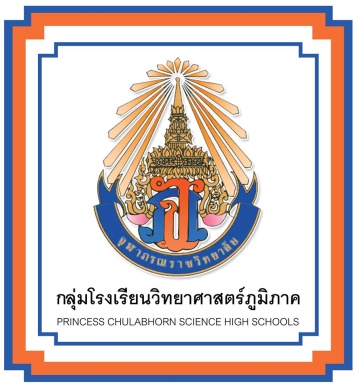 แผนการจัดการเรียนรู้และแผนการประเมินผลการเรียนรู้ ฉบับย่อ
กลุ่มสาระการเรียนรู้ สังคมศึกษา

กลุ่มโรงเรียนวิทยาวิทยาศาสตร์ภูมิภาค
สังกัด สำนักงานคณะกรรมการการศึกษาขั้นพื้นฐานคำนำ 	กลุ่มโรงเรียนวิทยาศาสตร์ภูมิภาค ได้ขออนุญาตใช้กรอบโครงสร้างหลักสูตรโรงเรียนมหิดลวิทยานุสรณ์พุทธศักราช 2560 เพื่อใช้เป็นต้นแบบในการจัดทำรายละเอียดหลักสูตรกลุ่มสาระการเรียนรู้และรายวิชาให้สอดคล้องกับการพัฒนานักเรียนผู้มีความสามารถพิเศษด้านคณิตศาสตร์และวิทยาศาสตร์ ในลักษณะเดียวกัน    ในฐานะที่เป็นโรงเรียนวิทยาศาสตร์ต้นแบบของประเทศ และมอบหมายให้อนุกรรมการกลุ่มบริหารด้านวิชาการ กลุ่มโรงเรียนวิทยาศาสตร์ภูมิภาค ดำเนินการจัดทำหลักสูตรรายวิชาแผนการจัดการเรียนรู้และแผนการประเมินผลการจัดการเรียนรู้ ฉบับย่อ ให้แล้วเสร็จและส่งมอบให้โรงเรียนจุฬาภรณราชวิทยาลัย (โรงเรียนวิทยาศาสตร์ภูมิภาค) ทุกโรงเรียนนำเสนอที่ประชุมคณะกรรมการสถานศึกษาขั้นพื้นฐานของโรงเรียนเพื่อขออนุมัติใช้หลักสูตร ในปีการศึกษา 2560 เป็นต้นไป 	อนุกรรมการกลุ่มบริหารด้านวิชาการ กลุ่มโรงเรียนวิทยาศาสตร์ภูมิภาค ได้นำกรอบโครงสร้างหลักสูตรโรงเรียนมหิดลวิทยานุสรณ์ มาจัดทำรายละเอียดรายวิชาพื้นฐาน วิชาเพิ่มเติมกลุ่ม 1 รายวิชาเพิ่มเติมกลุ่ม 2 พร้อมประชุม กำหนดกรอบคณะกรรมการดำเนินงานที่เกี่ยวข้องแล้วมอบหมายให้โรงเรียนจุฬาภรณราชวิทยาลัย ปทุมธานี เป็นเจ้าภาพจัดประชุมเชิงปฏิบัติการจัดทำหลักสูตรแผนจัดการเรียนรู้และแผนการประเมินผลการเรียนรู้ ฉบับย่อ ทุกรายวิชาของกลุ่มสาระการเรียนตามกรอบโครงสร้างหลักสูตร กำหนด เมื่อวันที่ 17-79 ตุลาคม 2559 ณ โรงแรมเอเชีย แอร์พอร์ท จังหวัดปทุมธานี สืบเนื่องจากหลายรายวิชาตามโครงสร้างหลักสูตรโรงเรียนมหิดลวิทยานุสรณ์ เป็นวิชาใหม่กลุ่มโรงเรียนขาดผู้ทรงคุณวุฒิและครูผู้สอนขาดประสบการณ์ในการจัดทำรายละเอียดอย่างเข้าใจ โรงเรียนจุฬาภรณราชวิทยาลัย นครศรีธรรมราช จึงขอรับความอนุเคราะห์จาก ผศ.ดร.ยุวดี นาคะผดุงรัตน์ ผู้อำนวยการโรงเรียนมหิดลวิทยานุสรณ์ จัดผู้เชี่ยวชาญช่วยเหลือครูโรงเรียนจุฬาภรณราชวิทยาลัย ดำเนินการจนจัดทำหลักสูตรแผนจัดการเรียนรู้และแผนการประเมินผลการเรียนรู้ ฉบับย่อ เมื่อวันที่ 6-10 มีนาคม 2560 ทุกรายวิชาจนแล้วเสร็จลุล่วงตามวัตถุประสงค์ทุกประการ 	ขอขอบคุณ คณะกรรมการบริหารและอนุกรรมการด้านวิชาการ ในโครงการพัฒนาโรงเรียนจุฬาภรณราชวิทยาลัย ให้เป็นโรงเรียนวิทยาศาสตร์ภูมิภาค ศูนย์บริหารโครงการฯสำนักวิชาการและมาตรฐานการศึกษา สำนักงานคณะกรรมการการศึกษาขั้นพื้นฐาน กระทรวงศึกษาธิการ        ผู้อำนวยการโรงเรียนจุฬาภรณราชวิทยาลัย (โรงเรียนวิทยาศาสตร์ภูมิภาค)ทุกโรงเรียน ผู้ทรงคุณวุฒิทุกสาขาวิชา และคณะครูกลุ่มโรงเรียนจุฬาภรณลัยทุกสาขาวิชา ที่ได้ทุ่มเทเสียสละดำเนินการจัดทำหลักสูตรแผนจัดการเรียนรู้และแผนการประเมินผลการเรียนรู้ ฉบับย่อ กลุ่มสาระการเรียนรู้  สังคมศึกษา  ระดับชั้นมัธยมศึกษาตอนปลายให้มีความเหมาะสมต่อการพัฒนานักเรียนผู้มีความสามารถพิเศษด้านคณิตศาสตร์และวิทยาศาสตร์ ได้อย่างเต็มศักยภาพ ไว้ ณ โอกาสนี้ด้วยคณะอนุกรรมการกลุ่มบริหารด้านวิชาการ
                                                                       กลุ่มโรงเรียนวิทยาศาสตร์ภูมิภาค                                              สารบัญ   

เรื่อง                                                                                                    หน้า

รายวิชา  ศาสนศึกษาและหลักธรรมสำหรับชีวิต    	(รหัส  ส 30101) 		4รายวิชา  หน้าที่พลเมือง			    	(รหัส  ส 30102)			20รายวิชา  เศรษฐศาสตร์    			(รหัส  ส 30103)			49รายวิชา  หน้าที่พลเมือง  1			(รหัส  ส 30204)			62รายวิชา  ประวัติศาสตร์ไทย 1			(รหัส  ส 30104)			70รายวิชา  การบูรณาการความรู้ 1		    	(รหัส  ส 30202)			ไม่มีรายวิชา  หน้าที่พลเมือง  2			(รหัส  ส 30205)			81รายวิชา  ประวัติศาสตร์โลก			(รหัส  ส 30105)			88รายวิชา  ประวัติศาสตร์ไทย 2			(รหัส  ส 30106)			100รายวิชา  มนุษย์และสิ่งแวดล้อม		     	(รหัส  ส 30107)			ไม่มีรายวิชา  หน้าที่พลเมือง 3			(รหัส  ส 30206)			109รายวิชา ประวัติศาสตร์ร่วมสมัย		     	(รหัส ส  30108)			117รายวิชา  การบูรณาการความรู้	2		(รหัส  ส 30203)			ไม่มีรายวิชา  หน้าที่พลเมือง  4			(รหัส  ส 30207)			125รายวิชา  ทักษะชีวิต			    	(รหัส  ส 30201)			ไม่มี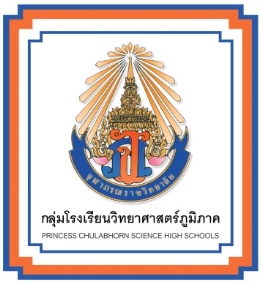 แผนการจัดการเรียนรู้และแผนการประเมินผลการเรียนรู้ฉบับย่อกลุ่มสาระการเรียนรู้สังคมศึกษา ศาสนา และวัฒนธรรมรายวิชา  ส30101  ศาสนศึกษาและหลักธรรมสำหรับชีวิต        จำนวน  1.0  หน่วยกิต   2 คาบ/สัปดาห์                                                          เวลา   40  คาบชั้นมัธยมศึกษาปีที่  4		                                   		ภาคเรียนที่ 1  ครูผู้สอน คณะครูกลุ่มโรงเรียนวิทยาศาสตร์ภูมิภาค…………………………………………………………………..……………………………………………………………………………..คำอธิบายรายวิชา 	ความสำคัญและหลักการของพระพุทธศาสนา (อิสลาม คริสต์ หรือศาสนาที่ตนนับถือ) ลักษณะของสังคมชมพูทวีปและคติความเชื่อทางศาสนาสมัยก่อนพระพุทธเจ้า  วิเคราะห์พุทธประวัติ : พระพุทธเจ้าในฐานะเป็นมนุษย์ผู้ฝึกตนได้อย่างสูงสุด (การตรัสรู้) การก่อตั้งพระพุทธศาสนา  วิธีสอนและการเผยแผ่พระพุทธศาสนาตามแนวพุทธจริยา  พุทธประวัติด้านการบริหารและการธำรงรักษาพระพุทธศาสนา  หลักการทางพระพุทธศาสนามีข้อปฏิบัติทางสายกลาง  การพัฒนาศรัทธาและปัญญาที่ถูกต้อง มีลักษณะประชาธิปไตย พระพุทธศาสนากับหลักวิทยาศาสตร์ การฝึกฝนและพัฒนาตนเอง การพึ่งตนเอง และการมุ่งอิสรภาพ พระพุทธศาสนาเป็นศาสตร์แห่งการศึกษา การฝึกตนไม่ให้ประมาท พระพุทธศาสนากับปรัชญาของเศรษฐกิจพอเพียง พระพุทธศาสนาเกี่ยวกับการศึกษาที่สมบูรณ์ การเมืองและสันติภาพ ศึกษาวิเคราะห์หลักธรรมอริยสัจ 4 ทุกข์ : ขันธ์ 5 ไตรลักษณ์  โลกธรรม 8 จิต, เจตสิก  สมุทัย : นิยาม 5 มิจฉาวณิชชา 5  ปฏิจจสมุปบาท  นิโรธ : ภาวนา 4 นิพพาน มรรค : พละ 5 อุบาสกธรรม 5 ทิฏฐธัมมิกัตถสังวัตตนิกธรรม 4  ไตรสิกขา  เบญจศีล  เบญจธรรม  มงคลชีวิต 38 ประการเรื่อง : สงเคราะห์บุตร  สงเคราะห์ภรรยา สันโดษ ถูกโลกธรรมจิตไม่หวั่นไหว จิตไม่เศร้าโศก จิตไม่มัวหมอ  จิตเกษม  ความเพียรเผากิเลส ประพฤติพรหมจรรย์ เห็นอริยสัจ  บรรลุนิพพาน สัปปุริสธรรม 7 พรหมวิหาร 4 และทิศ 6ศึกษาวิเคราะห์ชาดก พุทธสาวก พุทธสาวิกา และชาวพุทธตัวอย่างฝึกปฏิบัติการบริหารจิต การเจริญปัญญาตามหลักสติปัฏฐาน 4 สวดมนต์แผ่เมตตา ฝึกกระบวนการคิดแบบโยนิโสมนสิการ  1.แบบสามัญลักษณะ  2.แบบเป็นอยู่ในขณะปัจจุบัน  3. แบบแยกแยะส่วนประกอบ       4.แบบวิภัชชวาท	ศึกษาพระไตรปิฏกโดยสังเขป		วิเคราะห์พุทธศาสนสุภาษิต (จิตฺตํ ทนฺตํ สุขาวหํ, น  อุจฺจาวจํ  ปณฺฑิตา ทสฺสยนฺติ, นตฺถิ โลเก อนินฺทิโต, โกธํ ฆตฺวา  สุขํ เสติ, ปฏิรูปการี ธุรวา อุฎฺฐาตาวินฺทเต ธนํ, วายเมถว ปุริโส ยาว อตฺถสฺส  นิปฺปทา , สนฺตฏฺฐี ปรมํ ธนํ, อิณาทานํ  ทุกขํ  โลเก, ราชา  มุขํ มนุสฺสานํ พระราชาเป็นประมุขของประชาชน, สติ  โลกสฺมิ  ชาคโร, นตฺถิ  สนฺติปรํ  สุขํ, นิพฺพานํ ปรมํ  สุขํ ) ปฏิบัติตนตามศาสนพิธีในวันสำคัญทางพระพุทธศาสนา หรือพิธีกรรมทางศาสนาที่ตนนับถือได้อย่างถูกต้องและเหมาะสมศึกษาหลักการสำคัญของศาสนาคริสต์  อิสลาม และศาสนาอื่นๆ  วิเคราะห์หาแนวทางปฏิบัติในการอยู่ร่วมกันอย่างสันติสุขเพื่อให้เกิดความรู้ความเข้าใจในพระรัตนตรัยคือ พุทธะ  ธรรมะ  สังฆะ  เข้าใจหลักอริยสัจ 4 เป็นคนมีเหตุผลมองโลกตามความเป็นจริง พุทธศาสนิกชนที่ดี ผู้นำที่ดี และเป็นพลโลกที่มีคุณภาพ เข้าถึงธรรมะของผู้เจริญ (อริยวัฑฒิ 5 : ศรัทธา ศีล สุตะ จาคะ ปัญญา) เข้าใจตนเองและผู้อื่น เข้าใจวิถีพุทธและสามารถใช้ความรู้ออกแบบการเรียนรู้ด้านจริยธรรมของตนเองได้ตลอดชีวิต อยู่ร่วมกันในความแตกต่างได้อย่างมีความสงบสุขผลการเรียนรู้มาตรฐาน/ตัวชี้วัดมาตรฐาน  ส 1.1   ม.4 -6 /1 , 2, 3, 4, 5, 6, 7, 8, 9, 10, 11, 12, 13 ,14 ,15 ,16 ,17 ,18 ,19, 			20 ,21 ,22ตัวชี้วัดวิเคราะห์สังคมชมพูทวีป และคติความเชื่อทางศาสนาสมัยก่อนพระพุทธเจ้า หรือสังคมสมัยของศาสดาที่ตนนับถือวิเคราะห์  พระพุทธเจ้าในฐานะเป็นมนุษย์ผู้ฝึกตนได้อย่างสูงสุดในการตรัสรู้  การก่อตั้ง วิธีการสอนและการเผยแผ่พระพุทธศาสนา หรือวิเคราะห์ประวัติศาสดาที่ตนนับถือตามที่กำหนดวิเคราะห์พุทธประวัติด้านการบริหาร และการธำรงรักษาศาสนา  หรือวิเคราะห์ประวัติศาสดาที่ตนนับถือตามที่กำหนดวิเคราะห์ข้อปฏิบัติทางสายกลางในพระพุทธศาสนา หรือแนวคิดของศาสนาที่ตนนับถือตามที่กำหนดวิเคราะห์การพัฒนาศรัทธา และปัญญาที่ถูกต้องในพระพุทธศาสนา หรือแนวคิดของศาสนาที่ตนนับถือตามที่กำหนดวิเคราะห์ลักษณะประชาธิปไตยในพระพุทธศาสนา หรือแนวคิดของศาสนาที่ตนนับถือตามที่กำหนดวิเคราะห์หลักการของพระพุทธศาสนากับหลักวิทยาศาสตร์ หรือแนวคิดของศาสนาที่ตนนับถือตามที่กำหนดวิเคราะห์การฝึกฝนและพัฒนาตนเอง การพึ่งตนเอง และการมุ่งอิสรภาพในพระพุทธศาสนา หรือแนวคิดของศาสนาที่ตนนับถือตามที่กำหนดวิเคราะห์พระพุทธศาสนาว่าเป็นศาสตร์แห่งการศึกษาซึ่งเน้นความสัมพันธ์ของเหตุปัจจัยกับวิธีการแก้ปัญหา หรือแนวคิดของศาสนาที่ตนนับถือตามที่กำหนด วิเคราะห์พระพุทธศาสนาในการฝึกตนไม่ให้ประมาท  มุ่งประโยชน์และสันติภาพบุคคล สังคมและโลก หรือแนวคิดของศาสนาที่ตนนับถือตามที่กำหนด วิเคราะห์พระพุทธศาสนากับปรัชญาของเศรษฐกิจพอเพียงและการพัฒนาประเทศแบบยั่งยืน  หรือแนวคิดของศาสนาที่ตนนับถือตามที่กำหนด วิเคราะห์ความสำคัญของพระพุทธศาสนาเกี่ยวกับการศึกษาที่สมบูรณ์ การเมืองและสันติภาพ  วิเคราะห์หลักธรรมในกรอบ   อริยสัจ 4 หรือหลักคำสอนของศาสนาตามที่ตนนับถือ วิเคราะห์ข้อคิดและแบบอย่าง   การดำเนินชีวิตจากประวัติสาวก ชาดกเรื่อง มหาเวสสันดรชาดก 
  มหาชนกชาดก มโหสถชาดก เรื่องเล่า และศาสนิกชนตัวอย่างตามที่กำหนด วิเคราะห์คุณค่าและความสำคัญของการสังคายนาพระไตรปิฎก  หรือคัมภีร์ของศาสนาที่ตนนับถือ และการเผยแผ่ เชื่อมั่นต่อผลของการทำความดี ความชั่ว สามารถวิเคราะห์สถานการณ์ที่ต้องเผชิญ และตัดสินใจเลือกดำเนินการหรือปฏิบัติตนได้อย่างมีเหตุผลถูกต้องตามหลักธรรม จริยธรรม และกำหนดเป้าหมาย บทบาทการดำเนินชีวิตเพื่อการอยู่ร่วมกันอย่างสันติสุข และอยู่ร่วมกันเป็นชาติอย่างสมานฉันท์ อธิบายประวัติศาสดาของศาสนาอื่นๆ โดยสังเขป ตระหนักในคุณค่าและความสำคัญของค่านิยม จริยธรรมที่เป็นตัวกำหนดความเชื่อและพฤติกรรมที่แตกต่างกันของศาสนิกชนศาสนาต่างๆ เพื่อขจัดความขัดแย้งและอยู่ร่วมกันในสังคมอย่างสันติสุข เห็นคุณค่า เชื่อมั่น และมุ่งมั่นพัฒนาชีวิตด้วยการพัฒนาจิตและพัฒนาการเรียนรู้ด้วยวิธีคิดแบบโยนิโสมนสิการหรือการพัฒนาจิตตามแนวทางของศาสนาที่ตนนับถือ สวดมนต์ แผ่เมตตา และบริหารจิตและเจริญปัญญาตามหลักสติปัฏฐาน 4 หรือตามแนวทางของ ศาสนาที่ตนนับถือ วิเคราะห์หลักธรรมสำคัญในการอยู่ร่วมกันอย่างสันติสุขของศาสนาอื่นๆ และชักชวน ส่งเสริมสนับสนุนให้บุคคลอื่นเห็นความสำคัญของการทำความดีต่อกัน เสนอแนวทางการจัดกิจกรรม ความร่วมมือของทุกศาสนาในการแก้ปัญหาและพัฒนาสังคม  มาตรฐาน  ส 1.2   ม.4-6/1-5   ปฏิบัติตนเป็นศาสนิกชนที่ดี ต่อสาวก สมาชิกในครอบครัวและคนรอบข้างปฏิบัติตนถูกต้องตามศาสนพิธี พิธีกรรมทางศาสนาที่ตนนับถือแสดงตนเป็นพุทธมามกะหรือแสดงตนเป็นศาสนิกชนของศาสนาที่ตนนับถือวิเคราะห์หลักธรรม  คติธรรมที่เกี่ยวเนื่องกับวันสำคัญทางศาสนา และเทศกาลที่สำคัญ ของศาสนาที่ตนนับถือ และปฏิบัติตนได้ถูกต้องวิเคราะห์ความจำเป็นที่ต้องมีการปรับปรุงเปลี่ยนแปลงและอนุรักษ์วัฒนธรรมไทยและเลือกรับวัฒนธรรมสากล3. กำหนดการสอนและจุดประสงค์การเรียนรู้4. แผนการประเมินผลการเรียนรู้และมอบหมายงานการสอนรายวิชาพระพุทธศาสนาเพื่อชีวิต  ส30101  มีแผนการประเมินผลดังนี้ ร้อยละของคะแนนระหว่างภาค : ร้อยละของคะแนนปลายภาค = 70 : 30ร้อยละของคะแนนระหว่างภาค = ร้อยละของคะแนนสอบก่อนกลางภาค + ร้อยละของคะแนนสอบกลางภาค + ร้อยละของคะแนนสอบหลังกลางภาค = 20 + 30 + 20 4.1 ประเมินจากงานหรือการบ้านที่มอบหมาย (ก่อนกลางภาคและหลังกลางภาค) 40 คะแนน4.2 ประเมินจากการสอบกลางภาค กำหนดสอบกลางภาค เนื้อหาและลักษณะข้อสอบดังตาราง ใช้เวลาในการสอบ 60 นาที คะแนนเต็ม 30 คะแนน4.3 ประเมินจากการสอบปลายภาคการสอบปลายภาค เนื้อหาและลักษณะข้อสอบดังตาราง ใช้เวลาในการสอบ 60 นาที คะแนนเต็ม 30 คะแนน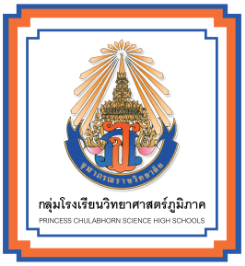 แผนการจัดการเรียนรู้และการประเมินผลการเรียนรู้ฉบับย่อกลุ่มสาระการเรียนรู้สังคมศึกษา ศาสนาและวัฒนธรรมรายวิชา ส30102 หน้าที่พลเมือง		 	จำนวน 1.0 หน่วยกิต   เวลาเรียน  2  คาบ/สัปดาห์ชั้นมัธยมศึกษาปีที่ 4					     			 ภาคเรียนที่ 2 ครูผู้สอน คณะครูกลุ่มโรงเรียนวิทยาศาสตร์ภูมิภาค1. คำอธิบายรายวิชา	ศึกษาความหมาย ความสำคัญของมนุษย์ในฐานะที่เป็นสัตว์สังคม โครงสร้าง องค์ประกอบ สถาบันทางสังคมและการจัดระเบียบทางสังคม  มีความรู้ความเข้าใจเกี่ยวกับสังคมไทยและการเปลี่ยนแปลงสังคมไทยสู่สังคมโลก การอนุรักษ์วัฒนธรรมไทยและการเลือกรับวัฒนธรรมสากลที่ดีงามและไม่ขัดกับวัฒนธรรมไทย  ศึกษาวิเคราะห์แนวทางการปฏิบัติตนเป็นพลเมืองดีตามระบอบประชาธิปไตยอันมีพระมหากษัตริย์เป็นประมุข ศึกษาหลักสิทธิมนุษยชนในเรื่องความหมาย  ความสำคัญ แนวคิด หลักการและปฏิญญาสากลว่าด้วยสิทธิมนุษยชนและองค์กรที่เกี่ยวข้อง ศึกษาระบบการเมืองการปกครองระบอบประชาธิปไตยอันมีพระมหากษัตริย์เป็นประมุขในปัจจุบันของสังคมไทยและระบอบการเมืองการปกครองของสังคมโลก  ศึกษารัฐธรรมนูญ ความรู้ทั่วไปเกี่ยวกับกฎหมาย ปฏิบัติตนและส่งเสริมสนับสนุนให้ผู้อื่นปฏิบัติให้สอดคล้องตามที่รัฐธรรมนูญและกฎหมายอื่น ๆ ได้อย่างถูกต้อง  ตลอดจนปฏิบัติตนเป็นพลเมืองดีของประเทศชาติ และสังคมโลก	โดยใช้กระบวนการคิด กระบวนการสืบค้นข้อมูล กระบวนการกลุ่ม และกระบวนการแก้ปัญหา เพื่อให้มีความรู้ ความเข้าใจในเรื่องมนุษย์เป็นสัตว์สังคม โครงสร้างและองค์ประกอบของสถาบันทางสังคม  การจัดระเบียบทางสังคม เห็นความสำคัญของสถาบันหลักของสังคมไทย และการเปลี่ยนแปลงของสังคมไทยสู่สังคมโลก  สามารถอนุรักษ์วัฒนธรรมที่ดีงามของสังคมไทยและเลือกรับวัฒนธรรมสากลมาปรับใช้ได้อย่างเหมาะสม มีความรู้ความเข้าใจระบบการเมืองการปกครองของไทยระบอบประชาธิปไตยอันมีพระมหากษัตริย์เป็นประมุข  เปรียบเทียบระบอบการเมืองการปกครองโลก รัฐธรรมนูญและกฎหมายอื่น ๆ ที่เกี่ยวข้อง สามารถปฏิบัติตนและส่งเสริมสนับสนุนให้ผู้อื่นปฏิบัติตนตามสถานภาพ บทบาท สิทธิ เสรีภาพและหน้าที่ของการเป็นพลเมืองดีตามกฎหมาย ตระหนักในความสำคัญของการมีส่วนร่วมในการคุ้มครองสิทธิมนุษยชน เห็นความสำคัญในนโยบายการประสานประโยชน์  ความสัมพันธ์ระหว่างประเทศ  เพื่อดำรงอยู่ในสังคมโลกอย่างสันติ2. มาตรฐาน/ตัวชี้วัด	ส 2.1 ม.4-6/1-5	มาตรฐาน 2.1  เข้าใจและปฏิบัติตนตามหน้าที่ของการเป็นพลเมืองดี  มีค่านิยมที่ดีงามและธำรงรักษาประเพณีและวัฒนธรรมไทย ดำรงชีวิตอยู่ร่วมกันในสังคมไทยและสังคมโลกอย่างสันติสุข		ส 2.1 ม.4-6/1 วิเคราะห์และปฏิบัติตนตามกฎหมายที่เกี่ยวข้องกับตนเอง  ครอบครัว  ชุมชน  ประเทศชาติ  และสังคมโลก		ส 2.1 ม.4-6/2 วิเคราะห์ความสำคัญของโครงสร้างทางสังคม การขัดเกลาทางสังคม และ            การเปลี่ยนแปลงทางสังคม		ส 2.1 ม.4-6/3 ปฏิบัติตนและมีส่วนสนับสนุนให้ผู้อื่นประพฤติปฏิบัติเพื่อเป็นพลเมืองดีของประเทศชาติ และสังคมโลก		ส 2.1 ม.4-6/4 ประเมินสถานการณ์สิทธิมนุษยชนในประเทศไทย และเสนอแนวทางพัฒนา		ส 2.1 ม.4-6/5 วิเคราะห์ความจำเป็นที่ต้องมีการปรับปรุงเปลี่ยนแปลงและอนุรักษ์วัฒนธรรมไทยและเลือกรับวัฒนธรรมสากลส 2.2 ม.4-6/1-4	มาตรฐาน 2.2  เข้าใจระบบการเมืองการปกครองในสังคมปัจจุบัน  ยึดมั่น ศรัทธาและธำรงรักษาไว้ซึ่ง การปกครองระบอบประชาธิปไตยอันมีพระมหากษัตริย์ทรงเป็นประมุข		ส 2.2 ม.4-6/1 วิเคราะห์ปัญหาการเมืองที่สำคัญในประเทศ  จากแหล่งข้อมูลต่างๆ พร้อมทั้งเสนอแนวทางแก้ไข		ส 2.2 ม.4-6/2 เสนอแนวทาง ทางการเมืองการปกครองที่นำไปสู่ความเข้าใจ  และการประสานประโยชน์ร่วมกันระหว่างประเทศ		ส 2.2 ม.4-6/3 วิเคราะห์ความสำคัญและ ความจำเป็นที่ต้องธำรงรักษาไว้ซึ่งการปกครองตามระบอบประชาธิปไตย อันมีพระมหากษัตริย์ทรงเป็นประมุข		ส 2.2 ม.4-6/4 เสนอแนวทางและมีส่วนร่วมในการตรวจสอบการใช้อำนาจรัฐ3. กำหนดการสอน4.  แผนการประเมินผลการเรียนรู้และมอบหมายงาน			การสอนวิชาหน้าที่พลเมืองรหัสวิชา  ส30102  ประจำภาคเรียนที่  2  ประจำปีการศึกษา  2560     มีแผนการประเมินผลการเรียน  ดังนี้			4.1  การประเมินจากงานหรือการบ้านที่มอบหมาย			40	คะแนน			4.2  ประเมินจากการสอบกลางภาค				30	คะแนน			4.3  ประเมินจากการสอบปลายภาค				30	คะแนน									รวม		100  	คะแนน        รายละเอียดการประเมินผลแต่ละหัวข้อ  ดังนี้4.1  การประเมินจากงานหรือการบ้านที่มอบหมาย  (40  คะแนน)4.2  ประเมินจากการสอบกลางภาค  (30	คะแนน)		กำหนดสอบกลางภาคระหว่างวันที่…………………………………..เวลาที่ใช้สอบ  60  นาที  สาระการเรียนรู้และลักษณะของข้อสอบที่ใช้ในการสอบกลางภาครายละเอียดดังนี้4.3  ประเมินจากการสอบปลายภาค  (30	คะแนน)	กำหนดสอบกลางภาคระหว่างวันที่……………………เวลาที่ใช้สอบ  60  นาที  หัวข้อ/เนื้อหา  และลักษณะของข้อสอบมีรายละเอียดดังตาราง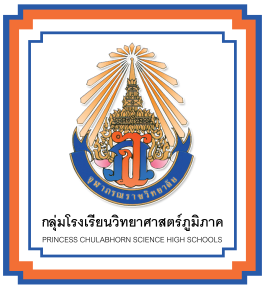 แผนการจัดการเรียนรู้และการประเมินผลการเรียนรู้ฉบับย่อกลุ่มสาระการเรียนรู้สังคมศึกษา ศาสนาและวัฒนธรรมรายวิชา ส30103 เศรษฐศาสตร์					จำนวนหน่วยกิต 1.0 หน่วยกิตชั้นมัธยมศึกษาปีที่ 5 ภาคเรียนที่ 1 ปีการศึกษา 2561		เวลาเรียน 2 คาบ/สัปดาห์ครูผู้สอน คณะครูกลุ่มโรงเรียนวิทยาศาสตร์ภูมิภาค********************************************************************************************** 
1. คำอธิบายรายวิชา	ศึกษาแนวคิดพื้นฐานในการบริหารจัดการทรัพยากรในการผลิตและการบริโภคในระบบเศรษฐกิจและสถาบันทางเศรษฐกิจแบบต่าง ๆ เพื่อให้สามารถใช้ทรัพยากรที่มีอยู่จำกัดได้อย่างมีประสิทธิภาพ เข้าใจกระบวนการทำงานของระบบเศรษฐกิจ ศึกษาอุปสงค์ อุปทานและการทำงานของกลไกราคาในตลาดในฐานะเป็นเครื่องมือในการจัดสรรทรัพยากรและผลผลิต 	ศึกษาเกี่ยวกับแนวคิด หลักปรัชญาเศรษฐกิจพอเพียงที่มีผลต่อตนเอง ครอบครัว สังคมและประเทศมาประยุกต์ใช้เศรษฐกิจพอเพียงในภาคเกษตร อุตสาหกรรม การค้า บริการ และสามารถนำแนวคิดระบบเศรษฐกิจพอเพียง มาจัดตั้งระบบสหกรณ์ เพื่อให้เกิดความร่วมมือทางเศรษฐกิจรวมไปถึงการวิเคราะห์ปัญหา และแก้ปัญหาเศรษฐกิจระดับชุมชนและระดับประเทศได้	ศึกษาแนวคิดเกี่ยวกับนโยบายการเงินและการคลังของประเทศ การได้มาซึ่งรายได้รัฐที่มาจากแหล่งต่างๆ เพื่อให้เกิดความเหมาะสมและสอดคล้องกับการพัฒนาประเทศ บทบาทของรัฐบาลที่เกี่ยวข้องกับการพัฒนาเศรษฐกิจ การกระจายรายได้ที่เป็นธรรม ลดความเหลื่อมล้ำทางเศรษฐกิจ การรักษาเสถียรภาพทางเศรษฐกิจ สามารถแก้ไขปัญหาและพัฒนาเศรษฐกิจของประเทศ เพื่อให้เกิดการแข่งขันทางเศรษฐกิจและการค้ากับนานาประเทศได้	ศึกษาและวิเคราะห์ปัจจัยทางเศรษฐกิจที่มีผลต่อการเปิดเสรีทางเศรษฐกิจของประเทศในยุคโลกาภิวัตน์ รวมถึงการค้า การลงทุน บทบาทขององค์กรระหว่างประเทศที่ส่งผลกับสังคม เพื่อให้เกิดความเข้าใจและสามารถ ปรับตัวเข้าสู่สถานการณ์ปัจจุบันได้	ศึกษาแนวคิดพื้นฐานการค้าระหว่างประเทศ บทบาทขององค์การความร่วมมือทางเศรษฐกิจในภูมิภาคต่างๆรวมถึงปัจจัยที่นำไปสู่การพึ่งพา การแข่งขัน และวิเคราะห์ผลดี ผลเสียของความร่วมมือทางเศรษฐกิจระหว่างประเทศในรูปแบบต่างๆ เพื่อให้เกิดความเข้าใจวัตถุประสงค์ และประโยชน์ของการรวมกลุ่ม	โดยใช้กระบวนการคิด  กระบวนการสืบค้นข้อมูล กระบวนการกลุ่ม  กระบวนการปฏิบัติและกระบวนการแก้ปัญหาและสังเคราะห์  	เพื่อให้เกิดความรู้ ความเข้าใจ เห็นความสำคัญของเศรษฐกิจในการดำเนินชีวิตประจำวัน ประสานประโยชน์ทางเศรษฐกิจระหว่างประเทศได้อย่างเหมาะสม ดำเนินชีวิตตามแนวทางเศรษฐกิจพอเพียง พึ่งพาตนเองได้ ก่อให้เกิดความสมดุลทางเศรษฐกิจ แก้ปัญหาพื้นฐานทางเศรษฐกิจและดำรงชีวิตอย่างมีความสุขท่ามกลางความเปลี่ยนแปลงของโลก2.  มาตรฐาน/ตัวชี้วัด
มาตรฐาน ส3.1 เข้าใจและสามารถบริหารจัดการทรัพยากรในการผลิตและการบริโภคการใช้ทรัพยากรที่มีอยู่                    จำกัดได้อย่างมีประสิทธิภาพและคุ้มค่ารวมทั้งเข้าใจหลักการของเศรษฐกิจพอเพียงเพื่อการ                     ดำรงชีวิตอย่างมีดุลยภาพส3.1 ม.4-6/1 	อภิปรายการกำหนดราคาและค่าจ้างในระบบเศรษฐกิจส3.1 ม.4-6/2 	ตระหนักถึงความสำคัญของปรัชญาของเศรษฐกิจพอเพียงที่มีต่อเศรษฐกิจสังคมของประเทศ
ส3.1 ม.4-6/3 	ตระหนักถึงความสำคัญของระบบสหกรณ์ในการพัฒนาเศรษฐกิจในระดับชุมชนและประเทศ
ส3.1 ม.4-6/4 	วิเคราะห์ปัญหาทางเศรษฐกิจในชุมชนและเสนอแนวทางแก้ไขมาตรฐาน ส3.2  เข้าใจระบบและสถาบันทางเศรษฐกิจต่างๆความสัมพันธ์ทางเศรษฐกิจและความจำเป็นของ                     การร่วมมือกันทางเศรษฐกิจในสังคมโลกส3.2 ม.4-6/1	อธิบายบทบาทของรัฐบาลด้านนโยบายการเงินการคลังในการพัฒนาเศรษฐกิจของประเทศ
ส3.2 ม.4-6/2	วิเคราะห์ผลกระทบของการเปิดเสรีทางเศรษฐกิจในยุคโลกาภิวัตน์ที่มีผลต่อสังคมไทย
ส3.2 ม.4-6/3	วิเคราะห์ผลดีผลเสียของความร่วมมือทางเศรษฐกิจระหว่างประเทศในรูปแบบต่างๆ
3. กำหนดการสอนและจุดประสงค์การเรียนรู้4. แผนการประเมินผลการเรียนรู้และมอบหมายงาน	แผนการประเมินผล ร้อยละของคะแนนระหว่างภาค: ร้อยละคะแนนปลายภาค = 70 : 30ร้อยละของคะแนนระหว่างภาค = ร้อยละของคะแนนสอบก่อนกลางภาค + ร้อยละของคะแนนสอบกลางภาค +   ร้อยละของคะแนนสอบหลังกลางภาค  20 + 30 + 20 +  = 70	การสอนรายวิชา ส 30103  เศษฐศาสตร์ ประจำภาคเรียนที่ 1  ปีการศึกษา 2561 มีแผนการประเมินผลการเรียนรู้ ดังนี้	4.1 ประเมินจากงานหรือการบ้านที่มอบหมาย                                 ร้อยละ  40	4.2 ประเมินจากการสอบกลางภาค                                              ร้อยละ  30	4.3 ประเมินจากการสอบปลายภาค                                              ร้อยละ  30รายละเอียดการประเมินผลแต่ละหัวข้อเป็นดังนี้4.1 ประเมินจากแบบฝึกหัดการออกแบบผลิตภัณฑ์และรายงานการนำเสนองาน (30 คะแนน) ดังตารางหมายเหตุ 	1. เวลาที่นักเรียนควรใช้หมายถึงเวลาที่ครูได้พิจารณาว่าในการทำงานหรือการบ้านชิ้นนั้น ๆ นักเรียนควรใช้เวลาทำประมาณเท่าใด การประมาณการดังกล่าวครูได้พิจารณาจากความยากความซับซ้อนและปริมาณของงานหรือการบ้านชิ้นนั้นๆ 	2. งานหรือการบ้านที่มอบหมายแต่ไม่ได้คิดคะแนนไม่ได้นำเสนอไว้ในตารางเนื่องจากไม่บังคับในการส่งงานให้นักเรียนส่งงานตามความสมัครใจ 	3. การคำนวณเวลาในการมอบหมายงานที่ปรากฏทุกคนต้องใช้ระยะเวลาอย่างน้อย 40 นาทีต่อคนต่อกลุ่มที่จะนำเสนองานประเมินจากการสอบกลางภาค (30 คะแนน)กำหนดสอบกลางภาคเวลาใช้สอบ 1 ชั่วโมง สาระการเรียนรู้และลักษณะของข้อสอบที่ใช้ในการสอบกลางภาค มีรายละเอียดดังนี้ประเมินจากการสอบปลายภาค (30 คะแนน)	กำหนดสอบปลายภาคเวลาใช้สอบ 1 ชั่วโมง สาระการเรียนรู้และลักษณะของข้อสอบที่ใช้ในการสอบปลายภาค มีรายละเอียดดังนี้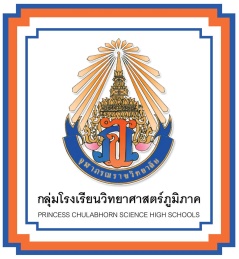 แผนการจัดการเรียนรู้และแผนการประเมินผลการเรียนรู้ฉบับย่อกลุ่มสาระการเรียนรู้สังคมศึกษา ศาสนาและวัฒนธรรม       0.5 หน่วยกิต : 1 ชั่วโมง/สัปดาห์/ภาคเรียนรายวิชา ส30204  หน้าที่พลเมือง 1 (Civil Duty 1)    	  ชั้นมัธยมศึกษาปีที่ 5  ภาคเรียนที่ 1 ปีการศึกษา 2561ครูผู้สอน คณะครูกลุ่มโรงเรียนวิทยาศาสตร์ภูมิภาค1. คำอธิบายรายวิชา   	ศึกษา มีส่วนร่วมและแนะนำผู้อื่นให้อนุรักษ์และเผยแพร่มารยาทไทยสู่สาธารณะ ในเรื่อง การแสดงความเคารพ  การสนทนา การแต่งกาย  การมีสัมมาคารวะ เห็นคุณค่า อนุรักษ์ สืบสาน ประยุกต์และเผยแพร่ขนบธรรมเนียม ประเพณี ศิลปวัฒนธรรม และภูมิปัญญาไทย ปฏิบัติตนเป็นผู้มีวินัยในตนเอง ในเรื่องความอดทน ใฝ่หาความรู้ และตั้งใจปฏิบัติหน้าที่	ปฏิบัติตนเป็นแบบอย่าง และมีส่วนร่วมในการจัดกิจกรรม และสนับสนุนให้ผู้อื่นแสดงออกถึงความรักชาติ ยึดมั่นในศาสนา และเทิดทูนสถาบันพระมหากษัตริย์  ปฏิบัติตนเป็นผู้มีวินัยในตนเอง ในเรื่องความซื่อสัตย์สุจริต ขยันหมั่นเพียร อดทน ใฝ่หาความรู้ ตั้งใจปฏิบัติหน้าที่ ยอมรับผลที่เกิดจากการกระทำของตนเอง 	ปฏิบัติตนเป็นแบบอย่างและส่งเสริม สนับสนุนให้ผู้อื่นเป็นพลเมืองดีตามวิถีประชาธิปไตย ในเรื่อง การเป็นผู้นำและการเป็นสมาชิกที่ดี การใช้สิทธิและหน้าที่การใช้เสรีภาพอย่างรับผิดชอบ ความกล้าหาญทางจริยธรรมมีส่วนร่วมและตัดสินใจเลือกตั้งอย่างมีวิจารณญาณ รู้ทันข่าวสารและรู้ทันสื่อ คาดการณ์เหตุการณ์ล่วงหน้าบนพื้นฐานของข้อมูล  ปฏิบัติตนเป็นผู้มีวินัยในตนเอง ในเรื่องความซื่อสัตย์สุจริต ขยันหมั่นเพียร  อดทน ใฝ่หาความรู้ ตั้งใจปฏิบัติหน้าที่และยอมรับผลที่เกิดจากการกระทำของตนเองยอมรับในอัตลักษณ์และเคารพความหลากหลายในสังคมพหุวัฒนธรรม เห็นคุณค่าของการอยู่ร่วมกันอย่างสันติและพึ่งพาซึ่งกันและกัน  ไม่แสดงกิริยา และวาจาดูหมิ่นผู้อื่น ช่วยเหลือซึ่งกันและกัน แบ่งปัน ปฏิบัติตนเป็นผู้มีวินัยในตนเอง ในเรื่อง ความอดทน  ใฝ่หาความรู้ และยอมรับผลที่เกิดจากการกระทำของตนเอง	โดยใช้กระบวนการกลุ่ม กระบวนการคิด กระบวนการปฏิบัติ กระบวนการเผชิญสถานการณ์ กระบวนการแก้ปัญหา กระบวนการสืบเสาะความรู้	เพื่อให้ผู้เรียนมีลักษณะที่ดีของคนไทย ภาคภูมิใจในความเป็นไทย แสดงออกถึงความรักชาติ ยึดมั่นในศาสนา และเทิดทูนสถาบันพระมหากษัตริย์ เป็นพลเมืองดีในระบอบประชาธิปไตยอันมีพระมหากษัตริย์ทรงเป็นประมุข มีส่วนร่วมทางการเมืองการปกครอง มีวิจารณญาณในการเลือกตั้ง และการวิพากษ์นโยบายสาธารณะ อยู่ร่วมกับผู้อื่นอย่างสันติ จัดการความขัดแย้งด้วยสันติวิธี และมีวินัยในตนเอง2. ตัวชี้วัดมีส่วนร่วมและแนะนำผู้อื่นให้อนุรักษ์และเผยแพร่มารยาทไทยสู่สาธารณะเห็นคุณค่า อนุรักษ์ สืบสาน ประยุกต์และเผยแพร่ขนบธรรมเนียม ประเพณี ศิลปวัฒนธรรม และภูมิปัญญาไทยเป็นแบบอย่าง และมีส่วนร่วมในการจัดกิจกรรม และสนับสนุนให้ผู้อื่นแสดงออกถึงความรักชาติ ยึดมั่นในศาสนา และเทิดทูนสถาบันพระมหากษัตริย์  เป็นแบบอย่างและส่งเสริม สนับสนุนให้ผู้อื่นเป็นพลเมืองดีตามวิถีประชาธิปไตยมีส่วนร่วมและตัดสินใจเลือกตั้งอย่างมีวิจารณญาณรู้ทันข่าวสารและรู้ทันสื่อคาดการณ์เหตุการณ์ล่วงหน้าบนพื้นฐานของข้อมูล  ยอมรับในอัตลักษณ์และความหลากหลายในสังคมพหุวัฒนธรรมปฏิบัติตนเป็นผู้มีวินัยในตนเอง (บูรณาการ)3. กำหนดการสอนและตัวชี้วัด4. แผนการประเมินผลการเรียนรู้และมอบหมายงาน 	การสอน รายวิชา ส30204  หน้าที่พลเมือง 1  ภาคเรียนที่ 1  ปีการศึกษา 2561  ประเมินผลการเรียนรู้เป็นอัตราส่วน ดังนี้   	แผนการประเมินผล 	ร้อยละของคะแนนระหว่างภาค : ร้อยละของคะแนนปลายภาค = 80 : 20ร้อยละของคะแนนระหว่างภาค 	= ร้อยละของคะแนนสอบก่อนกลางภาค + ร้อยละของคะแนนสอบกลางภาค + ร้อยละของคะแนนสอบหลังกลางภาค	= 30  + 20 + 30การสอน รายวิชา ส30204  หน้าที่พลเมือง 1  ภาคเรียนที่ 1  ปีการศึกษา 2561  มีแผนการประเมินผลการเรียนรู้ ดังนี้        		4.1 ประเมินจากงานหรือการบ้านที่มอบหมาย		ร้อยละ 60        		4.2 ประเมินจากการสอบกลางภาค                               	ร้อยละ 20       		4.3 ประเมินจากการสอบปลายภาค                               ร้อยละ 20                                                                                        													รวม      100   คะแนนการประเมินจากงานหรือการบ้านที่มอบหมาย        ร้อยละ 60การประเมินจากการสอบกลางภาค (ร้อยละ 20 )กำหนดสอบกลางภาค (..................................................) เวลาที่ใช้ในการสอบ 60  นาที  เนื้อหาสาระการเรียนรู้ และลักษณะข้อสอบที่ใช้ในการสอบกลางภาคเรียน มีดังนี้การประเมินจากการสอบปลายภาค (ร้อยละ 20 )กำหนดสอบปลายภาค (.................................................) เวลาที่ใช้ในการสอบ 60  นาที  เนื้อหาสาระการเรียนรู้ และลักษณะข้อสอบที่ใช้ในการสอบปลายภาคเรียน มีดังนี้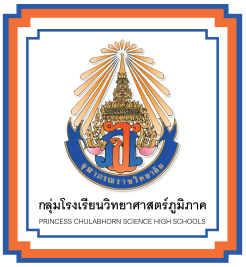 แผนการจัดการเรียนรู้และแผนการประเมินผลการเรียนรู้ฉบับย่อกลุ่มสาระการเรียนรู้สังคมศึกษา ศาสนาและวัฒนธรรม     1 หน่วยกิต : 2 ชั่วโมง/สัปดาห์/ภาคเรียนรายวิชา ส30104  ประวัติศาสตร์ไทย 1  			ชั้นมัธยมศึกษาปีที่ 5 ภาคเรียนที่ 2 ครูผู้สอน คณะครูกลุ่มโรงเรียนวิทยาศาสตร์ภูมิภาค----------------------------------------------------------------------------------------------------------------------------1. คำอธิบายรายวิชา		ศึกษาเวลา ความสำคัญของเวลา ยุคสมัยและหลักฐานประวัติศาสตร์ชาติไทย  ซึ่งเป็นพื้นฐานสำคัญในการศึกษาประวัติศาสตร์โดยใช้วิธีการทางประวัติศาสตร์และการสร้างองค์ความรู้ใหม่  ศึกษาวิเคราะห์ประเด็นสำคัญทางประวัติศาสตร์ไทย  ในเรื่องเกี่ยวกับความเป็นมาของชนชาติไทย อาณาจักรโบราณในดินแดนประเทศไทย พัฒนาการความเจริญรุ่งเรืองของอาณาจักรไทยสมัยสุโขทัย  อยุธยา ธนบุรี  และรัตนโกสินทร์จนถึงปัจจุบัน โดยยกกรณีศึกษาเกี่ยวกับวิวัฒนาการของภาษาไทยและวรรณกรรมไทย การค้ากับต่างประเทศ ระบบการควบคุมกำลังคนทั้งชาวไทยและชาวต่างชาติ ศึกษาวิเคราะห์ความสำคัญและบทบาทของสถาบันพระมหากษัตริย์ในการพัฒนาชาติไทยในด้านต่างๆ  ที่มีต่อสังคมไทย 		โดยใช้วิธีการทางประวัติศาสตร์ กระบวนการคิดวิเคราะห์  คิดสังเคราะห์  คิดอย่างมีวิจารณญาณ  กระบวนการสืบค้นข้อมูล กระบวนการกลุ่ม  และกระบวนการแก้ปัญหา			เพื่อให้มีความรู้เข้าใจและตระหนักถึงความสำคัญเรื่องเวลา ยุคสมัย และหลักฐานประวัติศาสตร์ ซึ่งเป็นพื้นฐานสำคัญในการศึกษาประวัติศาสตร์โดยใช้วิธีการทางประวัติศาสตร์และการสร้างองค์ความรู้ใหม่  สามารถวิเคราะห์ประเด็นสำคัญทางประวัติศาสตร์ไทย ที่มีพัฒนาการของชาติไทยตั้งแต่อดีตถึงปัจจุบัน  เกิดความตระหนัก  เห็นคุณค่าความสำคัญ เกิดความสำนึก และภาคภูมิใจในความเป็นมาของประวัติศาสตร์ชาติไทย2. มาตรฐานการเรียนรู้/ตัวชี้วัดส 4.1 ม 4-6/1,2  	มาตรฐาน ส 4.1 เข้าใจความหมาย ความสำคัญของเวลา และยุคสมัยทางประวัติศาสตร์ สามารถใช้วิธีการทางประวัติศาสตร์มาวิเคราะห์เหตุการณ์ต่าง ๆอย่างเป็นระบบตระหนักถึงความสำคัญของเวลาและยุคสมัยทางประวัติศาสตร์ที่แสดงถึงการเปลี่ยนแปลงของมนุษยชาติสร้างองค์ความรู้ใหม่ทางประวัติศาสตร์อย่างเป็นระบบส 4.3 ม 4-6/1,2         มาตรฐาน ส 4.3 เข้าใจความเป็นมาของชาติไทย วัฒนธรรม ภูมิปัญญาไทย มีความรัก ความภูมิใจและธำรงความเป็นไทยวิเคราะห์ประเด็นสำคัญของประวัติศาสตร์ไทยวิเคราะห์ความสำคัญของสถาบันพระมหากษัตริย์ต่อชาติไทย3. กำหนดการสอนและตัวชี้วัด4. แผนการประเมินผลการเรียนรู้และมอบหมายงาน	แผนการประเมินผล ร้อยละของคะแนนระหว่างภาค: ร้อยละคะแนนปลายภาค = 70 : 30ร้อยละของคะแนนระหว่างภาค = ร้อยละของคะแนนสอบก่อนกลางภาค + ร้อยละของคะแนนสอบกลางภาค +          ร้อยละของคะแนนสอบหลังกลางภาค  20 + 30 + 20 +  = 70	การสอนรายวิชา ส 30104  ประวัติศาสตร์ไทย 1  ประจำภาคเรียนที่ 1  ปีการศึกษา 2561 มีแผนการประเมินผลการเรียนรู้ ดังนี้	4.1 ประเมินจากงานหรือการบ้านที่มอบหมาย                                 ร้อยละ  40	4.2 ประเมินจากการสอบกลางภาค                                              ร้อยละ  30	4.3 ประเมินจากการสอบปลายภาค                                              ร้อยละ  304.1 การประเมินจากชิ้นงานหรือภาระงาน ร้อยละ 404.2 การประเมินจากการสอบกลางภาค (ร้อยละ 30 )กำหนดสอบกลางภาค (.......สัปดาห์ที่ 11.....) เวลาที่ใช้ในการสอบ 60  นาที  เนื้อหาสาระการเรียนรู้ และลักษณะข้อสอบที่ใช้ในการสอบกลางภาคเรียนมีดังนี้4.3 การประเมินจากการสอบปลายภาค (ร้อยละ 30)	กำหนดสอบปลายภาค (.....สัปดาห์ที่ 20......) เวลาที่ใช้ในการสอบ 60  นาที  เนื้อหาสาระการเรียนรู้   และลักษณะข้อสอบที่ใช้ในการสอบปลายภาคเรียนมีดังนี้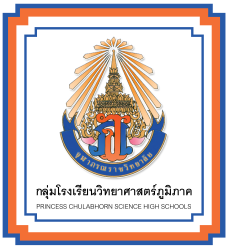 แผนการจัดการเรียนรู้และแผนการประเมินผลการเรียนรู้ฉบับย่อกลุ่มสาระการเรียนรู้สังคมศึกษา ศาสนาและวัฒนธรรม        0.5 หน่วยกิต : 1 ชั่วโมง/สัปดาห์/ภาคเรียนรายวิชา ส30205  หน้าที่พลเมือง 2 (Civil Duty 2)     		ชั้นมัธยมศึกษาปีที่ 5 ภาคเรียนที่ 2 ครูผู้สอน คณะครูกลุ่มโรงเรียนวิทยาศาสตร์ภูมิภาค----------------------------------------------------------------------------------------------------------------------------1. คำอธิบายรายวิชาศึกษา มีส่วนร่วมและแนะนำผู้อื่นให้อนุรักษ์และเผยแพร่มารยาทไทยสู่สาธารณะ ในเรื่อง การแสดงความเคารพ  การสนทนา  การมีสัมมาคารวะ เห็นคุณค่า อนุรักษ์ สืบสาน ประยุกต์และเผยแพร่ขนบธรรมเนียม ประเพณี ศิลปวัฒนธรรม และภูมิปัญญาไทย ปฏิบัติตนเป็นผู้มีวินัยในตนเอง ในเรื่องความอดทน ใฝ่หาความรู้ และตั้งใจปฏิบัติหน้าที่	ปฏิบัติตนเป็นแบบอย่าง และมีส่วนร่วมในการจัดกิจกรรม และสนับสนุนให้ผู้อื่นแสดงออกถึงความรักชาติ ยึดมั่นในศาสนา และเทิดทูนสถาบันพระมหากษัตริย์  ปฏิบัติตนเป็นแบบอย่าง ประยุกต์ และเผยแพร่พระบรม-ราโชวาท ในเรื่อง การมีระเบียบวินัย ความสามัคคี  หลักการทรงงาน ในเรื่อง ระเบิดจากข้างใน ไม่ติดตำรา บริการรวมที่จุดเดียว ใช้อธรรมปราบอธรรม และหลักปรัชญาของเศรษฐกิจพอเพียง ปฏิบัติตนเป็นผู้มีวินัยในตนเอง ในเรื่องความซื่อสัตย์สุจริต ขยันหมั่นเพียร อดทน ใฝ่หาความรู้ ตั้งใจปฏิบัติหน้าที่ ยอมรับผลที่เกิดจากการกระทำของตนเอง 	เป็นพลเมืองดีตามวิถีประชาธิปไตย ประยุกต์ใช้กระบวนการประชาธิปไตยในการวิพากษ์ ประเด็นนโยบายสาธารณะที่ตนสนใจ การเสนอแนวทางการแก้ปัญหาสังคมต่อสาธารณะ การติดตามและประเมินข่าวสารทางการเมืองและการรู้เท่าทันสื่อ การมีส่วนร่วมในกิจกรรมทางการเมือง มีส่วนร่วมและตัดสินใจเลือกตั้ง อย่างมีวิจารณญาณ รู้ทันข่าวสารและรู้ทันสื่อ คาดการณ์เหตุการณ์ล่วงหน้าบนพื้นฐานของข้อมูล  ปฏิบัติตนเป็นผู้มีวินัยในตนเอง ในเรื่องความซื่อสัตย์สุจริต ขยันหมั่นเพียร  อดทน ใฝ่หาความรู้ ตั้งใจปฏิบัติหน้าที่และยอมรับผลที่เกิดจากการกระทำของตนเองเห็นคุณค่าของการอยู่ร่วมกันอย่างสันติและพึ่งพาซึ่งกันและกัน  ไม่แสดงกิริยา และวาจาดูหมิ่นผู้อื่น ช่วยเหลือซึ่งกันและกัน แบ่งปัน ปฏิบัติตนเป็นผู้มีวินัยในตนเอง ในเรื่อง ความอดทน  ใฝ่หาความรู้ และยอมรับผลที่เกิดจากการกระทำของตนเอง	โดยใช้กระบวนการกลุ่ม กระบวนการคิด กระบวนการปฏิบัติ กระบวนการเผชิญสถานการณ์ กระบวนการแก้ปัญหา กระบวนการสืบเสาะความรู้	เพื่อให้ผู้เรียนมีลักษณะที่ดีของคนไทย ภาคภูมิใจในความเป็นไทย แสดงออกถึงความรักชาติ ยึดมั่นในศาสนา และเทิดทูนสถาบันพระมหากษัตริย์ เป็นพลเมืองดีในระบอบประชาธิปไตยอันมีพระมหากษัตริย์ทรงเป็นประมุข มีส่วนร่วมทางการเมืองการปกครอง มีวิจารณญาณในการเลือกตั้ง และการวิพากษ์นโยบายสาธารณะอยู่ร่วมกับผู้อื่นอย่างสันติ จัดการความขัดแย้งด้วยสันติวิธี และมีวินัยในตนเอง2. ตัวชี้วัด1. มีส่วนร่วมและแนะนำผู้อื่นให้อนุรักษ์และเผยแพร่มารยาทไทยสู่สาธารณะ2. เห็นคุณค่า อนุรักษ์ สืบสาน ประยุกต์และเผยแพร่ขนบธรรมเนียม ประเพณี ศิลปวัฒนธรรม และ   ภูมิปัญญาไทย3. เป็นแบบอย่าง ประยุกต์ และเผยแพร่พระบรมราโชวาท หลักการทรงงาน และหลักปรัชญาของเศรษฐกิจ      พอเพียง4. เป็นแบบอย่างและส่งเสริม สนับสนุนให้ผู้อื่นเป็นพลเมืองดีตามวิถีประชาธิปไตย5. ประยุกต์ใช้กระบวนการประชาธิปไตยในการวิพากษ์ ประเด็นนโยบายสาธารณะที่ตนสนใจ6. มีส่วนร่วมและตัดสินใจเลือกตั้งอย่างมีวิจารณญาณ7. รู้ทันข่าวสารและรู้ทันสื่อ8. คาดการณ์เหตุการณ์ล่วงหน้าบนพื้นฐานของข้อมูล  9. เห็นคุณค่าของการอยู่ร่วมกันอย่างสันติ และพึ่งพาซึ่งกันและกัน10. ปฏิบัติตนเป็นผู้มีวินัยในตนเอง3. กำหนดการสอนและตัวชี้วัด4. แผนการประเมินผลการเรียนรู้และมอบหมายงาน     	การสอน รายวิชา ส30205  หน้าที่พลเมือง 2  ภาคเรียนที่ 2  ปีการศึกษา 2561  ประเมินผลการเรียนรู้เป็นอัตราส่วน ดังนี้   	แผนการประเมินผล ร้อยละของคะแนนระหว่างภาค : ร้อยละของคะแนนปลายภาค = 80 : 20ร้อยละของคะแนนระหว่างภาค 	= ร้อยละของคะแนนสอบก่อนกลางภาค + ร้อยละของคะแนนสอบกลางภาค + ร้อยละของคะแนนสอบหลังกลาง	 = 30  + 20 + 30 การสอน รายวิชา ส30205  หน้าที่พลเมือง 2   ภาคเรียนที่ 2  ปีการศึกษา 2561  มีแผนการประเมินผลการเรียนรู้ ดังนี้         		4.1 ประเมินจากงานหรือการบ้านที่มอบหมาย                        ร้อยละ  60        		4.2 ประเมินจากการสอบกลางภาค                                     ร้อยละ  20        		4.4 ประเมินจากการสอบปลายภาค                                     ร้อยละ  20		      					รวม     100   คะแนนการประเมินจากงานหรือการบ้านที่มอบหมาย        ร้อยละ 60การประเมินจากการสอบกลางภาค (ร้อยละ 20 )กำหนดสอบกลางภาค (..................................................) เวลาที่ใช้ในการสอบ 60  นาที  เนื้อหาสาระการเรียนรู้ และลักษณะข้อสอบที่ใช้ในการสอบกลางภาคเรียน มีดังนี้การประเมินจากการสอบปลายภาค (ร้อยละ 20 )กำหนดสอบปลายภาค (..................................................) เวลาที่ใช้ในการสอบ 60  นาที  เนื้อหาสาระการเรียนรู้ และลักษณะข้อสอบที่ใช้ในการสอบปลายภาคเรียน มีดังนี้แผนการจัดการเรียนรู้ และแผนการประเมินผลการเรียนรู้ ฉบับย่อรายวิชา ส30105 ประวัติศาสตร์โลก        จํานวน 1.0 หน่วยกิต     เวลาเรียน 2 ชั่วโมง / สัปดาห์ ชั้นมัธยมศึกษาปีที่ 6						ภาคเรียนที่ 1 ครูผู้สอน คณะครูกลุ่มโรงเรียนวิทยาศาสตร์ภูมิภาค คําอธิบายรายวิชา ศึกษาวิเคราะห์ความหมาย ความสำคัญของช่วงเวลาและยุคสมัยทางประวัติศาสตร์ เกณฑ์การแบ่งยุคสมัยของประวัติศาสตร์สากล เปรียบเทียบการแบ่งยุคสมัยระหว่างโลกตะวันออกกับโลกตะวันตก และความสัมพันธ์ระหว่างยุคสมัยกับเหตุการณ์สำคัญในประวัติศาสตร์โลกตะวันตก โลกตะวันออกและประวัติศาสตร์ไทย  	ศึกษาอิทธิพลของอารยธรรมโบราณในโลกตะวันออกและตะวันตก ด้านการปกครอง เศรษฐกิจ สังคมวัฒนธรรม และที่มีผลต่อพัฒนาการของมนุษยชาติในอดีตจนถึงปัจจุบันศึกษาวิเคราะห์ความเปลี่ยนแปลงของโลกตะวันตกตั้งแต่สมัยกลางจนถึงสิ้นสุดสงครามโลกครั้งที่ 2 ทั้งทางด้านการปกครอง เศรษฐกิจ สังคมและวัฒนธรรม ผลกระทบของการขยายอิทธิพลของประเทศในยุโรปไปยังทวีปอเมริกา แอฟริกาและเอเชียที่มีผลต่อพัฒนาการของโลกปัจจุบัน	โดยการใช้วิธีการทางประวัติศาสตร์ กระบวนการคิด กระบวนการสืบค้นข้อมูล กระบวนการกลุ่ม กระบวนการแก้ปัญหาและการสังเคราะห์เพื่อให้เกิดความรู้ความเข้าใจถึงอิทธิพลของอารยธรรมโบราณในโลกตะวันตกและตะวันออก เข้าใจความสำคัญของความเปลี่ยนแปลงตั้งแต่สมัยกลางถึงสิ้นสุดสงครามโลกครั้งที่ 2 ผลกระทบของการขยายอิทธิพลของประเทศในยุโรปไปยังทวีปอเมริกา แอฟริกาและเอเชียที่มีผลต่อพัฒนาการของโลกปัจจุบันสามารถนำความรู้ไปประยุกต์ใช้ในการดำเนินชีวิตอย่างสันติสุขในสังคมไทยและสังคมโลกมาตรฐานการเรียนรู้/ตัวชี้วัดส 4.1 ม 4-6/1มาตรฐาน ส 4.1 เข้าใจความหมาย ความสำคัญของเวลาและยุคสมัยทางประวัติศาสตร์ สามารถใช้วิธีการทางประวัติศาสตร์มาวิเคราะห์เหตุการณ์ต่าง ๆ อย่างเป็นระบบ   1. ตระหนักถึงความสำคัญของเวลาและยุคสมัยทางประวัติศาสตร์ที่แสดงถึงการเปลี่ยนแปลงของมนุษยชาติส 4.2 ม 4-6/1-3มาตรฐาน ส 4.2   เข้าใจพัฒนาการของมนุษยชาติจากอดีตจนถึงปัจจุบัน ในด้านความสัมพันธ์และการเปลี่ยนแปลงของเหตุการณ์อย่างต่อเนื่อง ตระหนักถึงความสำคัญและสามารถวิเคราะห์ผลกระทบที่เกิดขึ้น1. วิเคราะห์อิทธิพลของอารยธรรมโบราณ  และการติดต่อระหว่างโลกตะวันออกกับโลกตะวันตกที่มีผลต่อพัฒนาการและการเปลี่ยนแปลงของโลก2. วิเคราะห์เหตุการณ์สำคัญต่างๆที่ส่งผลต่อการเปลี่ยนแปลงทางสังคม เศรษฐกิจและการเมือง เข้าสู่โลกสมัยปัจจุบัน3. วิเคราะห์ผลกระทบของการขยายอิทธิพลของประเทศในยุโรปไปยังทวีปอเมริกา แอฟริกาและเอเชียกําหนดการสอนและจุดประสงค์การเรียนรู้4.  แผนการประเมินผลการเรียนรู้และการมอบหมายงานการสอนรายวิชา    ประวัติศาสร์โลก   รหัสวิชา  ส30105    ระดับชั้นมัธยมศึกษาปีที่ 6            ภาคเรียนที่  1   ปีการศึกษา 2562   ประเมินเป็นอัตราส่วนดังนี้คะแนนระหว่างภาค :  คะแนนปลายภาค   =  70 :  30คะแนนระหว่างภาค=  คะแนนสอบก่อนกลางภาค +  คะแนนสอบกลางภาค +  คะแนนสอบหลังกลางภาค	 	   =    20 + 30 + 20 แผนการประเมินผลการเรียน คือ4.1 ประเมินจากงานหรือการบ้านที่มอบหมาย	40	      คะแนน4.1 การประเมินจากงาน/การบ้านที่มอบหมายร้อยละ 40 4.2 การประเมินจากการสอบกลางภาค (ร้อยละ30)กําหนดสอบกลางภาค เวลาที่ใช้ในการสอบ60 นาทีเนื้อหาสาระการเรียนรู้และลักษณะข้อสอบที่ใช้ในการสอบกลางภาคเรียน มีดังนี้4.3 การประเมินจากการสอบปลายภาค  (ร้อยละ30)การสอบปลายภาคใช้เวลาในการสอบ  60 นาทีเนื้อหาสาระการเรียนรู้และลักษณะข้อสอบที่ใช้ในการสอบปลายภาคมีรายละเอียดดังนี้แผนการจัดการเรียนรู้และแผนการประเมินผลการเรียนรู้ฉบับย่อกลุ่มสาระการเรียนรู้สังคมศึกษา ศาสนาและวัฒนธรรม       0.5 หน่วยกิต : 1 ชั่วโมง/สัปดาห์/ภาคเรียนรายวิชา ส30106  ประวัติศาสตร์ไทย 2  		ชั้นมัธยมศึกษาปีที่ 6 		ภาคเรียนที่ 2 ครูผู้สอน คณะครูกลุ่มโรงเรียนวิทยาศาสตร์ภูมิภาค----------------------------------------------------------------------------------------------------------------------------1. คำอธิบายรายวิชา	ศึกษาวิเคราะห์ประเด็นสำคัญของประวัติศาสตร์ไทยยุคปฏิรูปประเทศจนถึงปัจจุบัน ปัจจัยที่ส่งเสริมและสร้างสรรค์ภูมิปัญญาไทย วัฒนธรรมไทยซึ่งมีผลต่อสังคมไทยในยุคปัจจุบัน แนวทางในการอนุรักษ์ภูมิปัญญาและวัฒนธรรมไทย  ผลงานของบุคคลสำคัญทั้งชาวไทยและต่างประเทศที่มีส่วนสร้างสรรค์วัฒนธรรมไทยและประวัติศาสตร์ไทย อิทธิพลของวัฒนธรรมตะวันตกและตะวันออกในสังคมไทย	  โดยใช้วิธีการทางประวัติศาสตร์ กระบวนการคิด กระบวนการสืบค้นข้อมูล กระบวนการกลุ่ม                กระบวนการแก้ปัญหาและการสังเคราะห์ 
  	  เพื่อให้มีความรู้และเข้าใจวิธีการสืบค้นข้อเท็จจริงในสังคมมนุษย์ การส่งเสริมและการสร้างสรรค์ภูมิปัญญาไทยและวัฒนธรรมไทย ตระหนักถึงความสำคัญของการใช้วิธีการทางประวัติศาสตร์ในการสืบค้นข้อเท็จจริงในประวัติศาสตร์ไทย มีความรักและภาคภูมิใจในบรรพบุรุษไทยที่ได้รักษาอธิปไตย ภูมิปัญญาไทย และวัฒนธรรมไทยสืบต่อมาจนถึงทุกวันนี้มาตรฐานการเรียนรู้/ตัวชี้วัดมาตรฐาน ส 4.1 ม 4-6/2มาตรฐาน ส 4.1  เข้าใจความหมาย ความสำคัญของเวลา และยุคสมัยทางประวัติศาสตร์ สามารถใช้วิธีการทางประวัติศาสตร์มาวิเคราะห์เหตุการณ์ต่างๆ อย่างเป็นระบบ 			2. สร้างองค์ความรู้ใหม่ทางประวัติศาสตร์โดยใช้วิธีการทางประวัติศาสตร์อย่างเป็นระบบ	มาตรฐาน ส4.3 เข้าใจความเป็นมาของชาติไทย วัฒนธรรม ภูมิปัญญาไทย มีความรัก ความภูมิใจและธำรงความเป็นไทย 	ส4.3 ม4-6/1,3,4,5	1. วิเคราะห์ประเด็นสำคัญของประวัติศาสตร์ไทย	3. วิเคราะห์ปัจจัยที่ส่งเสริมความสร้างสรรค์ภูมิปัญญาไทยและวัฒนธรรมไทยซึ่งมีผลต่อสังคมไทยในยุคปัจจุบัน	4. วิเคราะห์ผลงานของบุคคลสำคัญทั้งชาวไทยและต่างประเทศที่มีส่วนสร้างสรรค์วัฒนธรรมไทยและประวัติศาสตร์ไทย	5. วางแผนกำหนดแนวทางและการมีส่วนร่วมการอนุรักษ์ภูมิปัญญาไทยและวัฒนธรรมไทย
4. แผนการประเมินผลการเรียนรู้และมอบหมายงาน     	การสอนรายวิชา ส 30106  ประวัติศาสตร์ไทย 2  ประจำภาคเรียนที่ 1  ปีการศึกษา 2562  ประเมินผลการเรียนรู้เป็นอัตราส่วน ดังนี้     แผนการประเมินผล ร้อยละของคะแนนระหว่างภาค : ร้อยละคะแนนปลายภาค = 80 : 20     	ร้อยละของคะแนนระหว่างภาค = ร้อยละของคะแนนสอบก่อนกลางภาค + ร้อยละของคะแนนสอบกลางภาค + ร้อยละของคะแนนสอบหลังกลางภาค   = 30 + 20 + 30  การสอนรายวิชา ส 30106  ประวัติศาสตร์ไทย 2   ประจำภาคเรียนที่ 1  ปีการศึกษา 2562 มีแผนการประเมินผลการเรียนรู้ ดังนี้         4.1 ประเมินจากงานหรือการบ้านที่มอบหมาย                     ร้อยละ  60         4.2 ประเมินจากการสอบกลางภาค                                  ร้อยละ  20         4.3 ประเมินจากการสอบปลายภาค                                  ร้อยละ  20                   รวม                 				    100   คะแนน   การประเมินจากชิ้นงานหรือภาระงานที่มอบหมาย        ร้อยละ 604.2 การประเมินจากการสอบกลางภาค (ร้อยละ 20 )	กำหนดสอบกลางภาค (.......สัปดาห์ที่ 11.....) เวลาที่ใช้ในการสอบ 60  นาที  เนื้อหาสาระการเรียนรู้ และลักษณะข้อสอบที่ใช้ในการสอบกลางภาคเรียนมีดังนี้4.3 การประเมินจากการสอบปลายภาค (ร้อยละ 20)	กำหนดสอบปลายภาค (.....สัปดาห์ที่ 20......) เวลาที่ใช้ในการสอบ 60  นาที  เนื้อหาสาระการเรียนรู้   และลักษณะข้อสอบที่ใช้ในการสอบปลายภาคเรียนมีดังนี้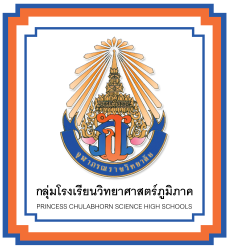 แผนการจัดการเรียนรู้และแผนการประเมินผลการเรียนรู้ฉบับย่อกลุ่มสาระการเรียนรู้สังคมศึกษา ศาสนาและวัฒนธรรม     0.5 หน่วยกิต : 1 ชั่วโมง/สัปดาห์/ภาคเรียนรายวิชา ส30206  หน้าที่พลเมือง 3 (Civil Duty 3) 		ชั้นมัธยมศึกษาปีที่ 6  ภาคเรียนที่ 1 ----------------------------------------------------------------------------------------------------------------------------1. คำอธิบายรายวิชา 	ศึกษา มีส่วนร่วมและแนะนำผู้อื่นให้อนุรักษ์และเผยแพร่มารยาทไทยสู่สาธารณะ ในเรื่อง การแสดงความเคารพ  การสนทนา การแต่งกาย  การมีสัมมาคารวะ เห็นคุณค่า อนุรักษ์ สืบสาน ประยุกต์และเผยแพร่ขนบธรรมเนียม ประเพณี ศิลปวัฒนธรรม และภูมิปัญญาไทย    	ศึกษา แสดงออก แนะนำผู้อื่น และยกย่องบุคคลที่มีความเอื้อเฟื้อเผื่อแผ่และเสียสละต่อสังคม ปฏิบัติตนเป็นผู้มีวินัยในตนเอง ในเรื่อง ใฝ่หาความรู้ 	ปฏิบัติตนเป็นแบบอย่าง มีส่วนร่วมในการจัดกิจกรรม และสนับสนุนให้ผู้อื่นแสดงออกถึงความรักชาติ ยึดมั่นในศาสนา และเทิดทูนสถาบันพระมหากษัตริย์  ปฏิบัติตนเป็นแบบอย่าง ประยุกต์ และเผยแพร่พระบรมราโชวาท ในเรื่อง การมีระเบียบวินัย ความสามัคคี  หลักการทรงงาน ในเรื่อง ระเบิดจากข้างใน ไม่ติดตำรา บริการรวมที่จุดเดียว ใช้อธรรมปราบอธรรม และหลักปรัชญาของเศรษฐกิจพอเพียง ปฏิบัติตนเป็นผู้มีวินัยในตนเอง ในเรื่องความซื่อสัตย์สุจริต ขยันหมั่นเพียร อดทน ใฝ่หาความรู้ ตั้งใจปฏิบัติหน้าที่ ยอมรับผลที่เกิดจากการกระทำของตนเอง 	ปฏิบัติตนเป็นแบบอย่างและส่งเสริม สนับสนุนให้ผู้อื่นเป็นพลเมืองดีตามวิถีประชาธิปไตย ในเรื่อง การเป็นผู้นำและการเป็นสมาชิกที่ดี การใช้สิทธิและหน้าที่ การใช้เสรีภาพอย่างรับผิดชอบ ความกล้าหาญทางจริยธรรม การเสนอแนวทางการแก้ปัญหาสังคมต่อสาธารณะ การติดตามและประเมินข่าวสารทางการเมืองและการรู้เท่าทันสื่อ การมีส่วนร่วมในกิจกรรมทางการเมือง ประยุกต์ใช้กระบวนการประชาธิปไตยในการวิพากษ์ ประเด็นนโยบายสาธารณะที่ตนสนใจ มีส่วนร่วมและตัดสินใจเลือกตั้งอย่างมีวิจารณญาณ รู้ทันข่าวสารและรู้ทันสื่อ คาดการณ์เหตุการณ์ล่วงหน้าบนพื้นฐานของข้อมูล  ปฏิบัติตนเป็นผู้มีวินัยในตนเอง ในเรื่องความซื่อสัตย์สุจริต ขยันหมั่นเพียร  อดทน ใฝ่หาความรู้ ตั้งใจปฏิบัติหน้าที่ ยอมรับผลที่เกิดจากการกระทำของตนเอง	มีส่วนร่วมในการแก้ปัญหาเมื่อเกิดความขัดแย้งโดยสันติวิธี ด้วยการเจรจาไกล่เกลี่ย การเจรจาต่อรอง การระงับความขัดแย้ง และสร้างเครือข่ายป้องกันปัญหาความขัดแย้ง ปฏิบัติตนเป็นผู้มีวินัยในตนเอง ในเรื่อง ความซื่อสัตย์สุจริต อดทน  และยอมรับผลที่เกิดจากการกระทำของตนเอง	โดยใช้กระบวนการกลุ่ม กระบวนการคิด กระบวนการปฏิบัติ กระบวนการเผชิญสถานการณ์ กระบวนการแก้ปัญหา กระบวนการสืบเสาะความรู้	เพื่อให้ผู้เรียนมีลักษณะที่ดีของคนไทย ภาคภูมิใจในความเป็นไทย แสดงออกถึงความรักชาติ ยึดมั่นในศาสนา และเทิดทูนสถาบันพระมหากษัตริย์ เป็นพลเมืองดีในระบอบประชาธิปไตยอันมีพระมหากษัตริย์ทรงเป็นประมุข       มีส่วนร่วมทางการเมืองการปกครอง มีวิจารณญาณในการเลือกตั้ง และการวิพากษ์นโยบายสาธารณะ อยู่ร่วมกับผู้อื่นอย่างสันติ สามารถจัดการความขัดแย้งด้วยสันติวิธี และมีวินัยในตนเอง2. ผลการเรียนรู้แสดงออก แนะนำผู้อื่น และยกย่องบุคคลที่มีความเอื้อเฟื้อเผื่อแผ่และเสียสละเป็นแบบอย่าง มีส่วนร่วมในการจัดกิจกรรม และสนับสนุนให้ผู้อื่นแสดงออกถึงความรักชาติ ยึดมั่นในศาสนา และเทิดทูนสถาบันพระมหากษัตริย์  เป็นแบบอย่าง ประยุกต์ และเผยแพร่พระบรมราโชวาท หลักการทรงงาน และหลักปรัชญาของเศรษฐกิจพอเพียงเป็นแบบอย่างและส่งเสริม สนับสนุนให้ผู้อื่นเป็นพลเมืองดีตามวิถีประชาธิปไตยประยุกต์ใช้กระบวนการประชาธิปไตยในการวิพากษ์ประเด็นนโยบายสาธารณะที่ตนสนใจมีส่วนร่วมและตัดสินใจเลือกตั้งอย่างมีวิจารณญาณรู้ทันข่าวสารและรู้ทันสื่อคาดการณ์เหตุการณ์ล่วงหน้าบนพื้นฐานของข้อมูล  มีส่วนร่วมในการแก้ปัญหาเมื่อเกิดความขัดแย้งโดยสันติวิธี และสร้างเครือข่ายป้องกันปัญหาความขัดแย้ง ปฏิบัติตนเป็นผู้มีวินัยในตนเอง3. กำหนดการสอนและตัวชี้วัด4. แผนการประเมินผลการเรียนรู้และมอบหมายงาน     	การสอน รายวิชา ส30206 หน้าที่พลเมือง 3  ภาคเรียนที่ 1  ปีการศึกษา 2562  ประเมินผลการเรียนรู้เป็นอัตราส่วน ดังนี้   	แผนการประเมินผล 	ร้อยละของคะแนนระหว่างภาค : ร้อยละของคะแนนปลายภาค = 80 : 20ร้อยละของคะแนนระหว่างภาค 	= ร้อยละของคะแนนสอบก่อนกลางภาค + ร้อยละของคะแนนสอบกลางภาค + ร้อยละของคะแนนสอบหลังกลางภาค = 30  + 20 + 30 การสอน รายวิชา ส30206  หน้าที่พลเมือง 3  ภาคเรียนที่ 1  ปีการศึกษา 2562  มีแผนการประเมินผลการเรียนรู้ ดังนี้        		4.1 ประเมินจากงานหรือการบ้านที่มอบหมาย  	ร้อยละ 60                                                                        		4.2 ประเมินจากการสอบกลางภาค 		ร้อยละ 20                                                                                         		4.3 ประเมินจากการสอบ ปลายภาค 		ร้อยละ 20 						รวม      	100   คะแนนการประเมินจากงานหรือการบ้านที่มอบหมาย        ร้อยละ 60การประเมินจากการสอบกลางภาค (ร้อยละ 20 ) 	กำหนดสอบกลางภาค (นอกตาราง) เวลาที่ใช้ในการสอบ 60  นาที  เนื้อหาสาระการเรียนรู้ และลักษณะข้อสอบที่ใช้ในการสอบกลางภาคเรียน มีดังนี้การประเมินจากการสอบปลายภาค (ร้อยละ 20 ) 	กำหนดสอบปลายภาค (สัปดาห์ที่ 20 วันที่) เวลาที่ใช้ในการสอบ 60  นาที  เนื้อหาสาระการเรียนรู้ และลักษณะข้อสอบที่ใช้ในการสอบปลายภาคเรียน มีดังนี้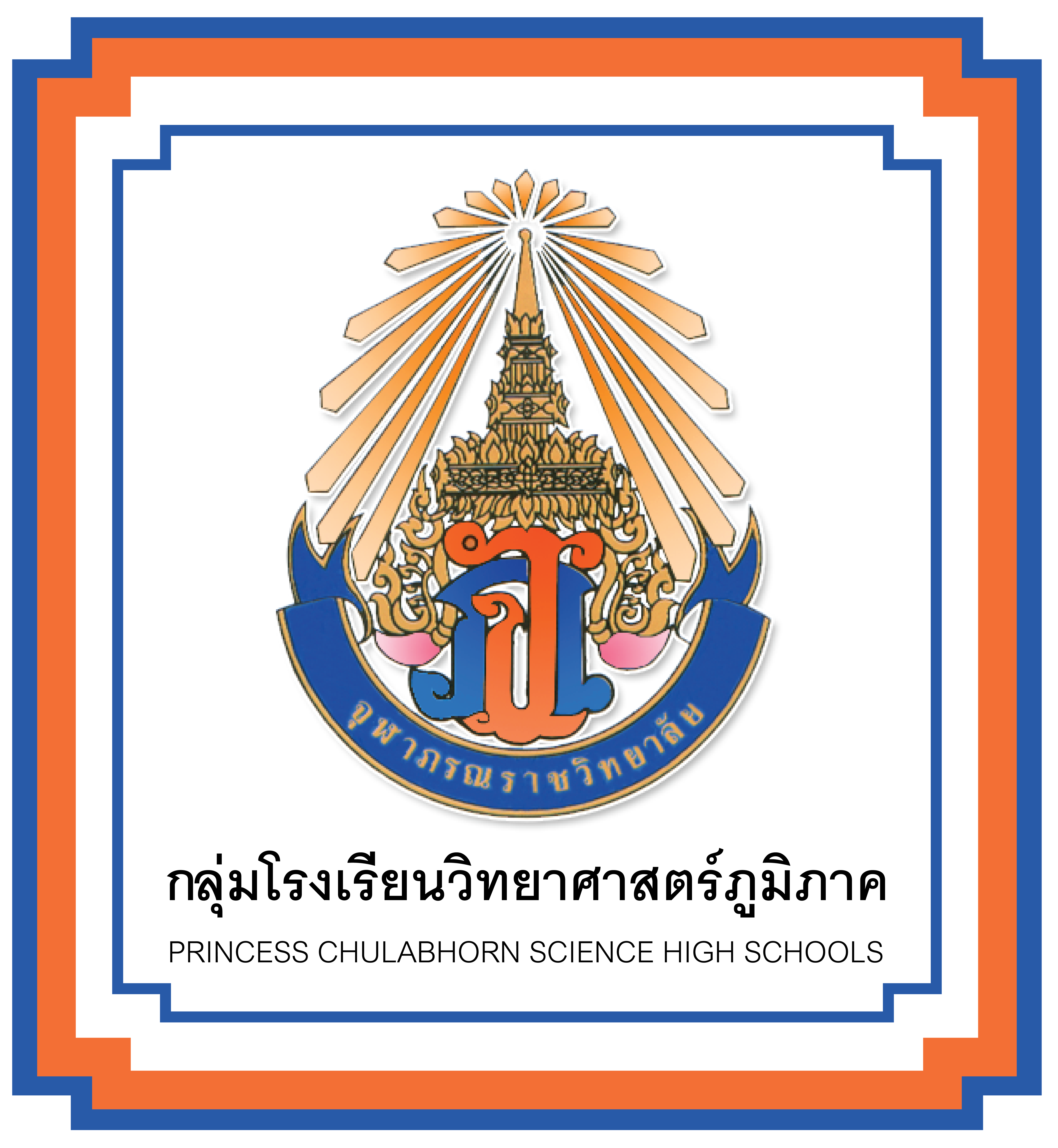 แผนการจัดการเรียนรู้และแผนการประเมินผลการเรียนรู้ ฉบับย่อรายวิชา ส30108 ประวัติศาสตร์ร่วมสมัย  	จำนวน  0.5  หน่วยกิต	เวลาเรียน  1  ชั่วโมง/สัปดาห์ชั้นมัธยมศึกษาปีที่ 6	ภาคเรียนที่ 2	ปีการศึกษา 2562ครูผู้สอน คณะครูกลุ่มโรงเรียนวิทยาศาสตร์ภูมิภาค1. คำอธิบายรายวิชาศึกษาสถานการณ์ที่สำคัญของโลกในคริสต์ศตวรรษที่ 20 - 21 ตั้งแต่หลังสงครามโลกครั้งที่ 2 จนถึงสมัยปัจจุบัน  ที่ทำให้เกิดความร่วมมือและความขัดแย้งทั้งทางด้านการเมืองการปกครอง เศรษฐกิจและสังคม บทบาทของบุคคลสำคัญ และแนวคิดสำคัญที่เป็นพื้นฐานนำไปสู่ความความขัดแย้งและการประสานประโยชน์ด้านการเมือง สังคม และเศรษฐกิจของโลกโดยภาพรวม ตั้งแต่สถานการณ์ต่างๆของโลกที่นำไปสู่สงครามเย็น  สถานการณ์ที่แสดงถึงการขยายตัวไปยังภูมิภาคต่างๆของโลก  ไปจนถึงการล่มสลายของสหภาพโซเวียตและสถานการณ์ความร่วมมือและความขัดแย้งในภูมิภาคต่างๆ ของโลก  เพื่อให้เข้าใจพื้นฐานความเปลี่ยนแปลงทางประวัติศาสตร์ที่มีผลต่อโลกในปัจจุบัน   โดยศึกษานโยบายการสร้างความร่วมมือทางการเมือง สังคม และเศรษฐกิจในภูมิภาคต่างๆ ของโลก โดยการใช้วิธีการทางประวัติศาสตร์ กระบวนการคิด กระบวนการสืบค้นข้อมูล กระบวนการกลุ่ม กระบวนการแก้ปัญหาและการสังเคราะห์	เพื่อให้เข้าใจถึงการอยู่ร่วมกันในสังคมโลกยุคโลกาภิวัตน์ เข้าใจปัจจัยสำคัญที่นำไปสู่ความเปลี่ยนแปลงของสังคมโลก เพื่อให้รู้เท่าทันและตระหนักถึงบทบาทหน้าที่การมีส่วนร่วมในการแก้ไขปัญหาของสังคมไทยและสังคมโลก2. มาตรฐานการเรียนรู้/ตัวชี้วัด 	เข้าใจพัฒนาการของมนุษยชาติจากอดีตจนถึงปัจจุบัน ในด้านความสัมพันธ์และการเปลี่ยนแปลงของเหตุการณ์อย่างต่อเนื่อง ตระหนักถึง 
ความสำคัญและสามารถวิเคราะห์ผลกระทบที่เกิดขึ้นส 4.2 ม4-6/2,42. วิเคราะห์เหตุการณ์สำคัญต่าง ๆ ที่ส่งผลต่อการเปลี่ยนแปลงทางสังคม เศรษฐกิจและการเมือง เข้าสู่โลกสมัยปัจจุบัน4. วิเคราะห์สถานการณ์ของโลกในคริสต์ศตวรรษที่ 213. กำหนดการสอนและจุดประสงค์การเรียนรู้4.  แผนการประเมินผลการเรียนรู้และการมอบหมายงานการสอนรายวิชา    ประวัติศาสตร์ร่วมสมัย   รหัสวิชา ส30108    ระดับชั้นมัธยมศึกษาปีที่ 6        ภาคเรียนที่ 2 ปีการศึกษา 2562   ประเมินเป็นอัตราส่วนดังนี้คะแนนระหว่างภาค :  คะแนนปลายภาค   =  70 :  30คะแนนระหว่างภาค=  คะแนนสอบก่อนกลางภาค +  คะแนนสอบกลางภาค +  คะแนนสอบหลังกลางภาค	 	   =    20 + 30 + 20 แผนการประเมินผลการเรียน คือ4.1 ประเมินจากงานหรือการบ้านที่มอบหมาย	40	      คะแนน4.1 ประเมินจากงานหรือการบ้านที่มอบหมาย ( 40 คะแนน)4.2	ประเมินจากการสอบกลางภาค (30 คะแนน)กำหนดสอบกลางภาค เวลาที่ใช้ในการสอบ 60 นาที เนื้อหาสาระการเรียนรู้ และลักษณะข้อสอบที่ใช้ในการสอบกลางภาค มีรายละเอียดดังนี้4.3 ประเมินจากการสอบปลายภาค	(30 คะแนน)             กำหนดสอบปลายภาค เวลาที่ใช้ในการสอบ 60 นาที หัวข้อ/เนื้อหา และลักษณะข้อสอบมีรายละเอียดดังตารางแผนการจัดการเรียนรู้และแผนการประเมินผลการเรียนรู้ฉบับย่อกลุ่มสาระการเรียนรู้สังคมศึกษา ศาสนาและวัฒนธรรม    0.5 หน่วยกิต : 1 ชั่วโมง/สัปดาห์/ภาคเรียนรายวิชา ส30207  หน้าที่พลเมือง 4 (Civil Duty 4)     ชั้นมัธยมศึกษาปีที่ 6  ภาคเรียนที่ 2 ครูผู้สอน คณะครูกลุ่มโรงเรียนวิทยาศาสตร์ภูมิภาค----------------------------------------------------------------------------------------------------------------------------1. คำอธิบายรายวิชา   	ศึกษา แสดงออก แนะนำผู้อื่น และยกย่องบุคคลที่มีความเอื้อเฟื้อเผื่อแผ่และเสียสละต่อสังคม ปฏิบัติตนเป็นผู้มีวินัยในตนเอง ในเรื่อง ใฝ่หาความรู้ 	ปฏิบัติตนเป็นแบบอย่าง มีส่วนร่วมในการจัดกิจกรรม และสนับสนุนให้ผู้อื่นแสดงออกถึงความรักชาติ ยึดมั่นในศาสนา และเทิดทูนสถาบันพระมหากษัตริย์  ปฏิบัติตนเป็นแบบอย่าง ประยุกต์ และเผยแพร่พระบรมราโชวาท ในเรื่อง การมีระเบียบวินัย ความสามัคคี  หลักการทรงงาน ในเรื่อง ระเบิดจากข้างใน ไม่ติดตำรา บริการรวมที่จุดเดียว ใช้อธรรมปราบอธรรม และหลักปรัชญาของเศรษฐกิจพอเพียง ปฏิบัติตนเป็นผู้มีวินัยในตนเอง ในเรื่องความซื่อสัตย์สุจริต ขยันหมั่นเพียร อดทน ใฝ่หาความรู้ ตั้งใจปฏิบัติหน้าที่ ยอมรับผลที่เกิดจากการกระทำของตนเอง 	ปฏิบัติตนเป็นแบบอย่างและส่งเสริม สนับสนุนให้ผู้อื่นเป็นพลเมืองดีตามวิถีประชาธิปไตย ในเรื่อง การเป็นผู้นำและการเป็นสมาชิกที่ดี การใช้สิทธิและหน้าที่ การใช้เสรีภาพอย่างรับผิดชอบ ความกล้าหาญทางจริยธรรม การเสนอแนวทางการแก้ปัญหาสังคมต่อสาธารณะ การติดตามและประเมินข่าวสารทางการเมืองและการรู้เท่าทันสื่อ การมีส่วนร่วมในกิจกรรมทางการเมือง ประยุกต์ใช้กระบวนการประชาธิปไตยในการวิพากษ์ ประเด็นนโยบายสาธารณะที่ตนสนใจ มีส่วนร่วมและตัดสินใจเลือกตั้งอย่างมีวิจารณญาณ           รู้ทันข่าวสารและรู้ทันสื่อ คาดการณ์เหตุการณ์ล่วงหน้าบนพื้นฐานของข้อมูล  ปฏิบัติตนเป็นผู้มีวินัยในตนเอง ในเรื่องความซื่อสัตย์สุจริต ขยันหมั่นเพียร  อดทน ใฝ่หาความรู้ ตั้งใจปฏิบัติหน้าที่ ยอมรับผลที่เกิดจากการกระทำของตนเอง	มีส่วนร่วมในการแก้ปัญหาเมื่อเกิดความขัดแย้งโดยสันติวิธี ด้วยการเจรจาไกล่เกลี่ย การเจรจาต่อรอง การระงับความขัดแย้ง และสร้างเครือข่ายป้องกันปัญหาความขัดแย้ง ปฏิบัติตนเป็นผู้มีวินัยในตนเอง ในเรื่อง ความซื่อสัตย์สุจริต อดทน  และยอมรับผลที่เกิดจากการกระทำของตนเอง	โดยใช้กระบวนการกลุ่ม กระบวนการคิด กระบวนการปฏิบัติ กระบวนการเผชิญสถานการณ์ กระบวนการแก้ปัญหา กระบวนการสืบเสาะความรู้	เพื่อให้ผู้เรียนมีลักษณะที่ดีของคนไทย ภาคภูมิใจในความเป็นไทย แสดงออกถึงความรักชาติ ยึดมั่นในศาสนา และเทิดทูนสถาบันพระมหากษัตริย์ เป็นพลเมืองดีในระบอบประชาธิปไตยอันมีพระมหากษัตริย์ทรงเป็นประมุข มีส่วนร่วมทางการเมืองการปกครอง มีวิจารณญาณในการเลือกตั้ง และการวิพากษ์นโยบายสาธารณะอยู่ร่วมกับผู้อื่นอย่างสันติ สามารถจัดการความขัดแย้งด้วยสันติวิธี และมีวินัยในตนเอง2. ผลการเรียนรู้แสดงออก แนะนำผู้อื่น และยกย่องบุคคลที่มีความเอื้อเฟื้อเผื่อแผ่และเสียสละเป็นแบบอย่าง มีส่วนร่วมในการจัดกิจกรรม และสนับสนุนให้ผู้อื่นแสดงออกถึงความรักชาติ ยึดมั่นในศาสนา และเทิดทูนสถาบันพระมหากษัตริย์  เป็นแบบอย่าง ประยุกต์ และเผยแพร่พระบรมราโชวาท หลักการทรงงาน และหลักปรัชญาของเศรษฐกิจพอเพียงเป็นแบบอย่างและส่งเสริม สนับสนุนให้ผู้อื่นเป็นพลเมืองดีตามวิถีประชาธิปไตยประยุกต์ใช้กระบวนการประชาธิปไตยในการวิพากษ์ประเด็นนโยบายสาธารณะที่ตนสนใจมีส่วนร่วมและตัดสินใจเลือกตั้งอย่างมีวิจารณญาณรู้ทันข่าวสารและรู้ทันสื่อคาดการณ์เหตุการณ์ล่วงหน้าบนพื้นฐานของข้อมูล  มีส่วนร่วมในการแก้ปัญหาเมื่อเกิดความขัดแย้งโดยสันติวิธี และสร้างเครือข่ายป้องกันปัญหาความขัดแย้ง ปฏิบัติตนเป็นผู้มีวินัยในตนเอง3. กำหนดการสอนและตัวชี้วัด4. แผนการประเมินผลการเรียนรู้และมอบหมายงาน     	การสอน รายวิชา ส30207 หน้าที่พลเมือง 4  ภาคเรียนที่ 2  ปีการศึกษา 2562  ประเมินผลการเรียนรู้เป็นอัตราส่วน ดังนี้   	แผนการประเมินผล 	ร้อยละของคะแนนระหว่างภาค : ร้อยละของคะแนนปลายภาค = 80 : 20ร้อยละของคะแนนระหว่างภาค 	= ร้อยละของคะแนนสอบก่อนกลางภาค + ร้อยละของคะแนนสอบกลางภาค + ร้อยละของคะแนนสอบหลังกลางภาค  	= 30  + 20 + 30 การสอน รายวิชา ส30207  หน้าที่พลเมือง 4  ภาคเรียนที่ 2  ปีการศึกษา 2562  มีแผนการประเมินผลการเรียนรู้ ดังนี้        		4.1 ประเมินจากงานหรือการบ้านที่มอบหมาย                        	ร้อยละ 60        		4.2 ประเมินจากการสอบกลางภาค                                      	ร้อยละ 20       		4.3 ประเมินจากการสอบปลายภาค                                         ร้อยละ 20                                                                                        													รวม      100   คะแนนการประเมินจากงานหรือการบ้านที่มอบหมาย        ร้อยละ 60การประเมินจากการสอบกลางภาค (ร้อยละ 20 ) 	กำหนดสอบกลางภาค (..................................................) เวลาที่ใช้ในการสอบ 60  นาที  เนื้อหาสาระการเรียนรู้ และลักษณะข้อสอบที่ใช้ในการสอบกลางภาคเรียน มีดังนี้การประเมินจากการสอบปลายภาค (ร้อยละ 20 ) 	กำหนดสอบปลายภาค (.................................................) เวลาที่ใช้ในการสอบ 60  นาที  เนื้อหาสาระการเรียนรู้ และลักษณะข้อสอบที่ใช้ในการสอบปลายภาคเรียน มีดังนี้                                            คณะทำงาน 
ที่ปรึกษาพิเศษ
คณะกรรมการที่ปรึกษาในโครงการพัฒนาโรงเรียนจุฬาภรณราชวิทยาลัย ให้เป็นโรงเรียนวิทยาศาสตร์ภูมิภาค
1. นายกฤษณพงศ์  กีรติกร
2. รองศาสตราจารย์คุณหญิงสุมณฑา  พรหมบุญ 
3. นายโกศล  เพ็ชร์สุวรรณ
4. นายธงชัย  ชิวปรีชา
5. นายสมเกียรติ  ชอบผล 
6. รองศาสตราจารย์พินิต  รตะนนุกูล    ที่ปรึกษา
1.นายการุณ  สกุลประดิษฐ                  เลขาธิการคณะกรรมการการศึกษาขั้นพื้นฐาน
       ประธานคณะกรรมการพัฒนาโรงเรียนจุฬาภรณราชวิทยาลัยให้เป็นโรงเรียนวิทยาศาสตร์ภูมิภาค
2.ผู้ช่วยศาสตราจารย์ยุวดี นาคะผดุงรัตน์   ผู้อำนวยการโรงเรียนมหิดลวิทยานุสรณ์
       รองประธานคณะกรรมการพัฒนาโรงเรียนจุฬาภรณราชวิทยาลัยให้เป็นโรงเรียนวิทยาศาสตร์ภูมิภาค
3.นายพะโยม ชิณวงศ์                         รองเลขาธิการคณะกรรมการการศึกษาขั้นพื้นฐาน
       รองประธานคณะกรรมการพัฒนาโรงเรียนจุฬาภรณราชวิทยาลัยให้เป็นโรงเรียนวิทยาศาสตร์ภูมิภาค
4.นางสาวพจนีย์ เจนพนัส                     อนุกรรมการวิชาการ
      โครงการพัฒนาโรงเรียนจุฬาภรณราชวิทยาลัยให้เป็นโรงเรียนวิทยาศาสตร์ภูมิภาค  
5.นางพุทธชาต  ทองกร                       อนุกรรมการวิชาการ       โครงการพัฒนาโรงเรียนจุฬาภรณราชวิทยาลัยให้เป็นโรงเรียนวิทยาศาสตร์ภูมิภาค  
ผู้ทรงคุณวุฒิ
 
 1.   ผศ.ดร.ยุวดี  นาคะผดุงรัตน์                ประธานอนุกรรมการด้านวิชาการรศ.ดร.สมพงษ์  วิทยศักดิ์พันธ์	       ผู้เชี่ยวชาญนอกประจำการนางนฤนาถ  ธีรภัทรธำรง	       ผู้เชี่ยวชาญนอกประจำการดร.จงกล  ทำสวน	       จุฬาลงกรณ์มหาวิทยาลัยนายสมาน  แก้วไวยุทธ	       มหาวิทยาลัยเกษตรศาสตร์รศ.กรรวี  บุญชัย    	       มหาวิทยาลัยเกษตรศาสตร์รศ.อรุณีย์  อิทศร	       โรงเรียนมหิดลวิทยานุสรณ์ผศ.ดร.สุรชัย ธชีพันธ์	       มหาวิทยาลัยเกษตรศาสตร์นายบุญนที ศักดิ์บุญญารัตน์	       โรงเรียนมหิดลวิทยานุสรณ์อาจารย์ศิริพร  ศักดิ์บุญญารัตน์           โรงเรียนมหิดลวิทยานุสรณ์นายปัญญา  ทรงเสรีย์	       ศูนย์สร้างสรรค์ครูมืออาชีพอาจารย์ระวิวรรณ ภาคพรต	       ผู้เชี่ยวชาญนอกประจำการอาจารย์สุภรณ์  สภาพงศ์	       ผู้เชี่ยวชาญนอกประจำการนายอภิสิทธิ์  ธงไชย 	       สถาบันส่งเสริมการสอนวิทยาศาสตร์และเทคโนโลยี(สสวท.)อาจารย์อัจฉรา  เก่งบัญชา	       โรงเรียนสาธิตนานาชาติผศ.ดร.สมชาย  นาคะผดุงรัตน์	       จุฬาลงกรณ์มหาวิทยาลัยอาจารย์ชัยวัฒน์  เชื้อมั่ง	       โรงเรียนมหิดลวิทยานุสรณ์ศ.ดร.ณรงค์  ปั้นนิ่ม	       ผู้เชี่ยวชาญนอกประจำการดร.สุทัสสี สมุทรโคจร           	       ผู้เชี่ยวชาญโรงเรียนมหิดลวิทยานุสรณ์ดร.อลันด์ คงไทย                	       มหาวิทยาลัยแม่ฟ้าหลวงผู้รับผิดชอบโครงการ จภวภ.ศูนย์บริหารโครงการพัฒนาโรงเรียนจุฬาภรราชวิทยาลัย ให้เป็นโรงเรียนวิทยาศาสตร์ภูมิภาค
 1.ผู้อำนวยการสำนักวิชาการและมาตรฐานการศึกษา      ที่ปรึกษา
 2.นายภูริวรรษ  คำอ้ายกาวิน                 ผู้อำนวการศูนย์บริหารโครงการฯ
 3.นางภานุมาส  ธรรมถาวรสกุล              ครู ช่วยราชการ ศ.จภ.
 4.นางสาวสายชล  สาละ                       ครู ช่วยราชการ ศ.จภ.
คณะกรรมการอำนวยการ
 1.นายไพรัช วงศ์นาถกุล          ประธานกลุ่มและผู้อำนวยการโรงเรียนจุฬาภรณราชวิทยาลัย 
                                        นครศรีธ รรมราช
 2.นายสมร ปาโท                  ผู้อำนวยการโรงเรียนจุฬาภรณราชวิทยาลัย ปทุมธานี
 3.นายธรรมวิทย์ ธรรมพิธี        ผู้อำนวยการโรงเรียนจุฬาภรณราชวิทยาลัย ลพบุรี
 4.นายวิทยา อรุณแสงฉาน       ผู้อำนวยการโรงเรียนจุฬาภรณราชวิทยาลัย ชลบุรี
 5.นายชาตรี ประดุจชนม์         ผู้อำนวยการโรงเรียนจุฬาภรณราชวิทยาลัย มุกดาหาร
 6.นายสรยุทธ หนูเกื้อ             ผู้อำนวยการโรงเรียนจุฬาภรณราชวิทยาลัย สตูล
 7.นายพงศ์พิศักดิ์ เก้าเอี้ยน       ผู้อำนวยการโรงเรียนจุฬาภรณราชวิทยาลัย ตรัง
 8.นายศักดิ์ รุ่งแสง                 ผู้อำนวยการโรงเรียนจุฬาภรณราชวิทยาลัย บุรีรัมย์
 9.นายทินกร นนทการ             ผู้อำนวยการโรงเรียนจุฬาภรณราชวิทยาลัย  เลย
10.นายชูรัฐ ระหว่างบ้าน          ผู้อำนวยการโรงเรียนจุฬาภรณราชวิทยาลัย เพชรบุรี
11.รักษาการผู้อำนวยการโรงเรียนจุฬาภรณราชวิทยาลัย พิษณุโลก
12.รักษาการผู้อำนวยการโรงเรียนจุฬาภรณราชวิทยาลัย เชียงราย
คณะกรรมการรับฟังข้อมูลและแนวคิดในการพัฒนาปรับปรุงหลักสูตร
	นายสมทรง  ฝั่งชลจิตร	รองผู้อำนวยการโรงเรียนจุฬาภรณราชวิทยาลัย นครศรีธรรมราชนายประกาศ อ่อนตาม	รองผู้อำนวยการโรงเรียนจุฬาภรณราชวิทยาลัย มุกดาหารนายปรีชา  ไพรินทร์	รองผู้อำนวยการโรงเรียนจุฬาภรณราชวิทยาลัย ชลบุรีนางสาวสมพิศ  ผาดไธสง	รองผู้อำนวยการโรงเรียนจุฬาภรณราชวิทยาลัย บุรีรัมย์นายวุฒิชัย  สุขม่วง	รองผู้อำนวยการโรงเรียนจุฬาภรณราชวิทยาลัย พิษณุโลกนายประทีปแสง  พลรักษา	รองผู้อำนวยการโรงเรียนจุฬาภรณราชวิทยาลัย เลย     7. นางจิตินันท์  ศูนย์กลาง	รองผู้อำนวยการโรงเรียนจุฬาภรณราชวิทยาลัย ปทุมธานี
     8. นายปฎิพล  ดำรงศุภปัญญา 	รองผู้อำนวยการโรงเรียนจุฬาภรณราชวิทยาลัย เชียงราย
     9. นางอรทัย ล่ำสัน             	รองผู้อำนวยการโรงเรียนจุฬาภรณราชวิทยาลัย ลพบุรี
    10. นางตรีชฏา ถาวรมาศ       	หัวหน้างานวิชาการโรงเรียนจุฬาภรณราชวิทยาลัย ตรัง
    11.นางสาวสินีนาถ  ธรรมชาติ      	หัวหน้างานวิชาการโรงเรียนจุฬาภรณราชวิทยาลัย สตูล
    12.นางสาวคณิตา สุขเจริญ          	หัวหน้างานวิชาการโรงเรียนจุฬาภรณราชวิทยาลัย เพชรบุรี
    13.นางสาวสรารัตน์ คนซื่อ	หัวหน้างานหลักสูตรโรงเรียนจุฬาภรณราชวิทยาลัย เพชรบุรี 
    14.นายบุญเลิศ   จรัส	หัวหน้างานหลักสูตรโรงเรียนจุฬาภรณราชวิทยาลัย เชียงราย
    15.นายวิเชียร  ดอนแรม	หัวหน้างานหลักสูตรโรงเรียนจุฬาภรณราชวิทยาลัย ชลบุรี
    16.นางรัตเนตร  วิชัยผิน	หัวหน้างานหลักสูตรโรงเรียนจุฬาภรณราชวิทยาลัย บุรีรัมย์
    17.นางพิมพ์ใจ  พุ่มประทีป	หัวหน้างานหลักสูตรโรงเรียนจุฬาภรณราชวิทยาลัย พิษณุโลก
    18.นางสาวอารีรัตน์  มัฐผา	หัวหน้างานหลักสูตรโรงเรียนจุฬาภรณราชวิทยาลัย มุกดาหาร
    19.นายศุภนัส  นงค์นวล	หัวหน้างานหลักสูตรโรงเรียนจุฬาภรณราชวิทยาลัยนครศรีธรรมราช
    20.นางสาวจุฑารัตน์  ใจงาม	หัวหน้างานหลักสูตรโรงเรียนจุฬาภรณราชวิทยาลัย ปทุมธานีคณะกรรมการจัดทำหลักสูตรโรงเรียนวิทยาศาสตร์ภูมิภาค
        การประชุมเชิงปฏิบัติการทบทวนหลักสูตรและการจัดทำแผนการจัดการเรียนรู้
ระดับชั้นมัธยมศึกษาตอนปลาย กลุ่มโรงเรียนวิทยาศาสตร์ภูมิภาค ระหว่างวันที่ 17 – 19 ตุลาคม 2559 
ณ โรงแรมเอเชีย แอร์พอร์ต จังหวัดปทุมธานีกลุ่มวิชาการงานอาชีพ	นายคมฤขิต  โต๊ะชาลี		โรงเรียนจุฬาภรณราชวิทยาลัย ชลบุรีนายณัฐชนน   ศรีเมือง		โรงเรียนจุฬาภรณราชวิทยาลัย เชียงรายนายจักรพันธุ์  ศรีวราพันธุ์		โรงเรียนจุฬาภรณราชวิทยาลัย ตรังนายพีระ  บุญฉลาด		โรงเรียนจุฬาภรณราชวิทยาลัย บุรีรัมย์สิบโทประจักษ์  เกษมรักษ์	โรงเรียนจุฬาภรณราชวิทยาลัย ปทุมธานีนายธีระวัฒน์  ไชยศรี		โรงเรียนจุฬาภรณราชวิทยาลัย พิษณุโลกนางดุจดาว ผ่องใส		โรงเรียนจุฬาภรณราชวิทยาลัย เพชรบุรีนายประเสริฐ  สุดโลก		โรงเรียนจุฬาภรณราชวิทยาลัย ลพบุรีนางสาวกฤติยา  ราชสีห์		โรงเรียนจุฬาภรณราชวิทยาลัย ลพบุรีนายไพบูลย์  ประเสริฐสุข		โรงเรียนจุฬาภรณราชวิทยาลัย เลยนายวนัส  หมาดโซ๊ะ		โรงเรียนจุฬาภรณราชวิทยาลัย สตูลกลุ่มวิชากิจกรรมพัฒนาผู้เรียน	นางสายสมร   ใจสืบ		โรงเรียนจุฬาภรณราชวิทยาลัย เชียงรายนายสุทธิพจน์  อุดมเจริญศักดิ์	โรงเรียนจุฬาภรณราชวิทยาลัย ตรังว่าที่ ร.ต.วัฒนะ  รัมมะเอ็ด	โรงเรียนจุฬาภรณราชวิทยาลัย ปทุมธานีนางมริสา  อริยะวงศ์		โรงเรียนจุฬาภรณราชวิทยาลัย พิษณุโลกนางสาวพนิดา  ผาทอง		โรงเรียนจุฬาภรณราชวิทยาลัย เลยนายดนุรุจ  สามัญ		โรงเรียนจุฬาภรณราชวิทยาลัย สตูลกลุ่มวิชาคณิตศาสตร์	นายไมตรี  สมบูรณ์		โรงเรียนจุฬาภรณราชวิทยาลัย ชลบุรีนายวุฒิพงษ์  ประทุมมา		โรงเรียนจุฬาภรณราชวิทยาลัย ชลบุรีนางพัชรินทร์   บุญยืน		โรงเรียนจุฬาภรณราชวิทยาลัย เชียงรายนายเอกลักษณ์   อุตะมะแก้ว	โรงเรียนจุฬาภรณราชวิทยาลัย เชียงรายนายทรงศักดิ์  หมั่นถนอม		โรงเรียนจุฬาภรณราชวิทยาลัย ตรังนางรัศนียา  อุดมเจริญศักดิ์	โรงเรียนจุฬาภรณราชวิทยาลัย ตรังนางสาวษิราณีย์  บุญเกิด		โรงเรียนจุฬาภรณราชวิทยาลัย นครศรีธรรมราชนางประภาศรี จิตจำนอง		โรงเรียนจุฬาภรณราชวิทยาลัย นครศรีธรรมราชนายสถาฝน  สัตบุตร		โรงเรียนจุฬาภรณราชวิทยาลัย บุรีรัมย์นางสาวชัชฎาภรณ์  ประจันพล	โรงเรียนจุฬาภรณราชวิทยาลัย บุรีรัมย์นางสาวฉวีวรรณ อรุณถาวร	โรงเรียนจุฬาภรณราชวิทยาลัย ปทุมธานีนางสาวดาวเรือง  บุตรทรัพย์	โรงเรียนจุฬาภรณราชวิทยาลัย ปทุมธานีนางนิตตรา  บุญรอด		โรงเรียนจุฬาภรณราชวิทยาลัย พิษณุโลกนางวรรณภา  มานักฆ้อง		โรงเรียนจุฬาภรณราชวิทยาลัย พิษณุโลกนางสายใจ ประเสริฐสุข		โรงเรียนจุฬาภรณราชวิทยาลัย เพชรบุรีนางสาวพิชญ์สินี คงสุคนธ์		โรงเรียนจุฬาภรณราชวิทยาลัย เพชรบุรีนางไสลา   รูปเหลี่ยม		โรงเรียนจุฬาภรณราชวิทยาลัย มุกดาหารนางสาวพัดชา  บุตรดีวงศ์		โรงเรียนจุฬาภรณราชวิทยาลัย มุกดาหารนายศุภสฤษฎ์  ชาปัญญา		โรงเรียนจุฬาภรณราชวิทยาลัย ลพบุรีนางสาวมณธิชา  คล้ายแก้ว	โรงเรียนจุฬาภรณราชวิทยาลัย ลพบุรีนางสาวจันทนา เปรมฤดีปรีชาชาญโรงเรียนจุฬาภรณราชวิทยาลัย ลพบุรีนายทนงเกียรติ  พลไชยา		โรงเรียนจุฬาภรณราชวิทยาลัย เลยนายปรัชญากร  ฮดมาลี		โรงเรียนจุฬาภรณราชวิทยาลัย เลยนายอิสมาแอล  หมาดโต๊ะโส๊ะ  	โรงเรียนจุฬาภรณราชวิทยาลัย สตูลนายลักณ์ษมัน  ซียง		โรงเรียนจุฬาภรณราชวิทยาลัย สตูลกลุ่มวิชาคอมพิวเตอร์	นายเชาวเลิศ  พลรัตน์		โรงเรียนจุฬาภรณราชวิทยาลัย ชลบุรีนายชวลิต   ธิจันดา		โรงเรียนจุฬาภรณราชวิทยาลัย เชียงรายนายเฉลิม  ขวัญดำ		โรงเรียนจุฬาภรณราชวิทยาลัย ตรังนายทวีวัฒน์  ศรีสุวรรณ		โรงเรียนจุฬาภรณราชวิทยาลัย นครศรีธรรมราชนายพยุงศักดิ์  โพธิ์ไทร		โรงเรียนจุฬาภรณราชวิทยาลัย บุรีรัมย์นายธีระกาญจน์ ปกรช์  สันโส	โรงเรียนจุฬาภรณราชวิทยาลัย ปทุมธานีนางกรรณิกา  จันทร์วงศ์		โรงเรียนจุฬาภรณราชวิทยาลัย พิษณุโลกนายภาณุพงศ์ เยี่ยมยงวรรณ	โรงเรียนจุฬาภรณราชวิทยาลัย เพชรบุรีนายธนบัตร  กองแก้ว		โรงเรียนจุฬาภรณราชวิทยาลัย มุกดาหารนายพิเชษฐ์  กัลป์ชัย		โรงเรียนจุฬาภรณราชวิทยาลัย เลยนายวิชัย  บัวเนี่ยว		โรงเรียนจุฬาภรณราชวิทยาลัย สตูล
กลุ่มวิชาเคมี	นางอัญมณี  พุทธมงคล		โรงเรียนจุฬาภรณราชวิทยาลัย ชลบุรีนางสาวนารีรัตน์  พิริยะพันธุ์สกุล	โรงเรียนจุฬาภรณราชวิทยาลัย เชียงรายนางปัญญลักษณ์  เคารพาพงศ์	โรงเรียนจุฬาภรณราชวิทยาลัย นครศรีธรรมราชนางสาววัชราภรณ์  แสนนา	โรงเรียนจุฬาภรณราชวิทยาลัย บุรีรัมย์นางสุกัญญา กล่อมเกลี้ยง		โรงเรียนจุฬาภรณราชวิทยาลัย ปทุมธานีนางดวงนภา  สมพงษ์		โรงเรียนจุฬาภรณราชวิทยาลัย พิษณุโลกนางสาวทัศนียา มาตุการักษ์	โรงเรียนจุฬาภรณราชวิทยาลัย เพชรบุรีนางวราภรณ์  แสงเจริญ		โรงเรียนจุฬาภรณราชวิทยาลัย มุกดาหารนางสาวอำนวยพร  ศรีสวัสดิ์	โรงเรียนจุฬาภรณราชวิทยาลัย ลพบุรีนางน้ำผึ้ง  สุพรมอินทร์		โรงเรียนจุฬาภรณราชวิทยาลัย เลยนางสาวธนิษฐา  พันธ์สว่าง	โรงเรียนจุฬาภรณราชวิทยาลัย สตูลกลุ่มวิชาชีววิทยา	นางสาวพรปวีณ์  ทนสูงเนิน	โรงเรียนจุฬาภรณราชวิทยาลัย ชลบุรีนางกาญจนา   คำจีนะ		โรงเรียนจุฬาภรณราชวิทยาลัย เชียงรายนายกอบชัย  วรณะเกียรติพงศ์	โรงเรียนจุฬาภรณราชวิทยาลัย ตรังนางสาวอาภรณ์  รับไซ		โรงเรียนจุฬาภรณราชวิทยาลัย นครศรีธรรมราชนายธิติ  เพียรโคตร		โรงเรียนจุฬาภรณราชวิทยาลัย บุรีรัมย์นางสาวศุภลักษณ์  ห้วยหงษ์ทอง	โรงเรียนจุฬาภรณราชวิทยาลัย ปทุมธานีนางสุดคนึง  คุ้มเกตุ		โรงเรียนจุฬาภรณราชวิทยาลัย พิษณุโลกนางสาวคณิตา  สุขเจริญ		โรงเรียนจุฬาภรณราชวิทยาลัย เพชรบุรีนางสาวดวงดาว  มงคลสวัสดิ์	โรงเรียนจุฬาภรณราชวิทยาลัย มุกดาหารนางสาวฉัตรธิดา  ชัยโพธิ์ศรี	โรงเรียนจุฬาภรณราชวิทยาลัย ลพบุรีนายเทพนฤทธิ์  สุเภาแสน		โรงเรียนจุฬาภรณราชวิทยาลัย เลยนางกัญญ์ณพัชร์  เพิ่มพูล		โรงเรียนจุฬาภรณราชวิทยาลัย สตูลกลุ่มวิชาดนตรี	นางสาวสุภารัตน์  ศรีคง		โรงเรียนจุฬาภรณราชวิทยาลัย ชลบุรีนายภิญโญ  จันทพุ่ม		โรงเรียนจุฬาภรณราชวิทยาลัย นครศรีธรรมราชนายกัมสิทธิ์  เมตตาพล		โรงเรียนจุฬาภรณราชวิทยาลัย บุรีรัมย์นายวิษณุ  หนูแย้ม		โรงเรียนจุฬาภรณราชวิทยาลัย พิษณุโลกนายอนันตพงษ์  จันทรกุล		โรงเรียนจุฬาภรณราชวิทยาลัย เลยกลุ่มวิชาทัศนศิลป์	นางสุมล  วรนุช			โรงเรียนจุฬาภรณราชวิทยาลัย ตรังนางพรรณี  อินทรปาน		โรงเรียนจุฬาภรณราชวิทยาลัย นครศรีธรรมราชนายสุพล  สิ่วไธสง		โรงเรียนจุฬาภรณราชวิทยาลัย บุรีรัมย์นายมานะชัย  วงศ์ประชา		โรงเรียนจุฬาภรณราชวิทยาลัย มุกดาหารนายอนุชิต  ชัยเรียบ		โรงเรียนจุฬาภรณราชวิทยาลัย ลพบุรีกลุ่มวิชานาฎศิลป์	นายชาตรี  ถนอมวงษ์		โรงเรียนจุฬาภรณราชวิทยาลัย ชลบุรีนางสาวกนิษฐา  สอนชา		โรงเรียนจุฬาภรณราชวิทยาลัย บุรีรัมย์นางสาวนทิตา  สุทะปัญญา	โรงเรียนจุฬาภรณราชวิทยาลัย ปทุมธานีนางศุภรดา  ทองโสม		โรงเรียนจุฬาภรณราชวิทยาลัย มุกดาหารนายพีระพงษ์  เตียนจันทึก	โรงเรียนจุฬาภรณราชวิทยาลัย ลพบุรีนายณัฐพล  เทพศิริ		โรงเรียนจุฬาภรณราชวิทยาลัย สตูลกลุ่มวิชาธรรมชาติของวิทยาศาสตร์ฯ สัมมนาทางวิทยาศาสตร์ โครงงานวิทยาศาสตร์ และนวัตกรรม	นางสุภาพร  ราชา		โรงเรียนจุฬาภรณราชวิทยาลัย ชลบุรีนางคุณากร   จิตตางกูร		โรงเรียนจุฬาภรณราชวิทยาลัย เชียงรายนางพัชรา  พงศ์มานะวุฒิ		โรงเรียนจุฬาภรณราชวิทยาลัย ตรังนางกนกรัตน์  สิงห์นุ้ย		โรงเรียนจุฬาภรณราชวิทยาลัย นครศรีธรรมราชนางสาวรัชนี  วุฒิยา		โรงเรียนจุฬาภรณราชวิทยาลัย บุรีรัมย์นายขุนทอง  คล้ายทอง		โรงเรียนจุฬาภรณราชวิทยาลัย ปทุมธานีนางณัฐภัสสร  เหล่าเนตร์		โรงเรียนจุฬาภรณราชวิทยาลัย พิษณุโลกนายณัฐพล กลิ่นพุฒ		โรงเรียนจุฬาภรณราชวิทยาลัย เพชรบุรีนางมีนารัตน์  วงศ์เสน่ห์		โรงเรียนจุฬาภรณราชวิทยาลัย มุกดาหารนางวันวิสาข์  แก้วอำภา		โรงเรียนจุฬาภรณราชวิทยาลัย ลพบุรีนายณรงค์ศักดิ์  แสงขาว		โรงเรียนจุฬาภรณราชวิทยาลัย เลยนางสาวบุษรินทร์  จิตเส้ง		โรงเรียนจุฬาภรณราชวิทยาลัย สตูลกลุ่มวิชาประวัติศาสตร์ และศาสนา	นางพัชชา  อนกูลเวช		โรงเรียนจุฬาภรณราชวิทยาลัย ชลบุรีนายชัยนันท์   จินะพรม		โรงเรียนจุฬาภรณราชวิทยาลัย เชียงรายนางยุพา  ชูเนตร์			โรงเรียนจุฬาภรณราชวิทยาลัย ตรังนางเจียรนัย  สังสุทธิพงศ์		โรงเรียนจุฬาภรณราชวิทยาลัย นครศรีธรรมราชนางอรุณศรี  มณีวรรณ		โรงเรียนจุฬาภรณราชวิทยาลัย บุรีรัมย์นายเจษฎา  สังข์ประเสริฐ		โรงเรียนจุฬาภรณราชวิทยาลัย ปทุมธานีนางสาวษุรพีฐ์  บุญคง		โรงเรียนจุฬาภรณราชวิทยาลัย พิษณุโลกนางสาวโสลัดดา  วงษ์ไร		โรงเรียนจุฬาภรณราชวิทยาลัย เพชรบุรีนางสาววิลาวัลย์  สุคำภา		โรงเรียนจุฬาภรณราชวิทยาลัย มุกดาหารนางวรรณภา  เจริญสุข		โรงเรียนจุฬาภรณราชวิทยาลัย ลพบุรีนายสิทธิชัย  เทียมไธสงค์		โรงเรียนจุฬาภรณราชวิทยาลัย เลยนายพงศ์เทพ  กลิ่นเขียว		โรงเรียนจุฬาภรณราชวิทยาลัย สตูลกลุ่มวิชาฟิสิกส์	นางนาฏยา  สุวรรณกิจเจริญ	โรงเรียนจุฬาภรณราชวิทยาลัย ชลบุรีนายพิพัฒน์   เชื้อเมืองพาน	โรงเรียนจุฬาภรณราชวิทยาลัย เชียงรายนายวิชชุ  อายุสุข			โรงเรียนจุฬาภรณราชวิทยาลัย ตรังนายสมศักดิ์  กัญจนกาญจน์	โรงเรียนจุฬาภรณราชวิทยาลัย นครศรีธรรมราชนางสาวรวิวรรณ  กองมาศ	โรงเรียนจุฬาภรณราชวิทยาลัย บุรีรัมย์นายนิติ  ไชยวงศ์คต		โรงเรียนจุฬาภรณราชวิทยาลัย ปทุมธานีนายวีระพล  พงศ์ดา		โรงเรียนจุฬาภรณราชวิทยาลัย พิษณุโลกนายธนพงษ์  ลิมปจีระวงษ์	โรงเรียนจุฬาภรณราชวิทยาลัย เพชรบุรีนางสาวพรพิทักษ์  คนหาญ	โรงเรียนจุฬาภรณราชวิทยาลัย มุกดาหารนางสาวสุพัตรา  ยี่สุ่นทอง		โรงเรียนจุฬาภรณราชวิทยาลัย ลพบุรีนางสาวสุพลา  ทองแป้น		โรงเรียนจุฬาภรณราชวิทยาลัย สตูลกลุ่มวิชาภาษาไทย	นางฐิตินันท์  เอี่ยมรัศมี		โรงเรียนจุฬาภรณราชวิทยาลัย ชลบุรีนางบัวตูม   ออนตะไคร้		โรงเรียนจุฬาภรณราชวิทยาลัย เชียงรายนางสาวสุธารัตน์  ชำนาญเหนาะ	โรงเรียนจุฬาภรณราชวิทยาลัย ตรังนางสาวณัฐณิชา  ศรีสุขสวัสดิ์	โรงเรียนจุฬาภรณราชวิทยาลัย นครศรีธรรมราชนายวรวัฒน์  วัฒนธีรางกูร		โรงเรียนจุฬาภรณราชวิทยาลัย บุรีรัมย์นางสาวสุนิตดา  กล่อมแสง	โรงเรียนจุฬาภรณราชวิทยาลัย ปทุมธานีนางภาวิณีย์  บุญประสพ		โรงเรียนจุฬาภรณราชวิทยาลัย พิษณุโลกนางสาวจุฑาธิป เปลาเล		โรงเรียนจุฬาภรณราชวิทยาลัย เพชรบุรีนางสาวพรทิภา  มากมูลดี		โรงเรียนจุฬาภรณราชวิทยาลัย มุกดาหารนางเยาวลักษณ์  ศรีภักดี		โรงเรียนจุฬาภรณราชวิทยาลัย มุกดาหารนางศิริรัตน์  บุญเต็ม		โรงเรียนจุฬาภรณราชวิทยาลัย มุกดาหารนางสวง  พลอยเจริญ		โรงเรียนจุฬาภรณราชวิทยาลัย ลพบุรีนางเพชราภรณ์  โสลำภา		โรงเรียนจุฬาภรณราชวิทยาลัย เลยนางสาวจริยา  จิตตพงศ์		โรงเรียนจุฬาภรณราชวิทยาลัย สตูลกลุ่มวิชาโลกและดาราศาสตร์	นางขวัญตา  วรรณรัตน์		โรงเรียนจุฬาภรณราชวิทยาลัย นครศรีธรรมราชนางสุวิภา  เกตุทัต		โรงเรียนจุฬาภรณราชวิทยาลัย พิษณุโลกนายภัชรพงศ์ พระไว		โรงเรียนจุฬาภรณราชวิทยาลัย เพชรบุรีนายสมคิด  รูปเหมาะ		โรงเรียนจุฬาภรณราชวิทยาลัย มุกดาหารนางสาวปัฐมาพร  สุราสา		โรงเรียนจุฬาภรณราชวิทยาลัย เลยกลุ่มวิชาสังคมศึกษา 	นางสาวประไพพรรณ  ศุกระศร	โรงเรียนจุฬาภรณราชวิทยาลัย ชลบุรีนายจุลดิษฐ   วีรศิลป์		โรงเรียนจุฬาภรณราชวิทยาลัย เชียงรายนางจินดา  ทองอ่อน		โรงเรียนจุฬาภรณราชวิทยาลัย ตรังนางสาวศิริพัฒน์  ศรีเปารยะ	โรงเรียนจุฬาภรณราชวิทยาลัย นครศรีธรรมราชนางสาวพัชรดา  สระทองดี	โรงเรียนจุฬาภรณราชวิทยาลัย บุรีรัมย์นายสิทธิพร  ธิมาชัย		โรงเรียนจุฬาภรณราชวิทยาลัย ปทุมธานีนางพิมพ์ใจ  พุ่มประทีป		โรงเรียนจุฬาภรณราชวิทยาลัย พิษณุโลกนางสาวชลดา ภู่ระหงษ์		โรงเรียนจุฬาภรณราชวิทยาลัย เพชรบุรีนางสาวอรุณรัตน์  ยืนยง		โรงเรียนจุฬาภรณราชวิทยาลัย มุกดาหารนางสาวพิมพ์วรีย์  ใจสุข		โรงเรียนจุฬาภรณราชวิทยาลัย ลพบุรีนายอุไทย  โกยชัย		โรงเรียนจุฬาภรณราชวิทยาลัย เลยนายสุลตรณ์  หลังเกตุ		โรงเรียนจุฬาภรณราชวิทยาลัย สตูลกลุ่มวิชาสุขศึกษาและพลศึกษา	นายธเนศ  ทองไทย		โรงเรียนจุฬาภรณราชวิทยาลัย ชลบุรีว่าที่ ร.ต.สุรยุทธ   ชำนาญยา	โรงเรียนจุฬาภรณราชวิทยาลัย เชียงรายนายอุทิศ  สุวรรณคีรี		โรงเรียนจุฬาภรณราชวิทยาลัย ตรังนางสาวธัญญาภรณ์ เมืองจันทร์	โรงเรียนจุฬาภรณราชวิทยาลัย นครศรีธรรมราชนายภาณุพงษ์  ชาญศรี		โรงเรียนจุฬาภรณราชวิทยาลัย บุรีรัมย์นายกำพล  นรชาญ		โรงเรียนจุฬาภรณราชวิทยาลัย ปทุมธานีนางศุภลักษณ์  ปู่ซึ้ง		โรงเรียนจุฬาภรณราชวิทยาลัย พิษณุโลกนางอภิวันท์ เจี้ยมดี		โรงเรียนจุฬาภรณราชวิทยาลัย เพชรบุรีนายกิตติกร  พันธ์สุวรรณ		โรงเรียนจุฬาภรณราชวิทยาลัย มุกดาหารนายพิเชษฐ์  สนธิบ่าย		โรงเรียนจุฬาภรณราชวิทยาลัย ลพบุรีนายอาทิตย์  บุญผ่องศรี		โรงเรียนจุฬาภรณราชวิทยาลัย เลยว่าที่ ร.ต.สุรศักดิ์  เส็มหมาน	โรงเรียนจุฬาภรณราชวิทยาลัย สตูลกลุ่มภาษาต่างประเทศ

ชั้นมัธยมศึกษาปีที่ 4นางศิริรัตน์  พรหมอินทร์		โรงเรียนจุฬาภรณราชวิทยาลัย พิษณุโลกนายวสัน  ปุ่นผล			โรงเรียนจุฬาภรณราชวิทยาลัย ลพบุรีนางเครือวัลย์  ศักดิ์แก้ว		โรงเรียนจุฬาภรณราชวิทยาลัย  ตรังนางอรษา  กมล			โรงเรียนจุฬาภรณราชวิทยาลัย  ชลบุรีนางสาวพรนัชชา  มาตา		โรงเรียนจุฬาภรณราชวิทยาลัย  เชียงรายนางวรุบล  พลไชย		โรงเรียนจุฬาภรณราชวิทยาลัย  นครศรีธรรมราชนางสาวพัชรกนกฉัตร กระดานลาดโรงเรียนจุฬาภรณราชวิทยาลัย  ปทุมธานีนางสาวสุรีพร  โบราณมูล		โรงเรียนจุฬาภรณราชวิทยาลัย  เพชรบุรีนายภูริวัฒ  เฉิดฉาย		โรงเรียนจุฬาภรณราชวิทยาลัย  เพชรบุรีนายคมสรรค์  ศัตรูพ่าย		โรงเรียนจุฬาภรณราชวิทยาลัย  มุกดาหารนายทรรศกร  วงจันทร์		โรงเรียนจุฬาภรณราชวิทยาลัย  เลยนางสาววิรัลพัชร  บุตรจันทร์	โรงเรียนจุฬาภรณราชวิทยาลัย  เลยนางสาวซีต้า  ไรมันซา		โรงเรียนจุฬาภรณราชวิทยาลัย  สตูลนางสาวปนรรฐพร  ชวนรัมย์	โรงเรียนจุฬาภรณราชวิทยาลัย  บุรีรัมย์ชั้นมัธยมศึกษาปีที่ 5นางสาวสุนันทา  ไพรินทร์		โรงเรียนจุฬาภรณราชวิทยาลัย ชลบุรีนางสุภรณ์  คงนก		โรงเรียนจุฬาภรณราชวิทยาลัย นครศรีธรรมราชนางสาวกรรณิกา  แสงระวี	โรงเรียนจุฬาภรณราชวิทยาลัย  นครศรีธรรมราชนางสุมาพร  แท่นมาก		โรงเรียนจุฬาภรณราชวิทยาลัย  ตรังนางพัชราภรณ์  คุณาธรภักดี	โรงเรียนจุฬาภรณราชวิทยาลัย  เชียงรายนางสาวสมถวิล  วงศ์ประณุท	โรงเรียนจุฬาภรณราชวิทยาลัย  บุรีรัมย์นางสาวอรพรรณ  เปาอินทร์	โรงเรียนจุฬาภรณราชวิทยาลัย  ปทุมธานีว่าที่ร้อยตรีธีระชัย  ช่วงบุญศรี	โรงเรียนจุฬาภรณราชวิทยาลัย  พิษณุโลกนางศิริพร  คำสิงห์		โรงเรียนจุฬาภรณราชวิทยาลัย  เพชรบุรีนางสาววรรณวิศา  ลีทอง		โรงเรียนจุฬาภรณราชวิทยาลัย  มุกดาหารนายนิธิโรจน์  เรืองธนะวิชญ์	โรงเรียนจุฬาภรณราชวิทยาลัย  ลพบุรีนางสาววิมลมาลย์  แก้ววิมล	โรงเรียนจุฬาภรณราชวิทยาลัย  เลยนางนพมาศ  ไทยภักดี		โรงเรียนจุฬาภรณราชวิทยาลัย  เลยนายเชิดชัย  หยีหรีม		โรงเรียนจุฬาภรณราชวิทยาลัย  สตูลชั้นมัธยมศึกษาปีที่ 6นางเอมอร  กุลบุญ		โรงเรียนจุฬาภรณราชวิทยาลัย ตรังดร.สุวิวัชร  สมมาตย์		โรงเรียนจุฬาภรณราชวิทยาลัย มุดาหารนางศรัณย์ภรณ์  นาคา		โรงเรียนจุฬาภรณราชวิทยาลัย  ชลบุรีนางสร้อยทิพย์  แก้วหน่อ		โรงเรียนจุฬาภรณราชวิทยาลัย  เชียงรายดร.ขัตติยานันท์  โนนไธสง	โรงเรียนจุฬาภรณราชวิทยาลัย  บุรีรัมย์นางสาววรรณพร  สุวิเศษ		โรงเรียนจุฬาภรณราชวิทยาลัย  ปทุมธานีนางสาวกรุณา  จันทร์งาม		โรงเรียนจุฬาภรณราชวิทยาลัย  เพชรบุรีนางสาวอรพรพรรณ  สืบศักดิ์	โรงเรียนจุฬาภรณราชวิทยาลัย  ลพบุรีนางเรณู  นวลคำ			โรงเรียนจุฬาภรณราชวิทยาลัย  เลยนายวิจิตร  นิยมเดชา		โรงเรียนจุฬาภรณราชวิทยาลัย  สตูลนางสาวอังคณา  บุญทา		โรงเรียนจุฬาภรณราชวิทยาลัย  สตูลนางปวิตรา  แดงวิไล		โรงเรียนจุฬาภรณราชวิทยาลัย  นครศรีธรรมราชนางสาวกาญจนา  แก้วจำรัส	โรงเรียนจุฬาภรณราชวิทยาลัย  นครศรีธรรมราชคณะกรรมการจัดทำหลักสูตรโรงเรียนวิทยาศาสตร์ภูมิภาค
        การประชุมเชิงปฏิบัติการทบทวนหลักสูตรและการจัดทำแผนการจัดการเรียนรู้
ระดับชั้นมัธยมศึกษาตอนปลาย กลุ่มโรงเรียนวิทยาศาสตร์ภูมิภาค ระหว่างวันที่ 6 – 10 มีนาคม 2560 
ณ โรงเรียนมหิดลวิทยานุสรณ์ ตำบลศาลายา อำเภอพุทธมณฑล จังหวัดนครปฐม คณะกรรมอำนวยการและผู้ทรงคุณวุฒิ
        1.ผศ.ดร.ยุวดี  นาคะผดุงรัตน์  ผู้อำนวยการโรงเรียนมหิดลวิทยานุสรณ์
        2.นายชัยวัฒน์  เชื้อมั่ง   รองผู้อำนวยการฝ่ายวิชาการโรงเรียนมหิดลวิทยานุสรณ์
        3.หัวหน้าสาขาวิชาคณิตศาสตร์  โรงเรียนมหิดลวิทยานุสรณ์
        4.หัวหน้าสาขาวิชาเคมี   โรงเรียนมหิดลวิทยานุสรณ์
        5.หัวหน้าสาขาวิชาฟิสิกส์   โรงเรียนมหิดลวิทยานุสรณ์
        6.หัวหน้าสาขาวิชาชีววิทยา  โรงเรียนมหิดลวิทยานุสรณ์
        7.หัวหน้าสาขาวิชาสังคมศึกษาและศิลปะ โรงเรียนมหิดลวิทยานุสรณ์
        8.หัวหน้าสาขาวิทยาการคอมพิวเตอร์ โรงเรียนมหิดลวิทยานุสรณ์
คณะกรรมการประสานการดำเนินงาน 
        1.นายไพรัช  วงศ์นาถกุล  ผู้อำนวยการโรงเรียนจุฬาภรณราชวิทยาลัย นครศรีธรรมราช
        2.นายสมร  ปาโท ผู้อำนวยการโรงเรียนจุฬาภรณราชวิทยาลัย ปทุมธานี
        3.นายสมทรง  ฝั่งชลจิตร  รองผู้อำนวยการโรงเรียนจุฬาภรณราชวิทยาลัย นครศรีธรรมราช
        4.นางอรทัย ล่ำสัน ปฏิบัติหน้าที่รองผู้อำนวยการโรงเรียนจุฬาภรณราชวิทยาลัย ลพบุรี
        5.นายทวีวัฒน์  ศรีสุวรรณ ครูโรงเรียนจุฬาภรณราชวิทยาลัย นครศรีธรรมราช
        6.นายประยงค์  ปิยนารถ  ครูโรงเรียนจุฬาภรณราชวิทยาลัย ปทุมธานี
        7.นางสาวจุฑารัตน์  ใจงาม ครูโรงเรียนจุฬาภรณราชวิทยาลัย ปทุมธานี
        8.นายธนกฤช  ผลศิริ ครูโรงเรียนจุฬาภรณราชวิทยาลัย นครศรีธรรมราช
คณะกรรมการจัดทำหลักสูตร วิชาแคลคูลัสเบื้องต้น 2        1 นายนคร  จันละ               โรงเรียนมหิดลวิทยานุสรณ์        2.นายธรรมนูญ  ผุยรอด        โรงเรียนมหิดลวิทยานุสรณ์
        3.นายชิดเฉลิม  คงประดิษฐ์    โรงเรียนมหิดลวิทยานุสรณ์        3.นายบุญเลิศ จรัส               โรงเรียนจุฬาภรณราชวิทยาลัย  เชียงราย        4.นางสาวษิราณีย์  บุญเกิด     โรงเรียนจุฬาภรณราชวิทยาลัย นครศรีธรรมราช        5.นางอมรรัตน์  นิธุรัมย์         โรงเรียนจุฬาภรณราชวิทยาลัย  บุรีรัมย์        6.นางสาวเสาวณีย์  ทองเกิด    โรงเรียนจุฬาภรณราชวิทยาลัย ตรัง        7.นายปรัชญากร  ฮดมาลี       โรงเรียนจุฬาภรณราชวิทยาลัย  เลย        8.นายไมตรี  สมบูรณ์            โรงเรียนจุฬาภรณราชวิทยาลัย  ชลบุรี        9.นายชัยสิทธิ์ พงษ์พัฒน์        โรงเรียนจุฬาภรณราชวิทยาลัย  พิษณุโลก        10.นายลักณ์ษมัน  ซียง         โรงเรียนจุฬาภรณราชวิทยาลัย  สตูล        11.นางสายใจ  ประเสริฐสุข       โรงเรียนจุฬาภรณราชวิทยาลัย  เพชรบุรี        12.นางสาวมณิชชา  คลายแก้ว    โรงเรียนจุฬาภรณราชวิทยาลัย  ลพบุรี        13. นางสาวอัจฉรา  วันฤกษ์       โรงเรียนจุฬาภรณราชวิทยาลัย มุดาหาร        14.นางสาวฉวีวรรณ  อรุณถาวร   โรงเรียนจุฬาภรณราชวิทยาลัย ปทุมธานีคณะกรรมการจัดทำหลักสูตร สาขาวิชาเคมี       1.	นายศราวุทธ  แสงอุไร              โรงเรียนมหิดลวิทยานุสรณ์         2.	นางสาวจตุภรณ์  สวัสดิ์รักษา     โรงเรียนมหิดลวิทยานุสรณ์       3.	นางสาวสิริหทัย  ศรีขวัญใจ       โรงเรียนมหิดลวิทยานุสรณ์       4.	นางสาวปัญญลักษณ์  เคารพาพงศ์    โรงเรียนจุฬาภรณราชวิทยาลัย นครศรีธรรมราช          5.	นางสาวเบญจมาศ  เภรีฤกษ์           โรงเรียนจุฬาภรณราชวิทยาลัย นครศรีธรรมราช          6.	นางสาวทัศนียา  มาตุการักษ์          โรงเรียนจุฬาภรณราชวิทยาลัย  เพชรบุรี       7.	นางมลิวัลย์  ปาณะศรี                  โรงเรียนจุฬาภรณราชวิทยาลัย  สตูล       8.	นางสาวนารีรัตน์  พิริยะพันธุ์สกุล     โรงเรียนจุฬาภรณราชวิทยาลัย  เชียงราย       9.	นางดวงนภา  สมพงษ์       โรงเรียนจุฬาภรณราชวิทยาลัย  พิษณุโลก       10.	นางสาวศิริพร  นันท์ชัย     โรงเรียนจุฬาภรณราชวิทยาลัย  ชลบุรี     11.	นางสาวดาราณี  ไชยเวช    โรงเรียนจุฬาภรณราชวิทยาลัย เลย     12.	นางสาวนาถรถี  ชูอ่อน          โรงเรียนจุฬาภรณราชวิทยาลัย ตรัง     13.	นางสาววัชราภรณ์  แสนนา    โรงเรียนจุฬาภรณราชวิทยาลัย  บุรีรัมย์     14.	นางสาวอารีรัตน์   มัฐผา       โรงเรียนจุฬาภรณราชวิทยาลัย มุดาหาร     15.	นางสุกัญญา  กล่อมเกลี้ยง     โรงเรียนจุฬาภรณราชวิทยาลัย ปทุมธานี     16.	นางสาวอำนวยพร  ศรีสวัสดิ์   โรงเรียนจุฬาภรณราชวิทยาลัย  ลพบุรีคณะกรรมการจัดทำหลักสูตรวิชาโลกศาสตร์และภูมิศาสตร์   1.นายวีรวุฒิ  เทียนขาว               โรงเรียนมหิดลวิทยานุสรณ์     2.นายวัลลพ  คงนะ                   โรงเรียนมหิดลวิทยานุสรณ์     3.นางสาวสิริรัตน์  พงศ์พิพัฒนพันธุ์   โรงเรียนมหิดลวิทยานุสรณ์     4.นางเจีรนัย  สังสุทธิพงศ์        โรงเรียนจุฬาภรณราชวิทยาลัย นครศรีธรรมราช      5.นายธวัชชัย  จุติประภาค       โรงเรียนจุฬาภรณราชวิทยาลัย นครศรีธรรมราช      6.นางสาวชลดา  ภู่ระหงษ์        โรงเรียนจุฬาภรณราชวิทยาลัย  เพชรบุรี   7.นางสาวจิราวรรณ  เนียมศรี    โรงเรียนจุฬาภรณราชวิทยาลัย  เพชรบุรี   8.นายภิโชติ  เอียดเฉลิม          โรงเรียนจุฬาภรณราชวิทยาลัย  สตูล   9.นางสาวบุศรินทร์  จิตเส้ง       โรงเรียนจุฬาภรณราชวิทยาลัย  สตูล 10.นายนวมินทร์  วงค์ไชย          โรงเรียนจุฬาภรณราชวิทยาลัย  เชียงราย 11.นางมยุรี  มูลสวัสดิ์          โรงเรียนจุฬาภรณราชวิทยาลัย  เชียงราย 12.นางสุวิภา  เกตุทัต           โรงเรียนจุฬาภรณราชวิทยาลัย  พิษณุโลก   13.นางดวงใจ  พรหมมา        โรงเรียนจุฬาภรณราชวิทยาลัย  พิษณุโลก   14.นายเริงณรงค์  กงแก้ว       โรงเรียนจุฬาภรณราชวิทยาลัย  ชลบุรี 15.นางเพ็ญศรี   สมบูรณ์       โรงเรียนจุฬาภรณราชวิทยาลัย  ชลบุรี 16.นางสาวปัฐมาพร สุราสา        โรงเรียนจุฬาภรณราชวิทยาลัย  เลย17.นางขนิษฐา  โลขันธ์              โรงเรียนจุฬาภรณราชวิทยาลัย  เลย18.นางตรีชฏา  ถาวรมาศ           โรงเรียนจุฬาภรณราชวิทยาลัย ตรัง19.นายสนอง  ตูลเพ็ง                โรงเรียนจุฬาภรณราชวิทยาลัย ตรัง20.นางกัลยาณี   วัฒนธีรางกูล     โรงเรียนจุฬาภรณราชวิทยาลัย  บุรีรัมย์21.นางอรุณศรี   มณีวรรณ        โรงเรียนจุฬาภรณราชวิทยาลัย  บุรีรัมย์22.นางรัชนี  รักอยู่                 โรงเรียนจุฬาภรณราชวิทยาลัย  ลพบุรี23.นางกัลยา  ปัญญา              โรงเรียนจุฬาภรณราชวิทยาลัย  ลพบุรี24.ว่าที่ ร.ต.วัฒนะ  รัมมะเอ็ด              โรงเรียนจุฬาภรณราชวิทยาลัย ปทุมธานี 25.นางสาวชญาน์นันท์  ประเสริฐสังข์      โรงเรียนจุฬาภรณราชวิทยาลัย ปทุมธานี26.นางสาวพรพิทักษ์  คนหาญ         โรงเรียนจุฬาภรณราชวิทยาลัย มุดาหาร27.นางอรุณี  สารยคง                   โรงเรียนจุฬาภรณราชวิทยาลัย มุดาหารคณะกรรมการจัดทำหลักสูตรวิชามนุษย์กับสิ่งแวดล้อม1.นางสาวสถาพร  วรรณธนวิจารณ์      โรงเรียนมหิดลวิทยานุสรณ์2.นางสาวสิริรัตน์  พงศ์พิพัฒนพันธุ์      โรงเรียนมหิดลวิทยานุสรณ์3.นางทิพนาถ  น้อยแก้ว                  โรงเรียนมหิดลวิทยานุสรณ์4.นางเจียรนัย  สังสุทธิพงศ์      โรงเรียนจุฬาภรณราชวิทยาลัย นครศรีธรรมราช   1.นายภูริทัศน์  สุกนวล          โรงเรียนจุฬาภรณราชวิทยาลัย  เพชรบุรี2.นายสุลตรณ์  หลังเกตุ         โรงเรียนจุฬาภรณราชวิทยาลัย  สตูล5.นายจุลดิษฐ  วีรศิลป์        โรงเรียนจุฬาภรณราชวิทยาลัย  เชียงราย6.นางสาวษุรพีฐ์  ไชยศรี      โรงเรียนจุฬาภรณราชวิทยาลัย มุดาหาร7.นางสาวประไพพรรณ  ศุกระศร    โรงเรียนจุฬาภรณราชวิทยาลัย  ชลบุรี8.นายอุทัย  โกยชัย           โรงเรียนจุฬาภรณราชวิทยาลัย  เลย 9.นางยุพา  ชูเนตร์            โรงเรียนจุฬาภรณราชวิทยาลัย ตรัง10.นางสาวพัชรดา  สระทองดี      โรงเรียนจุฬาภรณราชวิทยาลัย  บุรีรัมย์11.นายอนุทิน  พยุงวงษ์            โรงเรียนจุฬาภรณราชวิทยาลัย มุดาหาร12.นายเจษฎา  สังข์ประเสริฐ      โรงเรียนจุฬาภรณราชวิทยาลัย ปทุมธานี13.นางวรรณนภา  เจริญสุข        โรงเรียนจุฬาภรณราชวิทยาลัย  ลพบุรีคณะกรรมการจัดทำหลักสูตรวิชาบูรณาการความรู้  1.นางปภากร  วงศ์ศิลปะกุล           โรงเรียนมหิดลวิทยานุสรณ์  2.นายเดี่ยว  ใจบุญ      	     โรงเรียนมหิดลวิทยานุสรณ์   3.นางสาวขวัญสกุล  ศรีจอมขวัญ    โรงเรียนมหิดลวิทยานุสรณ์   4.นางสาวศิริพัฒน์  ศรีเปาระยะ     โรงเรียนจุฬาภรณราชวิทยาลัย นครศรีธรรมราช   .   5.นายภูริทัศน์  สุกนวล                โรงเรียนจุฬาภรณราชวิทยาลัย  เพชรบุรี   6.นายสุลตรณ์  หลังเกตุ               โรงเรียนจุฬาภรณราชวิทยาลัย  สตูล   7.นายจุลดิษฐ  วีรศิลป์                 โรงเรียนจุฬาภรณราชวิทยาลัย  เชียงราย   8. นางสาวษุรพีฐ์  ไชยศรี              โรงเรียนจุฬาภรณราชวิทยาลัย  พิษณุโลก     9.นางสาวประไพพรรณ  ศุกระศร    โรงเรียนจุฬาภรณราชวิทยาลัย  ชลบุรี  10.นายอุทัย  โกยชัย              โรงเรียนจุฬาภรณราชวิทยาลัย  เลย   11.นางยุพา  ชูเนตร์               โรงเรียนจุฬาภรณราชวิทยาลัย ตรัง   12.นางสาวพัชรดา  สระทองดี        โรงเรียนจุฬาภรณราชวิทยาลัย  บุรีรัมย์  13.นายอนุทิน  พยุงวงษ์               โรงเรียนจุฬาภรณราชวิทยาลัย มุดาหาร    14.นายเจษฎา  สังข์ประเสริฐ  โรงเรียนจุฬาภรณราชวิทยาลัย ปทุมธานี   15.นางวรรณนภา  เจริญสุข   โรงเรียนจุฬาภรณราชวิทยาลัย  ลพบุรีคณะกรรมการจัดทำหลักสูตรวิชาคอมพิวเตอร์       1.	นางศิริพร  ศักดิ์บุญญารัตน์        โรงเรียนมหิดลวิทยานุสรณ์       2.	นายบุญนที  ศักดิ์บุญญารัตน์      โรงเรียนมหิดลวิทยานุสรณ์       3.	นางสาวเลาขวัญ  งามประสิทธิ์    โรงเรียนมหิดลวิทยานุสรณ์       4.	นายทวีวัฒน์  ศรีสุวรรณ       โรงเรียนจุฬาภรณราชวิทยาลัย นครศรีธรรมราช          5.	นายฐปนวัฒน์  ชูกลิ่น          โรงเรียนจุฬาภรณราชวิทยาลัย นครศรีธรรมราช          6.	นายศิวรักษ์  จิตอุทัศน์         โรงเรียนจุฬาภรณราชวิทยาลัย  เพชรบุรี       7.	นางสาวรุ่งนภา  บุญธรรม      โรงเรียนจุฬาภรณราชวิทยาลัย  สตูล       8.	นายวิชัย  บั่วเนี่ยว             โรงเรียนจุฬาภรณราชวิทยาลัย  สตูล       9.	นางสุนีย์  ยามี                 โรงเรียนจุฬาภรณราชวิทยาลัย  เชียงราย      10.	นางมนัสชนก  ตามวงศ์       โรงเรียนจุฬาภรณราชวิทยาลัย  เชียงราย      11.	นางพุทธพร  อินอ่อน          โรงเรียนจุฬาภรณราชวิทยาลัย  พิษณุโลก        12.	นางยุภาพร  เปรมกมล        โรงเรียนจุฬาภรณราชวิทยาลัย  ชลบุรี         13.	นางอรจิรา  ยอดคำ            โรงเรียนจุฬาภรณราชวิทยาลัย  ชลบุรี      14.	นายพิษณุวัชร์  สวัสดี          โรงเรียนจุฬาภรณราชวิทยาลัย  เลย      15.	นายธวัชชัย  จันทร์บุตรสา     โรงเรียนจุฬาภรณราชวิทยาลัย  เลย      16.	นางมิ่งขวัญ  ขาวดี          โรงเรียนจุฬาภรณราชวิทยาลัย ตรัง      17.	นายเฉลิม  ขวัญดำ          โรงเรียนจุฬาภรณราชวิทยาลัย ตรัง      18.	นายปรีชา  ศาลางาม         โรงเรียนจุฬาภรณราชวิทยาลัย  บุรีรัมย์      19.	นายพีระ  บุญฉลาด           โรงเรียนจุฬาภรณราชวิทยาลัย  บุรีรัมย์      20.	นายพิทักษ์  ภูมิดอนมิ่ง       โรงเรียนจุฬาภรณราชวิทยาลัย มุดาหาร      21.	นายธนบัติ  กองแก้ว           โรงเรียนจุฬาภรณราชวิทยาลัย มุดาหาร      22.	นางสาวทวีพร  ผดุงสงฆ์               โรงเรียนจุฬาภรณราชวิทยาลัย ปทุมธานี      23.นายธีระกาญจน์  ปกรณ์ สันโส        โรงเรียนจุฬาภรณราชวิทยาลัย ปทุมธานี      24.นางสาวกฤติยา  ราชสีห์     โรงเรียนจุฬาภรณราชวิทยาลัย  ลพบุรี      25.	นายอดิเรก  สาระยาม       โรงเรียนจุฬาภรณราชวิทยาลัย  ลพบุรีคณะกรรมการจัดทำหลักสูตรวิชาการออกแบบและพื้นฐานทางวิศวกรรม         1.นายสมพร  บัวประทุม       โรงเรียนมหิดลวิทยานุสรณ์      2.นายพรชัย  โกพัฒนา         โรงเรียนมหิดลวิทยานุสรณ์      3.นายวิทวัส  พันมุณี            โรงเรียนมหิดลวิทยานุสรณ์      4.นายธวัช  ไกรนุกูล       โรงเรียนจุฬาภรณราชวิทยาลัย นครศรีธรรมราช         5.นางดุจดาว  ผ่องใส      โรงเรียนจุฬาภรณราชวิทยาลัย  เพชรบุรี      6.นายอิสรา สำเร           โรงเรียนจุฬาภรณราชวิทยาลัย  สตูล      7.นายมนัสชนก  ตามวงศ์      โรงเรียนจุฬาภรณราชวิทยาลัย  เชียงราย      8.นายธีระวัฒน์   ไชยศรี        โรงเรียนจุฬาภรณราชวิทยาลัย  พิษณุโลก        9.นายคมฤขิต  โต๊ะชาลี      โรงเรียนจุฬาภรณราชวิทยาลัย  ชลบุรี        10.นายพิเชษฐ์  กัลป์ชัย      โรงเรียนจุฬาภรณราชวิทยาลัย  เลย     11.นายจักรพันธุ์  ศรีวราพันธุ์    โรงเรียนจุฬาภรณราชวิทยาลัย ตรัง     12.นายสถเกียรติ  ขันทอง        โรงเรียนจุฬาภรณราชวิทยาลัย  บุรีรัมย์     13.นายสมชัย  เถาว์หมอ          โรงเรียนจุฬาภรณราชวิทยาลัย  ลพบุรี     14.สิบโทประจักษ์  เกษมรักษ์    โรงเรียนจุฬาภรณราชวิทยาลัย ปทุมธานี     15.นายธวัชชัย  มันอาษา      โรงเรียนจุฬาภรณราชวิทยาลัย มุดาหาร     16.นายณัชนน  ศรีเมือง        โรงเรียนจุฬาภรณราชวิทยาลัย  เชียงราย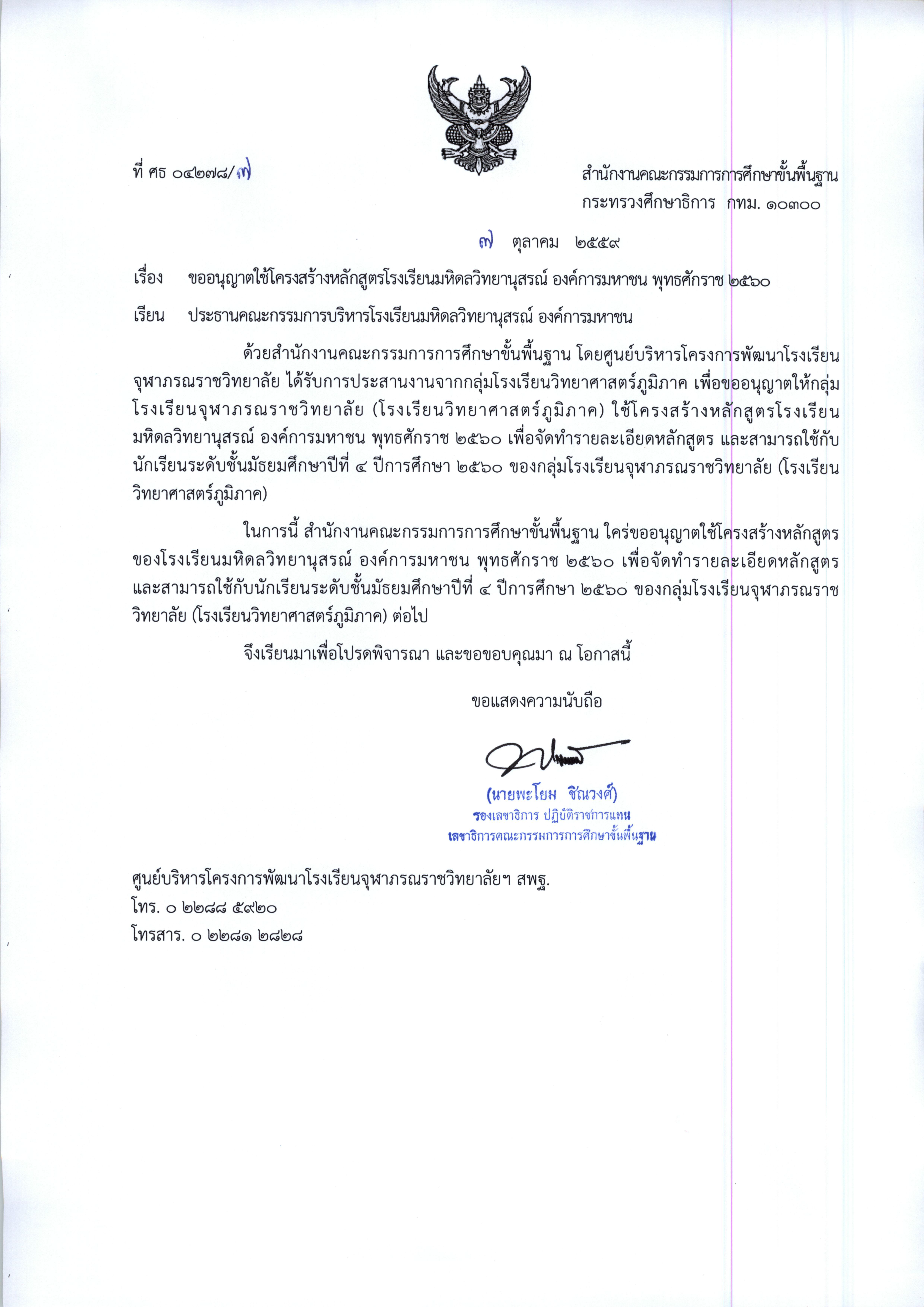 หลักสูตรโรงเรียนวิทยาศาสตร์ภูมิภาค
ระดับชั้นมัธยมศึกษาตอนปลาย  พุทธศักราช 2560สัปดาห์ที่คาบที่สาระการเรียนรู้ตัวชี้วัด/จุดประสงค์การเรียนรู้กิจกรรมการเรียนรู้สื่อการสอน/แหล่งเรียนรู้11- ปฐมนิเทศรายวิชาพระพุทธศาสนาเพื่อชีวิต                                        
- ทดสอบก่อนเรียนเข้าใจความสำคัญและการจัดการเรียนการสอน วิชาพระพุทธศาสนาเพื่อชีวิตฝึกบริหารจิตเจริญปัญญาใช้อานาปานสตินั่งสมาธิอย่างน้อย 3 นาที แบบบรรยายPowerPoint แจ้งผลการเรียนรู้ที่คาดหวัง- เอกสารประกอบ เรื่องการวัดและประเมินผล- แบบทดสอบก่อนเรียน12ความรู้พื้นฐานทางศาสนา	 ความหมาย และความสำคัญของศาสนา    - ที่มาของศาสนา    - องค์ประกอบของศาสนา1.วิเคราะห์สังคมชมพูทวีป  และคติความเชื่อทางศาสนาสมัยก่อนพระพุทธเจ้า  หรือสังคมสมัยของศาสดาที่ตนนับถือฝึกบริหารจิตเจริญปัญญาใช้อานาปานสตินั่งสมาธิอย่างน้อย 3 นาที1. กระบวนการสืบเสาะทาง วิทยาศาสตร์ (Scientific Inquiry)2. ทำแบบทดสอบก่อนเรียน3. การสร้างผังความคิด- เอกสารประกอบการ เรียน- PowerPoint : เรื่อง ความรู้พื้นฐานทาง ศาสนา- แบบทดสอบหลังเรียน23-4พระพุทธศาสนา    - พุทธประวัติโดยสังเขป2. วิเคราะห์  พระพุทธเจ้าในฐานะเป็นมนุษย์ผู้ฝึกตนได้อย่างสูงสุดในการตรัสรู้   การก่อตั้ง วิธีการสอนและการเผยแผ่พระพุทธศาสนา หรือวิเคราะห์ประวัติศาสดาที่ตนนับถือ ตามที่กำหนดฝึกบริหารจิตเจริญปัญญาใช้อานาปานสตินั่งสมาธิอย่างน้อย 3 นาที1. การตั้งคำถาม2. การสร้างผังความคิด3. แบงกลุ่มระดมความคิด อภิปรายการแก้ปัญหา4. ทำแบบฝึกหัดทบทวน1. เอกสารประกอบการ เรื่อง พุทธประวัติ2. Power Point เรื่อง วิธีการสอนของ พระพุทธเจ้า3. DVD. พุทธประวัติ4. แบบทดสอบหลังเรียน35หลักการทางพระพุทธศาสนาต่อวิถีชีวิต- หลักการพัฒนาและปัญญา
- หลักประชาธิปไตย4. วิเคราะห์ข้อปฏิบัติทางสายกลางในพระพุทธศาสนา หรือแนวคิดของศาสนาที่ตนนับถือ ตามที่กำหนด5. วิเคราะห์การพัฒนาศรัทธา และปัญญาที่ถูกต้องในพระพุทธศาสนา หรือแนวคิดของศาสนาที่ตนนับถือ ตามที่กำหนด6. วิเคราะห์ลักษณะประชาธิปไตยในพระพุทธศาสนา หรือแนวคิดของศาสนาที่ตนนับถือตามที่กำหนด7. วิเคราะห์หลักการของพระพุทธศาสนากับหลักวิทยาศาสตร์ หรือแนวคิดของศาสนาที่ตนนับถือ ตามที่กำหนดฝึกบริหารจิตเจริญปัญญาใช้อานาปานสตินั่งสมาธิอย่างน้อย 3 นาที1. การสอนแบบใช้ กระบวนการใช้ปัญหาเป็น ฐาน (Problem Base)2. การแสดงบทบาทสมมุติ3. ทำแบบฝึกหัดทบทวน1. เว็บไซด์ภาพที่เกี่ยวข้องกับศาสนาพุทธ2. แบบทดสอบหลังเรียน36หลักการทางพระพุทธศาสนาต่อวิถีชีวิต
   - หลักวิทยาศาสตร์
7. วิเคราะห์หลักการของพระพุทธศาสนากับหลักวิทยาศาสตร์ หรือแนวคิดของศาสนาที่ตนนับถือ ตามที่กำหนดฝึกบริหารจิตเจริญปัญญาใช้อานาปานสตินั่งสมาธิอย่างน้อย 3 นาที1. การสอนแบบใช้ กระบวนการใช้ปัญหาเป็น ฐาน (Problem Base)2. การแสดงบทบาทสมมุติ3. ทำแบบฝึกหัดทบทวน1. เว็บไซด์ภาพที่เกี่ยวข้องกับศาสนาพุทธ2.แบบทดสอบหลังเรียน47หลักการทางพระพุทธศาสนาต่อวิถีชีวิต   - พระพุทธศาสนากับปรัชญาของเศรษฐกิจพอเพียง
  - การนำหลักการทางพระพุทธศาสนาไปประยุกต์ใช้ในชีวิตประจำวัน8.  วิเคราะห์การฝึกฝนและพัฒนาตนเอง การพึ่งตนเอง และการมุ่งอิสรภาพในพระพุทธศาสนา หรือแนวคิดของศาสนาที่ตนนับถือตามที่กำหนด
 11.วิเคราะห์พระพุทธศาสนากับปรัชญาของเศรษฐกิจพอเพียงและการพัฒนาประเทศแบบยั่งยืน  หรือแนวคิดของศาสนาที่ตนนับถือตามที่กำหนดฝึกบริหารจิตเจริญปัญญาใช้อานาปานสตินั่งสมาธิอย่างน้อย 3 นาที1. การสอนแบบใช้ กระบวนการใช้ปัญหาเป็น ฐาน (Problem Base)2. การแสดงบทบาทสมมุติ3. ทำแบบฝึกหัดทบทวน1. เว็บไซด์ภาพที่เกี่ยวข้องกับศาสนาพุทธ2.แบบทดสอบหลังเรียน4-78-14หลักธรรมคำสอน    - หลักคำสอนสำคัญ    - อริยสัจ 4 ทุกข์ (ธรรมที่ควรรู้)    - โลกธรรม 8    - จิต, เจตสิกสมุทัย (ธรรมที่ควรละ) หลักธรรม        -  นิยาม 5     -  ปฏิจจสมุปบาท     -  มิจฉาวณิชชา 5นิโรธ (ธรรมที่ควรบรรลุ)ภาวนา 4นิพพานมรรค (ธรรมที่ควรเจริญ)พละ 5-    อุบาสกธรรม 5     -    ทิฏฐธัมมิกัตถ-         สังวัตตนิกธรรม 4    มงคลชีวิต 38 ประการ           - สงเคราะห์บุตร          - สงเคราะห์ภรรยา          - สันโดษ          - ถูกโลกธรรมจิต            ไม่หวั่นไหว          - จิตไม่เศร้าโศก          - จิตไม่มัวหมอง          - จิตเกษม          - ความเพียร            เผากิเลส          - ประพฤติ            พรหมจรรย์          - เห็นอริยสัจ          - บรรลุนิพพาน13. วิเคราะห์หลักธรรมในกรอบ    อริยสัจ 4 หรือหลักคำสอนของศาสนาที่ตนนับถือ15. วิเคราะห์คุณค่าและความสำคัญของการสังคายนา พระไตรปิฎก  หรือคัมภีร์ของศาสนาที่ตนนับถือ และการเผยแผ่ฝึกบริหารจิตเจริญปัญญาใช้อานาปานสตินั่งสมาธิอย่างน้อย 3 นาที1. การสอนแบบใช้ กระบวนการใช้ปัญหาเป็น ฐาน ( Problem Base)2. ทำแบบฝึกหัดทบทวน1. Power Pointสถานการณ์2. แบบบันทึกสถานการณ์ปัญหา3. แบบฝึกหัด4.www.dhammathai.org815-16ชาดก      - เวชสันดรชาดก 
     - มหาชนกชาดก
     - มโหสถชาดก14. วิเคราะห์ข้อคิดและแบบอย่าง ข้อคิดในชาดก เรื่องเล่า  และศาสนิกตัวอย่างตามที่กำหนดฝึกบริหารจิตเจริญปัญญาใช้อานาปานสตินั่งสมาธิอย่างน้อย 3 นาที1. กระบวนการกลุ่ม 2. ทักษะการคิดวิเคราะห์ 3. การทำแบบทดสอบหลังเรียน1. DVD.ศาสนาพุทธ 2. แบบทดสอบหลังเรียน 917-18ศาสนสาวก ศาสนสาวกที่สำคัญ       - พระอานนท์              - นางปฏาจาราเถรี       - หมอชีวกโกมารภัจจ์      - ดร.บาบาสาเหบ         เอ็มเบดการ์14. วิเคราะห์ข้อคิดและแบบอย่าง   การดำเนินชีวิตจากประวัติสาวก ชาดก   เรื่องเล่า และศาสนิกชนตามที่กำหนดฝึกบริหารจิตเจริญปัญญาใช้อานาปานสตินั่งสมาธิอย่างน้อย 3 นาที1. กระบวนการกลุ่ม2. ทักษะการคิด3. บทบาทสมมติ1. PowerPoint พระสงฆ์ไทย2. DVDเรื่องหมอชีวกโกมารภัจจ์            พระเวสสันดรชาดก  3. ใบงานการเขียนMind Mapping4.www.dhammathai.org5.www.dhammajak. net1019-20สอบกลางภาคเรียนสอบกลางภาคเรียนสอบกลางภาคเรียนสอบกลางภาคเรียน1121การบริหารจิตตามหลักสติปัฏฐาน4      - ความหมาย      - ความสำคัญ      - ประโยชน์ 19. เห็นคุณค่า เชื่อมั่น และมุ่งมั่นพัฒนาชีวิตด้วยการพัฒนาจิตและพัฒนาการเรียนรู้ด้วยวิธีคิดแบบโยนิโสมนสิการหรือการพัฒนาจิตตามแนวทางของศาสนาที่ตนนับถือฝึกบริหารจิตเจริญปัญญาใช้อานาปานสตินั่งสมาธิอย่างน้อย 3 นาที1. กระบวนการกลุ่ม 2. ทักษะการคิดวิเคราะห์ 1. แบบทดสอบหลังเรียน 2. PowerPoint   เรื่องสติปัฏฐาน 1122การบริหารจิตตามหลักอนุสติ10     - พุทธานุสติ     - ธัมมานุสติ     - สังฆานุสติ     - ศีลานุสติ     - จาคานุสติ   -  เทวตานุสติ    -  มรณัสติ    -  กายคตานุสติ    -  อาณาปนสติ    -  อุปสมานุสติ 19. เห็นคุณค่า เชื่อมั่น และมุ่งมั่นพัฒนาชีวิตด้วยการพัฒนาจิตและพัฒนาการเรียนรู้ด้วยวิธีคิดแบบโยนิโสมนสิการหรือการพัฒนาจิตตามแนวทางของศาสนาที่ตนนับถือ20. สวดมนต์ แผ่เมตตา และบริหารจิตและเจริญปัญญาตามหลักสติปัฏฐาน หรือตามแนวทางของศาสนาที่ตนนับถือฝึกบริหารจิตเจริญปัญญาใช้อานาปานสตินั่งสมาธิอย่างน้อย 3 นาที1. กระบวนการกลุ่ม 2. ทักษะการคิดวิเคราะห์ 1. แบบทดสอบหลังเรียน 2. PowerPoint เรื่องอนุสสติ 101223-24การเจริญปัญญาตามหลัก โยนิโสมนสิการ    1. วิธีคิดแบบสามัญลักษณะ   19. เห็นคุณค่า เชื่อมั่น และมุ่งมั่นพัฒนาชีวิตด้วยการพัฒนาจิตและพัฒนาการเรียนรู้ด้วยวิธีฝึกบริหารจิตเจริญปัญญาใช้อานาปานสตินั่งสมาธิอย่างน้อย 3 นาที1. แบบทดสอบหลังเรียน 2. PowerPoint เรื่องโยนิโสมนสิการ2. วิธีคิดแบบเป็นอยู่ในขณะปัจจุบัน     3. วิธีคิดแบบแยกแยะส่วนประกอบ     
4. วิธีคิดแบบวิภัชชวาทคิดแบบโยนิโสมนสิการหรือการพัฒนาจิตตามแนวทางของศาสนาที่ตนนับถือ20. สวดมนต์ แผ่เมตตา และบริหารจิตและเจริญปัญญาตามหลักสติปัฏฐาน หรือตามแนวทางของศาสนาที่ตนนับถือ  1. กระบวนการกลุ่ม 2. ทักษะการคิดวิเคราะห์ 1325-26   พุทธศาสนสุภาษิต
 -  จิตฺตํ ทนฺตํ สุขาวหํ  
    จิตที่ฝึกดีแล้วนำสุขมาให้
-  น  อุจฺจาวจํ ปณฺฑิตา   ทสฺสยนฺติ    
    บัณฑิตย่อมไม่แสดง    อาการขึ้นๆลงๆ-  นตฺถิ โลเก อนินฺทิโต                                   คนที่ไม่ถูกนินทาไม่มีในโลก-  โกธํ ฆตฺวา  สุขํ เสติ                          ฆ่าความโกรธได้ย่อมอยู่เป็นสุข13. วิเคราะห์หลักธรรมในกรอบ อริยสัจ 4 หรือหลักคำสอนของศาสนาที่ตนนับถือ  มีทักษะและสามารถนำหลักธรรมทางพระพุทธศาสนาไปพัฒนาตนเองและพัฒนาสังคมฝึกบริหารจิตเจริญปัญญาใช้อานาปานสตินั่งสมาธิอย่างน้อย 3 นาที1. กระบวนการกลุ่ม 2. ฝึกปฏิบัติ 1. แบบทดสอบหลังเรียน - ปฏิรูปการี ธุรวา อุฎฺฐาตาวินฺทเต ธนํ                   คนขยันเอาการเอางาน   กระทำเหมาะสม    ย่อมหาทรัพย์ได้-  วายเมถว ปุริโส     ยาว อตฺถสฺส นิปฺปทา    เกิดเป็นคนควร    จะพยายามจนกว่า    จะประสบความสำเร็จ   - สนฺตุฎฺฐี ปรมํ ธนํ                                  
    ความสันโดษเป็น    ทรัพย์อย่างยิ่ง-  อิณาทานํ  ทุกฺขํ  โลเก
    การเป็นหนี้เป็นทุกข์    ในโลก
-   ราชา  มุขํ มนุสฺสานํ 
    พระราชาเป็นประมุข    ของประชาชน
-   สติ  โลกสฺมิ  ชาคโร
    สติเป็นเครื่องตื่นในโลก
-   นตฺถิ  สนฺติปรํ  สุขํ
     สุขอื่นยิ่งกว่าความสงบ     ไม่มี
-   นิพฺพานํ ปรมํ  สุขํ
    นิพพานเป็นสุขอย่างยิ่ง14-1627-32ศาสนพิธี- มารยาทชาวพุทธและหลักการปฏิบัติตน ในศาสนพิธีสำคัญ เช่น การบูชาพระรัตนตรัย การอาราธนาศีล อาราธนาธรรม อาราธนาพระปริตร การแผ่เมตตา การถวายสังฆทาน การกรวดน้ำ เป็นต้น- พิธีบรรพชา/อุปสมบท     คุณสมบัติของผู้ขอบรรพชา/อุปสมบทเครื่องอัฏฐบริขารประโยชน์ของการบรรพชาและคุณค่าและประโยชน์ของศาสนพิธีอุปสมบท
 - บุญพิธี ทานพิธี กุศลพิธี 2. ปฏิบัติตนถูกต้องตามศาสนพิธีพิธีกรรมตามหลักศาสนาที่ตนนับถือ3. แสดงตนเป็นพุทธมามกะหรือแสดงตนเป็นศาสนิกชนของศาสนาที่ตนนับถือฝึกบริหารจิตเจริญปัญญาใช้อานาปานสตินั่งสมาธิอย่างน้อย 3 นาที1. การสอนแบบใช้ กระบวนการใช้ปัญหาเป็น ฐาน (Problem Base)2. การแสดงบทบาทสมมุติ3. ทำแบบฝึกหัดทบทวน1. เว็บไซด์ภาพที่เกี่ยว ข้องกับศาสนาพุทธ2. แบบทดสอบหลัง เรียน1733วันสำคัญทางพระพุทธศาสนาวันวิสาขบูชาวันมาฆบูชา     -  วันอาสาฬหบูชา4. วิเคราะห์หลักธรรม  คติธรรมที่เกี่ยวเนื่องกับวันสำคัญทางศาสนา และเทศกาลที่สำคัญ ของศาสนาที่ตนนับถือ และปฏิบัติตนได้ถูกต้องฝึกบริหารจิตเจริญปัญญาใช้อานาปานสตินั่งสมาธิอย่างน้อย 3 นาที1. กระบวนการกลุ่ม 2. ฝึกปฏิบัติ 1. แบบทดสอบหลังเรียน 2. เว็บไซด์ภาพที่เกี่ยวข้องกับวันสำคัญทางพระพุทธศาสนา3. VCD วันสำคัญทางพระพุทธศาสนา1938การนำหลักธรรมมาใช้ในการดำรงชีวิต- ความสำคัญของศาสนาที่มีต่อการดำรงชีวิตมนุษย์- การประสานความร่วมมือระหว่างต่างศาสนาในการพัฒนาและแก้ปัญหาสังคม21.วิเคราะห์หลักธรรมสำคัญในการอยู่ร่วมกันอย่างสันติสุขของศาสนาอื่นๆและชักชวนส่งเสริม สนับสนุนให้บุคคลอื่นเห็น22.เสนอแนวทางการจัดกิจกรรมความร่วมมือของทุกศาสนาในการแก้ปัญหาและพัฒนาสังคมความสำคัญของการทำความดีต่อกันฝึกบริหารจิตเจริญปัญญาใช้อานาปานสตินั่งสมาธิอย่างน้อย 3 นาที1. กระบวนการกลุ่ม2. ทักษะการคิดวิเคราะห์3. การสร้างผังความคิด1. คอมพิวเตอร์ใช้เสนอPowerPoint2. แบบทดสอบหลัง เรียน3.สื่อ you tubeศาสนา2039-40สอบปลายภาคเรียนสอบปลายภาคเรียนสอบปลายภาคเรียนสอบปลายภาคเรียนรายการรูปแบบของงานวันที่มอบหมายกำหนดส่งคะแนนโครงงานคุณธรรมความรู้กลุ่มสัปดาห์ที่ 1สัปดาห์ที่ 810Mind map การนำหลักธรรมไปใช้ในการดำรงชีวิต/สรุปเดี่ยวสัปดาห์ที่ 8ส่งในคาบเรียน5การทดสอบหลังเรียนเดี่ยวสัปดาห์ที่ 9ส่งในคาบเรียน5มารยาทชาวพุทธ และศาสนพิธีกลุ่มสัปดาห์ที่ 14-10การพัฒนาตนเองเดี่ยวสัปดาห์ที่ 1สัปดาห์ที่ 195การทดสอบหลังเรียนเดี่ยวสัปดาห์ที่ 19ส่งในคาบเรียน5สาระการเรียนรู้ลักษณะและจำนวนข้อสอบคะแนนลักษณะและจำนวนข้อสอบคะแนนรวมคะแนนหลักการทางพระพุทธศาสนาปรนัยชนิดเลือกตอบ 10 ข้อ5 คะแนน--5 คะแนนหลักธรรมทางพระพุทธศาสนาปรนัยชนิดเลือกตอบ 20 ข้อ10 คะแนนอัตนัย 1 ข้อ5 คะแนน15 คะแนนชาดกและพุทธสาวก พุทธสาวิกาปรนัยชนิดเลือกตอบ 10 ข้อ5 คะแนนอัตนัย 1 ข้อ5 คะแนน10 คะแนนรวมทั้งสิ้น40 ข้อ20 คะแนน2 ข้อ10 คะแนน30 คะแนนสาระการเรียนรู้ลักษณะและจำนวนข้อสอบคะแนนลักษณะและจำนวนข้อสอบคะแนนรวมคะแนนการบริหารจิตและเจริญปัญญาปรนัยชนิดเลือกตอบ 10 ข้อ5 คะแนนอัตนัย 1 ข้อ4 คะแนน9 คะแนนพุทธศาสนสุภาษิตปรนัยชนิดเลือกตอบ 6 ข้อ3 คะแนน--3 คะแนนศาสนพิธีปรนัยชนิดเลือกตอบ 10 ข้อ5 คะแนนอัตนัย 1 ข้อ4 คะแนน9 คะแนนศาสนาอื่น ๆ (คริสต์ ,อิสลาม)ปรนัยชนิดเลือกตอบ 10 ข้อ5 คะแนน--5 คะแนนการนำหลักธรรมมาใช้ในการดำรงชีวิต--อัตนัย 1 ข้อ4 คะแนน4 คะแนนรวมทั้งสิ้น36 ข้อ18 คะแนน3 ข้อ12 คะแนน30 คะแนนสัปดาห์คาบที่สาระการเรียนรู้ตัวชี้วัด/จุดประสงค์การเรียนรู้กิจกรรมการเรียนรู้สื่อการสอน/แหล่งเรียนรู้11ปฐมนิเทศ-ตัวชี้วัด-สาระการเรียนรู้-วิธีการเรียนการสอน-การวัดและประเมินผล1. มีความรู้ความเข้าใจเกี่ยวกับโครงสร้างรายวิชา หน้าที่พลเมือง2. เข้าใจภาระหน้าที่นักเรียนที่ต้องปฏิบัติและส่งตามกำหนดเวลาได้3. เข้าใจกระบวนการจัด    การเรียนรู้และการวัดผลประเมินผลได้4. เสนอให้เรียนรู้แหล่งเรียนรู้ค้นคว้าเพิ่มเติมแนวทางการจัดกิจกรรมการเรียนรู้- ครูและนักเรียนร่วมกันศึกษาแผนการจัดการเรียนรู้ฉบับย่อ เกี่ยวกับตัวชี้วัด จุดประสงค์การเรียนรู้ กระบวนการเรียนรู้ การวัดและประเมินผล ชิ้นงาน/ภาระงาน- นักเรียนอภิปราย/เสนอแนะ ข้อตกลงในการเรียนการสอน- นักเรียนทดสอบก่อนเรียนเพื่อวัดความรู้พื้นฐานเทคนิค/วิธีการสอนการเรียนรู้สร้างแผนผังความคิด (Concept Mapping)การคิดการจัดระบบความคิดของตนให้ชัดเจน เห็นความสัมพันธ์PowerPoint เรื่องโครงสร้างรายวิชาหน้าที่พลเมือง ส30102แหล่งเรียนรู้ค้นคว้าเพิ่มเติมเอกสารประกอบ   การเรียนแบบทดสอบก่อน – หลังเรียนตัวอย่างเว็บไซต์ที่สำคัญที่เกี่ยวข้องกับรายวิชาหน้าที่พลเมืองภาระงานและแบบการวัดและประเมินผล12มนุษย์กับสังคม  - สังคมวิทยา - ความต้องการของมนุษย์ตัวชี้วัด  ส 2.1 ม.4-6/2วิเคราะห์ความสำคัญของโครงสร้างทางสังคม          การขัดเกลาทางสังคม และการเปลี่ยนแปลงทางสังคมจุดประสงค์การเรียนรู้1. บอกความหมายและความสำคัญของสังคมมนุษย์2. วิเคราะห์ความต้องการของสังคมมนุษย์3. เห็นความสำคัญของการอยู่ร่วมกันในสังคมมนุษย์แนวทางการจัดกิจกรรมการเรียนรู้- นักเรียนศึกษาแนวคิดของนักปรัชญาทางสังคมวิทยาจากสื่อต่างๆ- นักเรียนวิเคราะห์แนวคิดเพื่อสรุปความรู้เกี่ยวกับความหมายและความสำคัญของสังคมมนุษย์- นักเรียนอภิปรายความต้องการและความสำคัญของการอยู่ร่วมกันในสังคมมนุษย์เทคนิค/วิธีการสอนการเรียนรู้แบบมีส่วนร่วม (Participatory Leaning)การนำความคิดประสบการณ์การสื่อสารปฏิสัมพันธ์กระบวนการกลุ่ม มีส่วนร่วมในการอภิปรายแสดงความคิดเห็นหรือปฏิบัติจนได้ข้อสรุปเอกสารประกอบ   การเรียนเรื่องมนุษย์กับสังคมแบบฝึกปฏิบัติPowerPoint เรื่องมนุษย์กับสังคมรายงานการค้นคว้าทางอินเตอร์เน็ต2-33-5โครงสร้างทางสังคม - กลุ่มสังคม - การจัดระเบียบทางสังคม - สถาบันทางสังคมองค์ประกอบของสังคมไทยตัวชี้วัด  ส 2.1 ม.4-6/2วิเคราะห์ความสำคัญของโครงสร้างทางสังคม         การขัดเกลาทางสังคม และการเปลี่ยนแปลงทางสังคมจุดประสงค์การเรียนรู้1. บอกความหมายของโครงสร้างทางสังคม  และองค์ประกอบของสังคมไทย2. วิเคราะห์ความสำคัญของโครงสร้างทางสังคม และองค์ประกอบของสังคมไทย3. ปฏิบัติตนตามบทบาทหน้าที่ตามโครงสร้างทางสังคมได้อย่างเหมาะสมแนวทางการจัดกิจกรรมการเรียนรู้- นักเรียนศึกษาองค์ประกอบของโครงสร้างทางสังคมจากข่าว/กรณีตัวอย่าง- นักเรียนสรุปความหมายของโครงสร้างทางสังคมและองค์ประกอบของสังคมไทย- นักเรียนแบ่งกลุ่มศึกษาสถาบันทางสังคม- นักเรียนจัดป้ายนิเทศเกี่ยวกับสถาบันทางสังคมและอภิปราย/นำเสนอ และร่วมแลกเปลี่ยนเรียนรู้ผลงานกลุ่ม- ครูและนักเรียนร่วมกันสรุปความรู้เกี่ยวกับความสำคัญและแนวทางการปฏิบัติตนตามบทบาทหน้าที่ตามโครงสร้างทางสังคม- นักเรียนสรุปความรู้ลงในแบบฝึกปฏิบัติเทคนิค/วิธีการสอนการตั้งคำถาม  (Questioning)กระบวนการคิดการตีความการไตร่ตรองการถ่ายทอดความคิด ความเข้าใจ เรียนรู้จากคิดเพื่อสร้างข้อคำถามและคำตอบด้วยตัวเองเอกสารประกอบ   การเรียน เรื่อง โครงสร้างทางสังคม และองค์ประกอบของสังคมเอกสารประกอบ  การอภิปรายแบบฝึกปฏิบัติข่าวและตัวอย่างองค์ประกอบทางสังคมภาพสถาบันต่างๆข่าวที่เกี่ยวข้องกับสถาบัน3-46-7การจัดระเบียบทางสังคม - ความหมาย , สาเหตุ - องค์ประกอบของการจัดระเบียบทางสังคม   1) บรรทัดฐานทางสังคม   2) สถานภาพทางสังคม       3. บทบาทของสังคม   4. การควบคุมทางสังคมตัวชี้วัด  ส 2.1 ม.4-6/2วิเคราะห์ความสำคัญของโครงสร้างทางสังคม การขัดเกลาทางสังคม และการเปลี่ยนแปลงทางสังคมจุดประสงค์การเรียนรู้1. อธิบายความหมายและองค์ประกอบของการจัดระเบียบทางสังคมได้2. ยกตัวอย่างเกี่ยวกับบรรทัดฐานทางสังคม สถานภาพ บทบาท  และ    การควบคุมทางสังคม3. วิเคราะห์ความสำคัญและความจำเป็นที่จะต้องมีการจัดระเบียบทางสังคมได้4. ตะหนักถึงความสำคัญและปฏิบัติตนต่อบทบาทหน้าที่ตามสถานภาพของตนเองในฐานะสมาชิกของสังคมแนวทางการจัดกิจกรรมการเรียนรู้- นักเรียนศึกษากรณีตัวอย่างจากสื่อต่างๆ เพื่อวิเคราะห์บรรทัดฐานทางสังคมประเภทต่างๆ- นักเรียนแบ่งกลุ่มแสดงบทบาทสมมุติเกี่ยวกับบรรทัดฐานทางสังคม สถานภาพ บทบาท  และ    การควบคุมทางสังคม- นักเรียนอภิปราย/นำเสนอผลงานกลุ่ม- นักเรียนสรุปความรู้ในรูปแบบแผนผังความคิดและแบบฝึกปฏิบัติเทคนิค/วิธีการสอนการอภิปรายกลุ่มใหญ่(Whole – Class Discussion)การแสดงความคิดเห็นการวิเคราะห์การตีความการสื่อความหมายความคิดริเริ่มสร้างสรรค์การสรุปความ มีอิสระในการแสดงความคิดเห็น มีบทบาทมีส่วนร่วมในการสร้างข้อความรู้การอภิปรายกลุ่มย่อย(Small – Group Discussion)กระบวนการกลุ่มการวางแผนการแก้ปัญหาการตัดสินใจความคิดสร้างสรรค์การแก้ไขข้อขัดแย้งการสื่อสารการประเมินผลงานการสร้างบรรยากาศการเรียนรู้รับผิดชอบต่อบทบาทหน้าที่ของ ตนเองในฐานะผู้นำกลุ่มหรือสมาชิกกลุ่มทั้งในบทบาทการทำงานและบทบาทเกี่ยวกับการรวมกลุ่ม ในการสร้างข้อความรู้หรือผลงานกลุ่มเอกสารประกอบการเรียน เรื่อง การจัดระเบียบทางสังคมPowerPoint เรื่อง การจัดระเบียบทางสังคมPowerPoint เรื่องบรรทัดฐานทางสังคมแบบฝึกปฏิบัติการแสดงบทบาทสมมุติแผนผังความคิดแบบทดสอบหนังสือหน้าที่พลเมืองของ ดร.ชูวงศ์ ฉายะบุตรหนังสือหน้าที่พลเมืองของ ร.ศ.ธนัช ทันโตภาสและคณะแบบฝึกปฏิบัติ48การขัดเกลาทางสังคมตัวชี้วัด  ส 2.1 ม.4-6/2วิเคราะห์ความสำคัญของโครงสร้างทางสังคม การขัดเกลาทางสังคม และการเปลี่ยนแปลงทางสังคมจุดประสงค์การเรียนรู้1. วิเคราะห์ความสำคัญและจุดมุ่งหมายของการขัดเกลาทางสังคม2. นำเสนอและแสดงความคิดเห็นเกี่ยวกับการขัดเกลาทางสังคม3. เห็นความสำคัญของการขัดเกลาทางสังคม แนวทางการจัดกิจกรรมการเรียนรู้- นักเรียนศึกษากรณีตัวอย่างการขัดเกลาทางสังคม จากสื่อต่างๆ - นักเรียนแบ่งกลุ่มแสดงบทบาทสมมุติเกี่ยวกับกระบวนการขัดเกลาทางสังคมในรูปแบบต่างๆ ที่แตกต่างกัน- นักเรียนร่วมกันอภิปราย/แสดงความคิดเห็น สรุปความสำคัญและจุดมุ่งหมายของการขัดเกลาทางสังคมเป็นผังความคิดหรือในแบบฝึกปฏิบัติเทคนิค/วิธีการสอนกรณีศึกษา(Case Study)การค้นคว้าหาความรู้การอภิปรายการวิเคราะห์การแก้ปัญหาได้ฝึกคิดวิเคราะห์อภิปรายเพื่อสร้างความเข้าใจแล้วตัดสินใจเลือกแนวทางแก้ปัญหาสถานการณ์จำลอง (Simulation)การแสดงความคิดเห็นความรู้สึกการวิเคราะห์ ได้ทดลองแสดงพฤติกรรมต่างๆ ในสถานการณ์ที่จำลองใกล้เคียงสถานการณ์จริงข่าวตัวอย่างการศึกษาเกี่ยวกับการขัดเกลาทางสังคมแบบฝึกปฏิบัติรายงานการค้นคว้าทางอินเตอร์เน็ตบทบาทสมมุติแบบฝึกปฏิบัติแผนผังความคิด59สังคมไทย - สังคมเมือง - สังคมชนบทตัวชี้วัด  ส 2.1 ม.4-6/2วิเคราะห์ความสำคัญของโครงสร้างทางสังคม          การขัดเกลาทางสังคม และการเปลี่ยนแปลงทางสังคมจุดประสงค์การเรียนรู้1. บอกความหมายของสังคมไทยได้2. อธิบายลักษณะของสังคมไทยได้3. เห็นคุณค่าและความสำคัญของสังคมไทยแนวทางการจัดกิจกรรมการเรียนรู้- นักเรียนศึกษาลักษณะสังคมไทยจากสื่อต่างๆ- นักเรียนแบ่งกลุ่มวาดภาพสังคมไทยในอดีต ปัจจุบัน และอนาคต- นักเรียนนำเสนอผลงานกลุ่มและร่วมอภิปรายเปรียบเทียบลักษณะสังคมเมืองและสังคมชนบทของไทย- ครูและนักเรียนร่วมกันสรุปความรู้ลงในแบบฝึกปฏิบัติเทคนิค/วิธีการสอนกรณีศึกษา (Case Study)-  การค้นคว้าหาความรู้- การอภิปราย- การวิเคราะห์- การแก้ปัญหาได้ฝึกคิดวิเคราะห์อภิปรายเพื่อสร้างความเข้าใจแล้วตัดสินใจเลือกแนวทางแก้ปัญหาPowerPoint เรื่องสังคมไทยเอกสารประกอบ     การเรียน เรื่อง สังคมไทยแบบฝึกปฏิบัติแบบทดสอบก่อนเรียน5-610-11การเปลี่ยนแปลงทางสังคม - ความหมายการเปลี่ยนแปลงทางสังคม - ปัจจัยที่มีผลต่อการเปลี่ยนแปลงตัวชี้วัด  ส 2.1 ม.4-6/2วิเคราะห์ความสำคัญของโครงสร้างทางสังคม การขัดเกลาทางสังคม และการเปลี่ยนแปลงทางสังคมจุดประสงค์การเรียนรู้1. อธิบายความหมายและความสำคัญของการเปลี่ยนแปลงทางสังคมได้2. วิเคราะห์ปัจจัยที่มีผลต่อการเปลี่ยนแปลงทางสังคม3. เห็นความสำคัญและปรับตัวให้เข้ากับการเปลี่ยนแปลงในสังคมปัจจุบันได้แนวทางการจัดกิจกรรมการเรียนรู้- นักเรียนศึกษาสภาพการเปลี่ยนแปลงทางสังคมไทยจากสื่อต่างๆ- ครูและนักเรียนร่วมกันสรุปความหมายและความสำคัญของการเปลี่ยนแปลงทางสังคม- นักเรียนแบ่งกลุ่มวิเคราะห์การเปลี่ยนแปลงสังคมไทยด้านต่างๆ และปัจจัยที่มีอิทธิพลต่อการเปลี่ยนแปลง-  นักเรียนนำเสนอผลงานกลุ่ม- ครูและนักเรียนร่วมกันสรุปปัจจัยที่มีผลต่อการเปลี่ยนแปลงทางสังคมลงในแบบฝึกปฏิบัติหรือแผนผังความคิดเทคนิค/วิธีการสอนกรณีศึกษา (Case Study)-  การค้นคว้าหาความรู้-  การอภิปราย-  การวิเคราะห์-  การแก้ปัญหาได้ฝึกคิดวิเคราะห์อภิปรายเพื่อสร้างความเข้าใจและตัดสินใจเลือกแนวทางแก้ปัญหาแบบทดสอบก่อนเรียนเอกสารประกอบการเรียน เรื่อง ปัจจัยที่ส่งผลต่อการเปลี่ยนแปลงทางสังคมPowerPoint เรื่อง ตัวอย่างกรณีศึกษาเรื่องปัญหาสังคมแบบฝึกปฏิบัติแผนผังความคิด- แบบทดสอบในการแก้ปัญหา-  บทบาทสมมุติ-  แบบฝึกปฏิบัติ-  แผนผังความคิด6-712-13แนวโน้มทางสังคมไทยในอนาคต และปัญหาสังคมไทยตัวชี้วัด  ส 2.1 ม.4-6/2วิเคราะห์ความสำคัญของโครงสร้างทางสังคม การขัดเกลาทางสังคม และการเปลี่ยนแปลงทางสังคมจุดประสงค์การเรียนรู้1. วิเคราะห์แนวโน้มสังคมไทยในอนาคตและวิเคราะห์ปัญหาสังคมไทยในปัจจุบัน2. เสนอแนวทางการแก้ไขปัญหา สาเหตุ ผลกระทบที่เกิดขึ้นในสังคมไทยได้3. มีส่วนร่วมในการแก้ไขปัญหาสังคมและเสนอแนะวิธีการแก้ปัญหาได้แนวทางการจัดกิจกรรมการเรียนรู้- นักเรียนศึกษารูปแบบการแก้ปัญหาด้วยแผนผังก้างปลา- นักเรียนชมวีดีทัศน์/วิเคราะห์ตัวอย่างปัญหาสังคมไทยในปัจจุบัน- นักเรียนแบ่งกลุ่มวิเคราะห์ปัญหาสังคมไทย กลุ่มละ 1 ประเด็น จัดทำในรูปแบบแผนผังก้างปลา- นักเรียนนำเสนอผลงานกลุ่ม- นักเรียนร่วมกันเสนอแนะแนวทางในการแก้ไขปัญหาสังคมไทยลงในแบบฝึกปฏิบัติเทคนิค/วิธีการสอนการเรียนรู้การแก้ปัญหา(Problem-solving)การศึกษาค้นคว้าการวิเคราะห์ สังเคราะห์ประเมินค้นข้อมูลการลงข้อสรุปการแก้ปัญหาศึกษาแก้ปัญหาอย่างเป็นกระบวนการและฝึกทักษะการเรียนรู้ที่สำคัญด้วยตนเองการเรียนแบบสร้างแผนผังความคิด (Concept Mapping)การคิดการจัดระบบความคิดจัดระบบความคิดของตนให้ชัดเจนตัวอย่างปัญหาสำคัญในสังคมไทยวีดีทัศน์สังคมไทยในปัจจุบันแบบฝีกทักษะแผนผังความคิดข่าวแบบฝึกปฏิบัติรายงานการค้นคว้าจากอินเตอร์เน็ตเรื่องปัญหาสังคม7-814-15วัฒนธรรม - ความหมาย - ประเภท - วัฒนธรรมไทย  - อิทธิพลของวัฒนธรรมต่างชาติที่มีผลต่อวัฒนธรรมไทย - การเลือกรับวัฒนธรรมไทย - การอนุรักษ์วัฒนธรรมไทยตัวชี้วัด  ส 2.1 ม.4-6/5วิเคราะห์ความจำเป็นที่ต้องมีการปรับปรุงเปลี่ยนแปลงและอนุรักษ์วัฒนธรรมไทยและเลือกรับวัฒนธรรมสากลจุดประสงค์การเรียนรู้1. บอกความหมายและประเภทของวัฒนธรรมได้2. วิเคราะห์อิทธิพลของวัฒนธรรมต่างชาติที่มีผลต่อการสร้างสรรค์ วัฒนธรรมไทย3. ตะหนักในคุณค่าและความสำคัญของวัฒนธรรมไทยและเลือกรับวัฒนธรรมต่างชาติที่ไม่ขัดต่อวัฒนธรรมที่ดีงามและอนุรักษ์วัฒนธรรมของไทยแนวทางการจัดกิจกรรมการเรียนรู้- นักเรียนศึกษาวัฒนธรรมไทยจากสื่อต่างๆ เช่น วีดีทัศน์ เรื่อง วัฒนธรรมไทยจากรายการ วัฒนธรรมชุบแป้งทอด ใน youtube - ร่วมกันสรุปความหมายและความสำคัญของวัฒนธรรมไทย- นักเรียนยกตัวอย่างวัฒนธรรมไทยมาคนละ 1 ตัวอย่างไม่ซ้ำกัน- นักเรียนจับคู่วิเคราะห์อิทธิพลของต่างชาติที่มีต่อการสร้างสรรค์วัฒนธรรมไทยประเภทต่างๆ ลงในแบบฝึกปฏิบัติ- นักเรียนเสนอแนะวิธีการอนุรักษ์วัฒนธรรมไทยให้ยั่งยืน- นักเรียนร่วมกันสรุปความรู้เกี่ยวกับวัฒนธรรมไทยโดยจัดทำเป็นสมุดข่าวเทคนิค/วิธีการสอนการเรียนรู้แบบมีส่วนร่วม (Participatory Learning)การนำเสนอความคิดประสบการณ์การสื่อสารและปฏิสัมพันธ์กระบวนการกลุ่ม มีส่วนร่วมในการอภิปรายแสดงความคิดเห็นหรือปฏิบัติจนได้ข้อสรุปการเรียนการสอบแบบบูรณาการ แบบ Shoreline Methodการค้นคว้าหาความรู้การสร้างองค์ความรู้ด้วยตนเองทักษะทางสังคมกระบวนการกลุ่มการสื่อสารการแก้ปัญหา มีส่วนร่วมในการเรียนทั้งด้านร่างกายจิตใจและการคิด ดำเนินการเรียนด้วยตนเองทั้งในห้องเรียนและสถานการณ์จริง ศึกษา ปฏิบัติด้วยตนเองทุกเรื่อง ร่วมแรงร่วมใจด้วยความเต็มใจเอกสารประกอบ     การเรียน เรื่องวัฒนธรรมPowerPoint เรื่องวัฒนธรรมแบบฝึกปฏิบัติบัตรคำสั่งหนังสือวัฒนธรรมและพฤติกรรมของไทยโดยวิเชียร รักการรายงานการค้นคว้าจากอินเตอร์เน็ตเอกสารประกอบการเรียนแบบฝึกปฏิบัติสมุดข่าวเกี่ยวกับวัฒนธรรม8-916-17พลเมืองดี - การปฏิบัติตนเป็นพลเมืองดี   - บทบาทหน้าที่ของพลเมืองดี  - แนวทางการปฏิบัติตนของพลเมืองดีตัวชี้วัด  ส 2.2 ม.4-6/3 วิเคราะห์ความสำคัญและ ความจำเป็นที่ต้องธำรงรักษาไว้ซึ่งการปกครองตามระบอบประชาธิปไตย อันมีพระมหากษัตริย์ทรงเป็นประมุขจุดประสงค์การเรียนรู้1. อธิบายบทบาทหน้าที่ของการเป็นพลเมืองดี2. วิเคราะห์แนวทางการปฏิบัติตนเป็นพลเมืองดี3. เห็นความสำคัญของการปฏิบัติตนตาม สถานภาพในฐานะพลเมืองของ สังคมไทยและสังคมโลกแนวทางการจัดกิจกรรมการเรียนรู้- นักเรียนชมคลิปวีดีโอเกี่ยวกับพลเมืองดีในสังคมจากสถานการณ์ต่างๆ- นักเรียนเขียนเรียงความเรื่อง “คนดีของฉัน”- ครูคัดเลือกเรียงความที่เขียนได้เหมาะสม 3 เรื่อง เป็นตัวอย่างให้กับสมาชิกในชั้นเรียน- นักเรียนอภิปราย/แสดงความคิดเห็นแนวทางการปฏิบัติตนเป็นพลเมืองดี- ครูและนักเรียนร่วมกันสรุปบทบาทหน้าที่ของพลเมืองดีและแนวทางการปฏิบัติตนเป็นพลเมืองดีเทคนิค/วิธีการสอนสถานการณ์จำลอง (Simulation)การแสดงความคิดเห็นความรู้สึกการวิเคราะห์ ได้ทดลองแสดงพฤติกรรมต่าง ๆ   ในสถานการณ์ที่จำลองใกล้เคียงสถานการณ์จริงตัวอย่างสถานการณ์จำลองที่กำหนดแบบฝึกปฏิบัติเรื่องพลเมืองดีบทบาทสมมุติ9-1018-19สิทธิมนุษยชน - ความหมายและ   ความสำคัญของสิทธิมนุษยชน - แนวคิดและหลักการของสิทธิมนุษยชน - กฎหมายที่เกี่ยวข้องกับสิทธิมนุษยชนในประเทศไทย - กฎหมายที่เกี่ยวข้องกับสิทธิมนุษยชนระหว่างประเทศ  - การคุ้มครองสิทธิมนุษยชนและองค์กรที่เกี่ยวข้องกับสิทธิมนุษยชนตัวชี้วัด  ส 2.2 ม.4-6/4 เสนอแนวทางและมีส่วนร่วมในการตรวจสอบการใช้อำนาจรัฐจุดประสงค์การเรียนรู้1. อธิบายความหมาย และความสำคัญของสิทธิมนุษยชนได้2. วิเคราะห์แนวคิดและหลักการของสิทธิมนุษยชนได้3. อธิบายกฎหมายมนุษยชนและองค์กรที่เกี่ยวข้องกับสิทธิมนุษยชนทั้งใน ประเทศ และระหว่าประเทศได้4. เสนอแนะแนวทางในการปกป้องคุ้มครอง ตนเองและผู้อื่นตามหลักการสิทธิมนุษยชนได้แนวทางการจัดกิจกรรมการเรียนรู้- นักเรียนวิเคราะห์การละเมิดสิทธิมนุษยชน จากข่าวหรือสื่อต่างๆ- นักเรียนแบ่งกลุ่มศึกษากฎหมายสิทธิมนุษยชน และองค์กรที่เกี่ยวข้องกับสิทธิมนุษยชนโดยสรุปลงในกระดาษปรู๊ฟ- นักเรียนนำเสนอผลงานกลุ่ม- ครูสรุปความรู้เกี่ยวกับสิทธิมนุษยชน โดยใช้PowerPoint - นักเรียนสรุปความรู้ลงในแบบฝึกปฏิบัติเทคนิค/วิธีการสอน1) กระบวนการสืบค้น(Inquiry Process)การศึกษาค้นคว้าการเรียนรู้กระบวนการการตัดสินใจความคิดสร้างสรรค์ศึกษาค้นคว้าเพื่อสืบค้นข้อความรู้ด้วยตนเองข่าวที่เกี่ยวข้องกับสิทธิความเท่าเทียมของชายและหญิงเอกสารการเรียนเรื่อง ความหมายและความสำคัญของสิทธิมนุษยชนแบบทดสอบก่อนเรียนPowerPointเรื่องสิทธิมนุษยชนแผนผังความคิดรายงานการสืบค้นการค้นคว้าเกี่ยวกับองค์กรที่เกี่ยวข้องกับสิทธิมนุษยชนทั้งไทยและต่างประเทศเอกสารการเรียนเรื่องกฎหมายสิทธิมนุษยชนตัวอย่างข่าวเพื่อการวิเคราะห์วีดีทัศน์เรื่องหลักการของสิทธิมนุษยชนแบบฝึกปฏิบัติ1020ประเมินผลกลางภาคตัวชี้วัด  ส 2.1 ม.4-6/2 ,ส 2.1 ม.4-6/3,  ส 2.1 ม.4-6/4 , ส 2.2  ม.4-6/5ตัวชี้วัด  ส 2.1 ม.4-6/2 ,ส 2.1 ม.4-6/3,  ส 2.1 ม.4-6/4 , ส 2.2  ม.4-6/5ตัวชี้วัด  ส 2.1 ม.4-6/2 ,ส 2.1 ม.4-6/3,  ส 2.1 ม.4-6/4 , ส 2.2  ม.4-6/51121-22รัฐ - ความหมายของรัฐ  - องค์ประกอบของรัฐ - รูปแบบของรัฐตัวชี้วัด ส 2.2 ม.4-6/3วิเคราะห์ความสำคัญและ ความจำเป็นที่ต้องธำรงรักษาไว้ซึ่งการปกครองตามระบอบประชาธิปไตย อันมีพระมหากษัตริย์ทรงเป็นประมุขจุดประสงค์การเรียนรู้1. บอกความหมายของรัฐและรูปแบบของรัฐ2. อธิบายองค์ประกอบของรัฐได้3. ยกตัวอย่างรูปแบบของรัฐต่างๆ ได้4. จำแนกรูปแบบของรัฐได้แนวทางการจัดกิจกรรมการเรียนรู้ศึกษาวีดิทัศน์ เรื่อง “10 อันดับประเทศที่เล็กที่สุดในโลก” (จาก Youtube)-อภิปรายซักถามถึงความเป็นรัฐของประเทศที่ศึกษาว่ามีองค์ประกอบของความเป็นรัฐครบหรือไม่เพราะเหตุใด-นำเสนอ Power Point เรื่อง รัฐ-ร่วมกันอภิปรายซักถามเกี่ยวกับความเป็นรัฐและองค์ประกอบต่างๆ ของรัฐ-ร่วมกันจำแนกและยกตัวอย่างรูปแบบของรัฐลงในแบบฝึกปฏิบัติเทคนิค/วิธีการสอนเทคนิคการระดมสมอง(Brainstorming)การมีส่วนร่วมการแสดงความคิดเห็นการแก้ปัญหา แสดงความคิดเห็นอย่างหลากหลายในเวลารวดเร็วเอกสารประกอบ      การเรียนเรื่องรัฐ และระบอบการปกครองPowerPoint เรื่องรัฐ แบบทดสอบก่อน-หลังเรียนหนังสือสาระการเรียนรู้พื้นฐานสาระ 2 หน้าที่พลเมืองกระทรวงศึกษาธิการแบบฝึกปฏิบัติ/การแสดงความคิดเห็น1223-24ระบบการปกครองตัวชี้วัด ส 2.2 ม.4-6/3วิเคราะห์ความสำคัญและ ความจำเป็นที่ต้องธำรงรักษาไว้ซึ่งการปกครองตามระบอบประชาธิปไตย อันมีพระมหากษัตริย์ทรงเป็นประมุขจุดประสงค์การเรียนรู้1. อธิบายระบอบการเมือง  การปกครองประเภทต่างๆ ได้2. เปรียบเทียบระบอบการเมืองการปกครองประเภทต่างๆ ได้3. เห็นความสำคัญและตระหนักถึงการปฏิบัติตนตามหลักการปกครองระบอบประชาธิปไตยอันมีพระมหากษัตริย์เป็นประมุขแนวทางการจัดกิจกรรมการเรียนรู้-อภิปรายซักถามเกี่ยวกับรูปแบบการเมืองการปกครองของโลกในยุคปัจจุบัน-ศึกษาเอกสาร สื่อจากโปรแกรม Power Point เรื่อง รูปแบบการเมืองการปกครองของโลกในยุคปัจจุบัน-แบ่งกลุ่มนักเรียนร่วมกันศึกษาเปรียบเทียบรูปแบบการเมืองการปกครองของโลกในยุคปัจจุบันและสามารถระบุชื่อประเทศและรูปแบบการเมืองการปกครองของประเทศนั้น ๆ-ร่วมกันนำเสนอแนวทางการปฏิบัติตนตามหลักการปกครองระบอบประชาธิปไตยอันมีพระมหากษัตริย์เป็นประมุขลงในแบบฝึกปฏิบัติเทคนิค/วิธีการสอนการจัดการเรียนการสอนที่ใช้เทคโนโลยี (Technology-Related Instruction)ประกอบด้วยศูนย์การเรียนชุดการสอนบทเรียนสำเร็จรูปคอมพิวเตอร์ช่วยสอนE-learningการตอบคำถามการแก้ปัญหาการนความรู้ไปใช้ประโยชน์การเรียนรู้ที่ต้องการผลเรียนรู้ทันทีการเรียนรู้ตามลำดับขั้น เรียนรู้ด้วยตนเองระดับความรู้ ความสามารถของตน มีการแก้ไขฝึกซ้ำเพื่อสร้างความรู้ความเข้าใจและความเชี่ยวชาญชุดการสอนเรื่องรูปแบบของรัฐบทเรียนสำเร็จรูปPowerPoint เรื่องตัวอย่างรูปแบบรัฐ- เอกสารประกอบการเรียนเรื่องระบบการเมืองการปกครองแบบฝึกปฏิบัติชุดการสอนเรื่องการเปรียบเทียบระบอบการเมืองการปกครองประเภทต่างๆPowerPoint สรุปเรื่องระบอบการเมือง1325รัฐธรรมนูญแห่งราชอาณาจักรไทยฉบับปัจจุบัน   - ที่มาของรัฐธรรมฉบับปัจจุบัน -โครงสร้างและความสำคัญของรัฐธรรมนูญตัวชี้วัด  ส 2.2 ม.4-6/3 วิเคราะห์ความสำคัญและ ความจำเป็นที่ต้องธำรงรักษาไว้ซึ่งการปกครองตามระบอบประชาธิปไตย อันมีพระมหากษัตริย์ทรงเป็นประมุขจุดประสงค์การเรียนรู้1. อธิบายโครงสร้างความสำคัญและหลักการสำคัญที่กำหนดไว้ในรัฐธรรมนูญ2. วิเคราะห์บทบัญญัติของรัฐธรรมนูญในส่วนที่เกี่ยวข้องกับการใช้อำนาจอธิปไตย3. เห็นความสำคัญของรัฐธรรมนูญอันเป็นกฎหมายสูงสุดแนวทางการจัดกิจกรรมการเรียนรู้-จัดกิจกรรมตอบปัญหารัฐธรรมนูญแห่งราชอาณาจักรไทยโดยอาจจัดเป็นเกมตอบปัญหาหรือในรูปแบบตอบปัญหาแบบแข่งขันเทคนิค/วิธีการสอนการเรียนแบบสร้างแผงผังความคิด (Concept Mapping)การคิดการจัดระบบความคิด จัดระบบความคิดของตนให้ชัดเจน เห็นความสัมพันธ์การแข่งขันการตอบปัญหาวีดีทัศน์เรื่องรัฐธรรมนูญไทยPowerPoint คำถามที่ใช้ในการแข่งขันการตอบปัญหารัฐธรรมนูญเอกสารประกอบการเรียนเรื่อง กฎหมายรัฐธรรมนูญแบบทดสอบก่อน-หลังเรียนแบบฝึกปฏิบัติ-แผนผังความคิด13-1426-27หลักการสำคัญที่กำหนดไว้ในรัฐธรรมนูญ  - บทบัญญัติเกี่ยวกับรัฐสภาคณะรัฐมนตรี - ศาลตัวชี้วัด  ส 2.2 ม.4-6/3 วิเคราะห์ความสำคัญและ ความจำเป็นที่ต้องธำรงรักษาไว้ซึ่งการปกครองตามระบอบประชาธิปไตย อันมีพระมหากษัตริย์ทรงเป็นประมุขจุดประสงค์การเรียนรู้1. อธิบายบทบัญญัติเกี่ยวกับรัฐสภาคณะรัฐมนตรี และศาล2. วิเคราะห์สาระสำคัญบทบัญญัติเกี่ยวกับรัฐสภาคณะรัฐมนตรี และศาล3. ยกตัวอย่างการดำเนินงานของรัฐสภา  คณะรัฐมนตรี และศาลได้แนวทางการจัดกิจกรรมการเรียนรู้- ศึกษาเอกสารประกอบการเรียนเรื่องบทบัญญัติเกี่ยวกับรัฐสภาคณะรัฐมนตรี และศาล- แบ่งกลุ่มนักเรียนร่วมกันแสดงบทบาทสมมุติเกี่ยวกับรัฐสภาคณะรัฐมนตรี และศาล- ร่วมกันสรุปความรู้ลงในผังความคิดหรือแบบฝึกปฏิบัติเทคนิค/วิธีการสอนการจัดการเรียนการสอนที่ใช้เทคโนโลยี (Technology-Related Instruction)ประกอบด้วยศูนย์การเรียนชุดการสอนบทเรียนสำเร็จรูปคอมพิวเตอร์ช่วยสอนE-learningการตอบคำถามการแก้ปัญหาการนำความรู้ไปใช้ประโยชน์การเรียนรู้ที่ต้องการผลเรียนรู้ทันทีการเรียนรู้ตามลำดับขั้น เรียนรู้ด้วยตนเองระดับความรู้ความสามารถของตน มีการแก้ไข  ฝึกซ้ำเพื่อสร้างความรู้ความเข้าใจ และความเชี่ยวชาญเอกสารประกอบการเรียนเรื่องบทบัญญัติเกี่ยวกับรัฐสภาคณะรัฐมนตรี และศาลศูนย์การเรียนบทบาทสมมุติแบบฝึกปฏิบัติวีดีทัศน์เกี่ยวกับรัฐสภาไทยตัวอย่างโจทย์คำถามที่สำคัญเอกสารเกี่ยวกับคณะรัฐมนตรีชุดปัจจุบันแผนผังความคิด14-1528-29สาระสำคัญต่างๆ ในกฎหมายรัฐธรรมนูญ - การเลือกตั้งและกระบวนการเลือกตั้ง - สิทธิเสรีภาพและหน้าที่ตามบทบัญญัติของรัฐธรรมนูญ- การมีส่วนร่วมทางการเมืองตัวชี้วัด  ส 2.2 ม.4-6/3 วิเคราะห์ความสำคัญและ ความจำเป็นที่ต้องธำรงรักษาไว้ซึ่งการปกครองตามระบอบประชาธิปไตย อันมีพระมหากษัตริย์ทรงเป็นประมุขจุดประสงค์การเรียนรู้1. อธิบายหลักการเลือกตั้ง กระบวนการเลือกตั้ง สิทธิเสรีภาพ  หน้าที่ และการมีส่วนร่วมทางการเมืองได้2. วิเคราะห์สาระสำคัญที่เกี่ยวกับบทบัญญัติที่เกี่ยวกับสิทธิเสรีภาพหน้าที่ของปวงชนชาวไทยตามรัฐธรรมนูญแห่งราชอาณาจักรไทยอธิบายกระบวนการเลือกตั้งมีส่วนร่วมในการเมือง3. เห็นความสำคัญของการมีส่วนร่วมในกิจกรรมทางการเมือง4. เป็นแบบอย่างของการมีส่วนร่วมในระบอบประชาธิปไตยแนวทางการจัดกิจกรรมการเรียนรู้-ร่วมกันอภิปรายซักถามเกี่ยวกับการเลือกตั้งในประเทศไทยที่ผ่านมา ปัญหาและอุปสรรค- ศึกษาเรียนรู้จาก เอกสารประกอบการเรียนเรื่องบทบัญญัติเกี่ยวกับสิทธิเสรีภาพหน้าที่ของประชาชนหรือ PowerPoint เรื่องการเลือกตั้ง-แบ่งกลุ่มนักเรียนแสดงบทบาทสมมุติของกระบวนการเลือกตั้งตามที่ได้รับมอบหมาย-แลกเปลี่ยนความคิดเห็นเกี่ยวกับสิทธิเสรีภาพและหน้าที่ของปวงชนชาวไทยตามรัฐธรรมนูญแห่งราชอาณาจักรไทยรวมถึงกระบวนการเลือกตั้งมีส่วนร่วมในการเมืองของประชาชน-บันทึกลงในแบบฝึกปฏิบัติเทคนิค/วิธีการสอนการจัดการเรียนการสอนที่ใช้เทคโนโลยี (Technology-Related Instruction)ประกอบด้วยศูนย์การเรียนชุดการสอนบทเรียนสำเร็จรูปคอมพิวเตอร์ช่วยสอนE-learningการตอบคำถามการแก้ปัญหาการนความรู้ไปใช้ประโยชน์การเรียนรู้ที่ต้องการผลการเรียนรู้ทันทีการเรียนรู้ตามลำดับขั้น เรียนรู้ด้วยตนเองตามลำดับความรู้     ความสามารถของตนเอง มีการแก้ไข ฝึกซ้ำเพื่อสร้างความรู้ ความเข้าใจและความเชี่ยวชาญเอกสารประกอบการเรียนเรื่องบทบัญญัติเกี่ยวกับสิทธิเสรีภาพหน้าที่ของประชาชนPowerPoint เรื่องการเลือกตั้งหน้าที่ตามบทบัญญัติรัฐธรรมนูญชุดการสอนเรื่องกระบวนการเลือกตั้งบทบาทสมมุติบทบาทสมมุติการเลือกตั้งข่าวเกี่ยวกับการเลือกตั้งล่าสุดเอกสารประการเรียนเรื่องการเลือกตั้ง15-1630-31องค์กรอิสระ และการตรวจสอบการใช้อำนาจรัฐตัวชี้วัด  ส 2.2 ม.4-6/4 เสนอแนวทางและมีส่วนร่วมในการตรวจสอบการใช้อำนาจรัฐจุดประสงค์การเรียนรู้1. อธิบายบทบาทขององค์กรอิสระ การตรวจสอบการใช้อำนาจรัฐ2. อธิบายเกี่ยวกับกระบวนการการตรวจสอบของใช้อำนาจของรัฐ3. วิเคราะห์บทบาทสำคัญขององค์กรอิสระ การตรวจสอบการใช้อำนาจรัฐ4. มีส่วนร่วมในการตรวจสอบการใช้อำนาจรัฐแนวทางการจัดกิจกรรมการเรียนรู้-อภิปรายแลกเปลี่ยนเรียนรู้เกี่ยวกับองค์กรอิสระในประเทศไทย- แบ่งกลุ่มนักเรียนศึกษา เอกสารประกอบการเรียนเรื่ององค์การอิสระและการตรวจสอบการใช้อำนาจรัฐ- ตัวแทนกลุ่มนำเสนอผลงานของกลุ่มแลกเปลี่ยนเรียนรู้ร่วมกัน- ร่วมกันสรุปความรู้เกี่ยวกับองค์กรอิสระ การตรวจสอบการใช้อำนาจรัฐลงในแบบฝึกปฏิบัติเทคนิค/วิธีการสอนการอภิปรายกลุ่มย่อย(Small – Group Discussion)กระบวนการกลุ่มการวงแผนการแก้ปัญหาการตัดสินใจความคิดสร้างสรรค์การแก้ไขข้อขัดแย้งการสื่อสารการประเมินผลงาน-การสร้างบรรยากาศการเรียนรู้รับผิดชอบต่อบทบาทหน้าที่ของตนเองในฐานะผู้นำกลุ่มหรือสมาชิกกลุ่มทั้งในบทบาทการทำงานและบทบาทเกี่ยวกับการรวมกลุ่ม ในการสร้างข้อความรู้หรือผลงานกลุ่มเอกสารประกอบการเรียนเรื่ององค์การอิสระและการตรวจสอบการใช้อำนาจรัฐPowerPoint เรื่ององค์กรอิสระแบบฝึกปฏิบัติแผนผังความคิดวีดีทัศน์องค์กรอิสระที่สำคัญ1632ความรู้ทั่วไปเกี่ยวกับ กฎหมาย  - ความหมาย  - ที่มาและความสำคัญ  - ประเภทของกฎหมาย ตัวชี้วัด  ส 2.1 ม.4-6/1 วิเคราะห์และปฏิบัติตนตามกฎหมายที่เกี่ยวข้องกับตนเอง  ครอบครัว  ชุมชน  ประเทศชาติ  และสังคมโลกจุดประสงค์การเรียนรู้1. บอกความหมาย  ลักษณะความสำคัญของกฎหมายได้ และประเภทของกฎหมายได้2. วิเคราะห์ความสำคัญของกฎหมายได้ และประเภทของกฎหมายได้. 3. ปฏิบัติตนตามหลักกฎหมายที่เกี่ยวข้องกับชีวิตประจำวันได้แนวทางการจัดกิจกรรมการเรียนรู้-นำเสนอข่าวต่าง ๆ ที่เกี่ยวข้องกับกฎหมายในชีวิตประจำวัน-ให้นักเรียนร่วมกันแยกแยะข่าวต่าง ๆ ที่ได้รับจัดกลุ่มที่คล้ายคลึงกัน สอบถามประเด็นเหตุผลของนักเรียนในการแบ่งกลุ่มข่าวศึกษาเอกสารประกอบการเรียนเรื่อง ประเภทของกฎหมายและ กฎหมายที่ประชาชนควรรู้ร่วมกันสรุปถึงความหมาย  ลักษณะความสำคัญของกฎหมายได้ และประเภทของกฎหมายได้ลงในแบบฝึกปฏิบัติเทคนิค/วิธีการสอนการอภิปรายกลุ่มใหญ่(Whole – Class Discussion)การแสดงความคิดเห็นการวิเคราะห์การตีความการสื่อความหมายความคิดริเริ่มสร้างสรรค์การสรุปความ มีอิสระในการแสดงความคิดเห็น มีบทบาทมีส่วนร่วมในการสร้างข้อความรู้เอกสารประกอบการเรียนเรื่อง กฎหมายPowerPoint เรื่องกฎหมายวีดีทัศน์เรื่องความรู้ทั่วไปเกี่ยวกับกฎหมายหนังสือความรู้ทั่วไปเกี่ยวกับ กฎหมาย มานิตย์ จุมปา1733กฎหมายที่ประชาชน  ควรรู้- กฎหมายทะเบียนราษฎร์- เกณฑ์ทหาร- บัตรประชาชนตัวชี้วัด  ส 2.1 ม.4-6/1 วิเคราะห์และปฏิบัติตนตามกฎหมายที่เกี่ยวข้องกับตนเอง  ครอบครัว  ชุมชน  ประเทศชาติ  และสังคมโลกจุดประสงค์การเรียนรู้1. อธิบายกฎหมายทะเบียนราษฎร์  การเกณฑ์ทหาร  บัตรประชาชนwได้2. วิเคราะห์กฎหมาย ทะเบียนราษฎร์  การเกณฑ์ทหาร บัตรประชาชน3. ปฏิบัติตามกฎหมาย ทะเบียนราษฎร์  การเกณฑ์ทหาร บัตรประชาชนได้แนวทางการจัดกิจกรรมการเรียนรู้-จัดกิจกรรมตอบปัญหากฎหมายที่ประชาชนควรรู้โดยอาจจัดเป็นเกมตอบปัญหาหรือในรูปแบบตอบปัญหาแบบแข่งขันเทคนิค/วิธีการสอนการจัดการเรียนการสอนที่ใช้เทคโนโลยี(Technology-Related Instruction)ประกอบด้วยเกม/การแข่งขันตอบปัญหาศูนย์การเรียนชุดการสอนบทเรียนสำเร็จรูปคอมพิวเตอร์ช่วยสอนE-learningการตอบคำถามการแก้ปัญหาการนำความรู้ไปใช้ประโยชน์การเรียนรู้ที่ต้องการผลการเรียนรู้ทันทีการเรียนรู้ตามลำดับขั้น เรียนรู้ด้วยตนเองตามลำดับความรู้ความสามารถของตนเอง มีการแก้ไข ฝึกซ้ำเพื่อสร้างความรู้ความเข้าใจและความเชี่ยวชาญเอกสารประกอบการเรียนเรื่อง ประเภทของกฎหมายเอกสารประกอบการเรียนเรื่อง กฎหมายที่ประชาชนควรรู้วีดีทัศน์เรื่องการเกณฑ์ทหารPowerPoint เรื่องประเภทของกฎหมาย แบบฝึกปฏิบัติแผนผังความคิด17-1834-35ประมวลกฎหมายแพ่งฯ- กฎหมายมรดก- กฎหมายครอบครัวตัวชี้วัด  ส 2.1 ม.4-6/1 วิเคราะห์และปฏิบัติตนตามกฎหมายที่เกี่ยวข้องกับตนเอง  ครอบครัว  ชุมชน  ประเทศชาติ  และสังคมโลกจุดประสงค์การเรียนรู้1. อธิบายลักษณะของกฎหมายแพ่งที่เกี่ยวข้องกับมรดก และครอบครัวได้2. วิเคราะห์หลักการของกฎหมายแพ่งที่เกี่ยวข้องกับมรดก และครอบครัวได้3. ยกตัวอย่างเหตุการณ์ที่เกี่ยวข้องกับกฎหมายมรดก กฎหมายครอบครัวได้แนวทางการจัดกิจกรรมการเรียนรู้-ซักถามแลกเปลี่ยนเกี่ยวกับกฎหมายแพ่งที่เกี่ยวข้องในการดำเนินชีวิตประจำวันของนักเรียน-จับคู่แลกเปลี่ยนเรียนรู้เกี่ยวกับกฎหมายแพ่งที่เกี่ยวข้องในการดำเนินชีวิตประจำวันของนักเรียน-ร่วมกันสรุปประเด็นเกี่ยวกับประเด็นความรู้จากการศึกษาเอกสารเอกสารประกอบการเรียนเรื่อง กฎหมายแพ่งฯ-สรุปความรู้ลงในแบบฝึกปฏิบัติและแผนผังความคิดเทคนิค/วิธีการสอนเทคนิคคู่คิด (Think-Pair-Share)การค้นคว้าหาคำตอบการแลกเปลี่ยนความคิดเห็นรับผิดชอบการเรียนร่วมกับเพื่อนเอกสารประกอบการเรียนเรื่อง กฎหมายแพ่งฯแบบฝึกปฏิบัติแผนผังความคิด18-1936-37ประมวลกฎหมายแพ่งฯ- นิติกรรมและสัญญาตัวชี้วัด  ส 2.1 ม.4-6/1 วิเคราะห์และปฏิบัติตนตามกฎหมายที่เกี่ยวข้องกับตนเอง  ครอบครัว  ชุมชน  ประเทศชาติ  และสังคมโลกจุดประสงค์การเรียนรู้1. อธิบายหลักการกฎหมายแพ่งที่เกี่ยวข้องกับนิติกรรมและสัญญาได้2. วิเคราะห์เหตุการณ์ที่เกี่ยวข้องกับหลักการทำนิติกรรมและสัญญาได้3. นำความรู้เกี่ยวกฎหมายแพ่งมาใช้ในชีวิตประจำวันได้แนวทางการจัดกิจกรรมการเรียนรู้-นำตัวอย่างเอกสารเกี่ยวกับนิติกรรม สัญญาต่าง ๆ ให้นักเรียนศึกษา สอบถามถึงความรู้เกี่ยวกับนิติกรรมสัญญาของนักเรียนศึกษาวีดีทัศน์/ PowerPoint เรื่องกฎหมายแพ่งนิติกรรมสัญญา-ร่วมกันวิเคราะห์เหตุการณ์ที่เกี่ยวข้องกับหลักการทำนิติกรรมและสัญญา-นำเสนอแนวทางการนำความรู้เกี่ยวกฎหมายแพ่งไปใช้ในชีวิตประจำวันได้บันทึกลงในผังความคิดเทคนิค/วิธีการสอนเทคนิคคู่คิด (Think-Pair-Share)การค้นคว้าหาคำตอบการแลกเปลี่ยนความคิดเห็นรับผิดชอบการเรียนร่วมกับเพื่อนเอกสารประกอบการเรียนเรื่อง กฎหมายแพ่งฯPowerPoint เรื่องกฎหมายแพ่งนิติกรรมสัญญาแผนผังความคิด19-2038-39กฎหมายอาญา- ลักษณะความผิดทางอาญา  - โทษทางอาญาตัวชี้วัด  ส 2.1 ม.4-6/1 วิเคราะห์และปฏิบัติตนตามกฎหมายที่เกี่ยวข้องกับตนเอง  ครอบครัว  ชุมชน  ประเทศชาติ  และสังคมโลกจุดประสงค์การเรียนรู้1. อธิบายลักษณะการกระทำความผิดทางอาญา และโทษทางอาญาได้2. ยกตัวอย่างลักษณะความผิดทางอาญา3. บอกลักษณะโทษทางอาญาได้แนวทางการจัดกิจกรรมการเรียนรู้-นำเสนอข่าวเด่นประเด็นร้อนเกี่ยวกับการกระทำความผิดทางอาญาและการได้รับโทษทางอาญา-ร่วมกันศึกษาเอกสารประกอบการเรียนเรื่องกฎหมายอาญา-นักเรียนคัดเลือกข่าวเพื่อทำการวิเคราะห์เกี่ยวกับลักษณะการกระทำความผิด-ร่วมกันสรุปพร้อมยกตัวอย่างลักษณะความผิดทางอาญา โทษทางอาญาลงในแบบฝึกปฏิบัติหรือแผนผังความคิดเทคนิค/วิธีการสอนสถานการณ์จำลอง (Simulation)การวิเคราะห์การแสดงความคิดเห็นความรู้สึกการวิเคราะห์ ได้ทดลองแสดงพฤติกรรมต่างๆ ในสถานการณ์ที่จำลองใกล้เคียงสถานการณ์จริงข่าวเอกสารประกอบการเรียนเรื่องกฎหมายอาญาตัวอย่างโทษทางอาญาแผนผังความคิดแบบฝึกปฏิบัติ2040ประเมินผลปลายภาคตัวชี้วัด ส 2.1 ม.4-6/1-2  ส 2.2 ม.4-6/1,  ส 2.2 ม.4-6/3-4ตัวชี้วัด ส 2.1 ม.4-6/1-2  ส 2.2 ม.4-6/1,  ส 2.2 ม.4-6/3-4ตัวชี้วัด ส 2.1 ม.4-6/1-2  ส 2.2 ม.4-6/1,  ส 2.2 ม.4-6/3-4รายการรูปแบบของงานวันที่มอบหมายกำหนดส่งคะแนนเอกสารใบงาน/แบบฝึกปฏิบัติตัวชี้วัด ส 2.1 ม.4-6/1-5 ,ส 2.2 ม.4-6/1-4งานเดี่ยวสัปดาห์ที่  1สัปดาห์ที่ 9/1810จัดป้ายนิเทศเกี่ยวกับสถาบันทางสังคม    ตัวชี้วัด ส 2.1 ม.4-6/2งานกลุ่มสัปดาห์ที่  1สัปดาห์ที่ 410วิเคราะห์ปัญหาสังคมไทย คนละ 1 ปัญหา      (Mind Map)    ตัวชี้วัด ส 2.1 ม.4-6/2งานเดี่ยวสัปดาห์ที่  5สัปดาห์ที่ 710วิเคราะห์ข่าวเด่นประเด็นร้อน  1  หัวข้อ            วิเคราะห์ว่าเป็นประเด็นแพ่ง หรือ อาญา (อธิบายพอสังเขป)    ตัวชี้วัด ส 2.1 ม.4-6/1งานคู่สัปดาห์ที่  16สัปดาห์ที่  1810หัวข้อ/เนื้อหาที่ใช้ในการสอบลักษณะและจำนวนข้อสอบคะแนนมนุษย์กับสังคม/สถาบันทางสังคม/การจัดระเบียบสังคมสังคมไทยและการเปลี่ยนแปลงแนวโน้มสังคมไทย ตัวชี้วัด ส 2.1 ม.4-6/2ปรนัยชนิดเลือกตอบ 8 ข้ออัตนัย  1  ข้อ (ชนิดอธิบาย)45วัฒนธรรมตัวชี้วัด ส 2.1 ม.4-6/5ปรนัยชนิดเลือกตอบ 4 ข้ออัตนัย  1  ข้อ (ชนิดอธิบาย)25การปฏิบัติตนเป็นพลเมืองดีตัวชี้วัด ส 2.1 ม.4-6/3ปรนัยชนิดเลือกตอบ 4 ข้ออัตนัย  1  ข้อ (ชนิดอธิบาย)25สิทธิมนุษยชนตัวชี้วัด ส 2.1 ม.4-6/4ปรนัยชนิดเลือกตอบ 4 ข้ออัตนัย  1  ข้อ (ชนิดอธิบาย)25รวมรวม30หัวข้อการประเมินลักษณะจำนวนข้อสอบคะแนนรัฐ/ระบบการปกครองตัวชี้วัด ส 2.2 ม.4-6/3ปรนัยชนิดเลือกตอบ 6 ข้ออัตนัย  1  ข้อ (ชนิดอธิบาย)35รัฐธรรมนูญแห่งราชอาณาจักรไทยฉบับปัจจุบัน ตัวชี้วัด ส 2.1 ม.4-6/1ปรนัยชนิดเลือกตอบ 6 ข้ออัตนัย  1  ข้อ (ชนิดอธิบาย)35ความรู้ทั่วไปเกี่ยวกับกฎหมาย กฎหมายที่เกี่ยวข้องกับชีวิตประจำวันตัวชี้วัด ส 2.1 ม.4-6/1ปรนัยชนิดเลือกตอบ 8 ข้ออัตนัย  2  ข้อ (ชนิดอธิบาย)410รวมรวม30สัปดาห์ที่ชั่วโมงที่สาระการเรียนรู้ตัวชี้วัด/จุดประสงค์การเรียนรู้วิธีการสอน/กิจกรรมสื่อการสอน/แหล่งเรียนรู้11ปฐมนิเทศ
- ตัวชี้วัด- ลักษณะเนื้อหาวิชา- วิธีการเรียนการสอน- การวัดผลและการประเมินผล1. เพื่อให้นักเรียนมีความเข้าใจในขอบข่าย ภาพรวมของเนื้อหาวิชาและนำไปประยุกต์ใช้ในระดับจุลภาคและมหภาค2. เพื่อให้นักเรียนมีความเข้าใจตรงกันเกี่ยวกับกิจกรรมการเรียนการสอน มาตรฐานการเรียนรู้ กฎเกณฑ์ในชั้นเรียน เกณฑ์การวัดและประเมินผล- การศึกษาเอกสาร- การอภิปราย- การจัดทำข้อตกลงร่วมกัน- แผนการเรียนรู้ฉบับย่อ- เกณฑ์การวัดและประเมินผล
- แบบทดสอบก่อนเรียน1-22-31. ความรู้เบื้องต้นเกี่ยวกับเศรษฐศาสตร์1.1 ความหมาย ความสำคัญ และประโยชน์ของเศรษฐศาสตร์1.2 ลักษณะของวิชาเศรษฐศาสตร์1.3 ความเป็นมาของวิชาเศรษฐศาสตร์1.4 ความสัมพันธ์กับศาสตร์สาขาอื่นๆ1.5 ประเภทของวิชาเศรษฐศาสตร์1.6 การวิเคราะห์ทางเศรษฐศาสตร์1.7 ปัญหาพื้นฐานทางเศรษฐศาสตร์1.8 ทรัพยากรการผลิตตัวชี้วัด
ส.3.1 ม.4-6/1  อภิปรายการกำหนดราคาและค่าจ้างในระบบเศรษฐกิจ
จุดประสงค์การเรียนรู้1. อธิบายความหมาย ความสำคัญ ประโยชน์ของวิชาเศรษฐศาสตร์ได้       2. อธิบายความรู้พื้นฐานในการศึกษาเกี่ยวกับวิชาเศรษฐศาสตร์ได้3. ตระหนักถึงความจำกัดของทรัพยากรของประเทศไทยและสามารถใช้ทรัพยากรได้อย่างมีประสิทธิภาพได้- การตั้งคำถาม
- การสร้างแผนผังความคิด- กระบวนการกลุ่ม- เอกสารประกอบการเรียน
- PowerPoint เรื่องความรู้เบื้องต้นเกี่ยวกับเศรษฐศาสตร์สัปดาห์ที่ชั่วโมงที่สาระการเรียนรู้ตัวชี้วัด/จุดประสงค์การเรียนรู้วิธีการสอน/กิจกรรมสื่อการสอน/แหล่งเรียนรู้2-44 - 132. ระบบเศรษฐกิจ    2.1 ความหมายของระบบเศรษฐกิจ
    2.2 ระบบเศรษฐกิจประเภทต่าง ๆ และหลักการสำคัญ        1) เศรษฐกิจแบบทุนนิยม
            - บทบาทหน้าที่ของหน่วยเศรษฐกิจ
             - การกำหนดราคาและค่าจ้าง            - ประเภทของตลาดการแข่งขันของตลาด และข้อดีข้อเสีย            - บทบาทของรัฐในระบบเศรษฐกิจแบบทุนนิยม              2) เศรษฐกิจแบบสังคมนิยม
           - บทบาทหน้าที่ของหน่วยเศรษฐกิจ
             - การกำหนดราคาและค่าจ้าง            - ประเภทของตลาดการแข่งขันของตลาด และข้อดีข้อเสีย            - บทบาทของรัฐในระบบเศรษฐกิจแบบสังคมนิยม3) เศรษฐกิจแบบผสม
            - บทบาทหน้าที่ของหน่วยเศรษฐกิจ
           ตัวชี้วัดส.3.1 ม.4-6/1  อภิปรายการกำหนดราคาและค่าจ้างในระบบเศรษฐกิจจุดประสงค์การเรียนรู้1. อธิบายและวิเคราะห์บทบาทหน้าที่ของหน่วยเศรษฐกิจในระบบเศรษฐกิจแบบต่าง ๆ 2. วิเคราะห์อุปสงค์ – อุปทานการกำหนดราคา กลไกราคา ราคาดุลยภาพ ในระบบเศรษฐกิจแบบต่าง ๆ 
3. อธิบายและวิเคราะห์ลักษณะของตลาดและการแข่งขันของตลาดในระบบเศรษฐกิจแบบ
ต่าง ๆ ได้4. เปรียบเทียบข้อดีข้อเสียของระบบเศรษฐกิจแบบต่าง ๆ ได้5. อธิบายกฎหมายที่เกี่ยวข้องและอัตราค่าจ้างแรงงานในสังคมไทยได้
6. ตระหนักถึงบทบาทหน้าที่ของหน่วยผลิตและหน่วยบริโภคในระบบเศรษฐกิจแบบต่าง ๆ ได้- การอภิปรายกลุ่มย่อย- การเรียนแบบแก้ปัญหาเอกสารประกอบการเรียน - PowerPoint เรื่องอุปสงค์ อุปทาน ราคาและปริมาณดุลยภาพ- หนังสือพื้นฐานเศรษฐศาสตร์จุลภาค  ของนราทิพย์ ชุติวงศ์ชลลดา  จามารกุล-http://lpn.nfe.go.th/web_lpn8/unit3.htm - ใบงาน/แบบฝึกหัดhttp://www.ocpb.go.th - ใบงาน/แบบฝึกหัดสัปดาห์ที่ชั่วโมงที่สาระการเรียนรู้ตัวชี้วัด/จุดประสงค์การเรียนรู้วิธีการสอน/กิจกรรมสื่อการสอน/แหล่งเรียนรู้           - การกำหนดราคาและค่าจ้าง            - ประเภทของตลาดการแข่งขันของตลาด และข้อดีข้อเสีย            - บทบาทของรัฐในการแทรกแซงราคาและควบคุมราคา            - กฎหมายที่เกี่ยวข้อง และอัตราค่าจ้างแรงงาน
ในสังคมไทย2.3 ผลดีผลเสียของระบบเศรษฐกิจแบบต่าง ๆ4-513 -173. เศรษฐกิจพอเพียงกับการพัฒนาเศรษฐกิจของประเทศ      3.1 การประยุกต์ใช้เศรษฐกิจพอเพียงในการดำเนินชีวิตของตนเองและครอบครัว
      3.2 ปัญหาเศรษฐกิจและเสถียรภาพทางเศรษฐกิจของไทย โดยศึกษา วิเคราะห์แผนพัฒนาเศรษฐกิจและสังคมฉบับที่ผ่านมา      3.3 แนวทางการแก้ปัญหาเศรษฐกิจของชุมชนและประเทศโดยใช้หลักเศรษฐกิจพอเพียง
      3.4 ระบบสหกรณ์กับปรัชญาเศรษฐกิจพอเพียง
            - วิวัฒนาการของสหกรณ์ในประเทศไทย            - ความหมายความสำคัญ และหลักการของระบบสหกรณ์ตัวชี้วัด
ส.3.1 ม.4-6/2 ตระหนักถึงความสำคัญของปรัชญาของเศรษฐกิจพอเพียงที่มีต่อเศรษฐกิจ สังคมของประเทศ
ส.3.1 ม.4-6/3 ตระหนักถึงความสำคัญของระบบสหกรณ์ในการพัฒนาเศรษฐกิจในระดับชุมชนและประเทศส.3.1 ม.4-6/4 วิเคราะห์ปัญหาทางเศรษฐกิจในชุมชนและเสนอแนวทางแก้ไขจุดประสงค์การเรียนรู้    1. บอกแนวทางในการประยุกต์ใช้เศรษฐกิจพอเพียงในการดำเนินชีวิตของตนเองและครอบครัว- กระบวนการสืบค้น- การเรียนแบบแก้ปัญหา- การฝึกปฏิบัติการ- การอภิปรายกลุ่มย่อย- หนังสือเศรษฐกิจพอเพียงของประเวศ วะสี- หนังสือทฤษฎีใหม่ของพระบาทสมเด็จพระปรมินทรมหาภูมิพลอดุลยเดช- เอกสารความรู้กรณีศึกษา“นายเดื่อง คำภาษี” “ลุงทองเหมาะ แจ่มแจ้ง”http://www.nesdb.go.th/portals/0/news/article/plan1สัปดาห์ที่ชั่วโมงที่สาระการเรียนรู้ตัวชี้วัด/จุดประสงค์การเรียนรู้วิธีการสอน/กิจกรรมสื่อการสอน/แหล่งเรียนรู้            - ตัวอย่างและประเภทของสหกรณ์ในประเทศไทย            - ความสำคัญของระบบสหกรณ์ในการพัฒนาเศรษฐกิจชุมชน สังคมและประเทศ             - ระบบสหกรณ์กับการแก้ปัญหาทางเศรษฐกิจชุมชนและประเทศ     2. วิเคราะห์ปัญหาเศรษฐกิจและเสถียรภาพทางเศรษฐกิจของไทยจากสถานการณ์ที่เกิดขึ้นในอดีตที่สำคัญ
    3. วิเคราะห์แนวทางการแก้ปัญหาเศรษฐกิจของชุมชน และประเทศโดยใช้หลักเศรษฐกิจพอเพียง     4. ยกตัวอย่างการรวมกลุ่มที่ประสบความสำเร็จในการแก้ปัญหาทางเศรษฐกิจของชุมชนตามแนวพระราชดำริเศรษฐกิจพอเพียง    5. เข้าใจความหมาย ความสำคัญ หลักการของระบบสหกรณ์ และยกตัวอย่างประเภทของสหกรณ์ในประเทศไทย    6. ตระหนักถึงความสำคัญของระบบสหกรณ์ที่มีผลต่อการพัฒนาเศรษฐกิจชุมชน สังคม และประเทศ-ใบงาน/แบบฝึกหัด- เอกสารความรู้ “นโยบาย  ส่งเสริมสหกรณ์”- PowerPoint เกี่ยวกับสหกรณ์http://learn.wattano.ac.th/TCH/niramai/ Co%201.htm - วีดิทัศน์ “OTOP”- ใบงาน 11.pdf 918เก็บคะแนนก่อนสอบกลางภาคนักเรียนนำเสนอผลงานกลุ่มการออกแบบผลิตภัณฑ์โดยใช้หลักการทางเศรษฐศาสตร์- ตัวแทนกลุ่มนำเสนอ งานหน้าชั้นเรียน- PowerPoint- แบบประเมิน1019-20สอบเก็บคะแนนกลางภาคส.3.1 ม.4-6/1 ส.3.1 ม.4-6/2ส.3.1 ม.4-6/3ส.3.1 ม.4-6/4- ทดสอบแบบทดสอบปรนัย 20 ข้ออัตนัย 3 ข้อสัปดาห์ที่ชั่วโมงที่สาระการเรียนรู้ตัวชี้วัด/จุดประสงค์การเรียนรู้วิธีการสอน/กิจกรรมสื่อการสอน/แหล่งเรียนรู้11-1421 -284. การเงิน และการคลัง กับการพัฒนาเศรษฐกิจของประเทศ4.1 การเงินกับการพัฒนาเศรษฐกิจของประเทศ         - ความหมายของเงิน และปริมาณเงิน (M1 M2 M3 )         - บทบาทนโยบายการเงิน และการรักษาเสถียรภาพทางเศรษฐกิจ และสร้างการเจริญเติบโตทางเศรษฐกิจ(ภาวะเงินเฟ้อ-เงินฝืด- เงินตึงตัว)         - บทบาทนโยบายการเงินกับการพัฒนาทางเศรษฐกิจ4.2 การคลังกับการพัฒนาเศรษฐกิจของประเทศ          - ความหมายของการคลัง           - รายรับ รายจ่ายของรัฐที่มีผลต่องบประมาณ หนี้สาธารณะ การพัฒนาทางเศรษฐกิจและคุณภาพชีวิตของประชาชน           - บทบาทนโยบายการเงิน และการรักษาเสถียรภาพทางเศรษฐกิจ และสร้างการเจริญเติบโตทางเศรษฐกิจ(งบประมาณเกินดุล ขาดดุล สมดุล)ตัวชี้วัด
ส.3.2 ม.4-6/1 อธิบายบทบาทของรัฐบาลเกี่ยวกับนโยบายการเงิน  การคลังในการพัฒนาเศรษฐกิจของประเทศ
จุดประสงค์การเรียนรู้   1. อธิบายความหมายของเงิน และปริมาณเงินในระบบเศรษฐกิจได้   2. วิเคราะห์บทบาท นโยบายการเงินการคลังในการแก้ปัญหาเศรษฐกิจ การรักษาเสถียรภาพทางเศรษฐกิจ และการสร้างความเจริญเติบโตทางเศรษฐกิจได้   3. อธิบายเกี่ยวกับความหมายการเงิน การคลัง ในประเด็นที่เกี่ยวกับรายรับ รายจ่าย งบประมาณแผ่นดิน การเก็บภาษี และหนี้สาธารณะ   4. วิเคราะห์รายได้ประชาชาติ การคำนวณรายได้ประชาชาติความสำคัญของรายได้ประชาชาติที่มีผลต่อความเจริญเติบโตทางเศรษฐกิจของประเทศ5. ตระหนักถึงความสำคัญของนโยบายการเงิน การคลัง ที่ส่งผลต่อการพัฒนาประเทศ- กรณีศึกษา- กระบวนการสืบค้น- การอภิปรายกลุ่มย่อย- เอกสารเรื่องการเงิน  การคลัง- PowerPoint ลักษณะของเงินตึงเงินเฟ้อ เงินฝืด- หนังสือหลักเศรษฐศาสตร์ของนพพร จันทรนาชูและพรรณ์ธิดา เหล่าพวงศักดิ์- ข่าวเกี่ยวกับการกู้เงินของภาครัฐ- www.snw.ac.th/ general/สังคม/ knowledge_ soc18.pdf -www.mfcfund.com - ใบงาน/แบบฝึกหัดสัปดาห์ที่ชั่วโมงที่สาระการเรียนรู้ตัวชี้วัด/จุดประสงค์การเรียนรู้วิธีการสอน/กิจกรรมสื่อการสอน/แหล่งเรียนรู้4.3 ตัวชี้วัดความเจริญเติบโตทางเศรษฐกิจของประเทศ        -รายได้ประชาชาติ        - ประเภทของรายได้ประชาชาติ        - วิธีการคำนวณรายได้ประชาชาติ (GDP. GNP. NI)        - ความสำคัญของรายได้ประชาชาติ15-1729 -34 5. การเปิดเสรีทางเศรษฐกิจและการค้าการลงทุนระหว่างประเทศ5.1 ปัจจัยทางเศรษฐกิจที่มีผลต่อการเปิดเสรีทางการค้าระหว่างประเทศ5.2 ผลที่เกิดจากการเปิดเสรีทางเศรษฐกิจที่มีผลต่อ ภาคการเกษตรภาคอุตสาหกรรม ภาคการค้าการลงทุนและบริการ
5.3 การค้าและการลงทุนระหว่างประเทศ           - ปัจจัยที่ก่อให้เกิดการค้าระหว่างประเทศ          - ปัจจัยที่เป็นตัวกำหนดการและนำเข้า          - ประโยชน์ที่ได้รับจากการค้าระหว่างประเทศตัวชี้วัด
ส.3.2 ม.4-6/2 วิเคราะห์ผลกระทบของการเปิดเสรีทางเศรษฐกิจในยุคโลกาภิวัตน์ที่มีผลต่อสังคมไทยจุดประสงค์การเรียนรู้   1. อธิบายปัจจัยทางเศรษฐกิจที่มีผลต่อการเปิดเสรีทางการค้าระหว่างประเทศ   2. ผลที่เกิดจากการเปิดเสรีทางเศรษฐกิจที่มีผลต่อ ภาคการเกษตร ภาคอุตสาหกรรม ภาคการค้าการลงทุนและบริการ   3. อภิปรายลักษณะดุลบัญชีประเภทต่าง ๆ ที่เกี่ยวข้องกับการค้าการลงทุนระหว่างประเทศ- วิธีการสอนแบบการตั้งคำถาม- กระบวนการสืบค้น - การเรียนแบบแก้  ปัญหา- การอภิปรายกลุ่มย่อย- การตั้งคำถาม- การเรียนแบบค้นพบ – การเรียนแบบสร้างแผนผังความคิด- เอกสารเรื่องการค้า  ระหว่างประเทศ- PowerPoint เรื่อง  นโยบายการค้ากับ  ต่างประเทศ – หนังสือเศรษฐศาสตร์มหภาคของวันรักษ์ มิ่งมณีนาคิน-http://www.bot.or.th - ใบงาน/แบบฝึกหัด- www.tmd.go.th/ documents/copyright. pdf - ใบงาน/แบบฝึกหัดสัปดาห์ที่ชั่วโมงที่สาระการเรียนรู้ตัวชี้วัด/จุดประสงค์การเรียนรู้วิธีการสอน/กิจกรรมสื่อการสอน/แหล่งเรียนรู้5.4 ดุลการค้าและดุลการชำระเงินระหว่างประเทศ        - ดุลการค้า        - ดุลบัญชีเดินสะพัด        - ดุลบัญชีทุน        - ดุลบัญชีการโอน        - ดุลบัญชีทุนสำรองระหว่างประเทศ         - แนวทางการแก้ปัญหาการค้าและดุลชำระเงิน5.4 การเงินระหว่างประเทศ         - ความหมายและความสำคัญของอัตราแลกเปลี่ยนเงินตราต่างประเทศ        - ระบบอัตราแลกเปลี่ยนเงินตราของไทยและต่างประเทศ    4. อธิบายความหมายและความสำคัญของระบบอัตราแลกเปลี่ยนเงินตราระหว่างประเทศของไทยและต่างประเทศ   5. ตระหนักถึงความสำคัญของการค้าการลงทุนของประเทศที่มีผลต่อการพัฒนาเศรษฐกิจของประเทศ- สถานการณ์จำลอง1835-366. การรวมกลุ่มทางเศรษฐกิจ6.1 บทบาทขององค์การความร่วมมือทางเศรษฐกิจที่สำคัญในภูมิภาคต่างๆ      - กองทุนการเงินระหว่างประเทศ (IMF)       - ธนาคารโลก (World Bank)       - สหภาพยุโรป (EU)       - องค์การค้าโลก (WTO)      - ข้อตกลงการค้าเสรีอเมริกาเหนือ (NAFTA)       - องค์กรความร่วมมือทางเศรษฐกิจเอเชีย-แปซิฟิก(APEC)      - เขตการค้าเสรี FTAตัวชี้วัด
ส.3.2 ม.4-6/3 วิเคราะห์ผลดีผลเสียของความร่วมมือทางเศรษฐกิจระหว่างประเทศในรูปแบบต่างๆจุดประสงค์การเรียนรู้1. วิเคราะห์บทบาทขององค์การความร่วมมือทางเศรษฐกิจที่สำคัญในภูมิภาคต่างๆ2. วิเคราะห์ผลดี–ผลเสียของการร่วมมือทางเศรษฐกิจระหว่างประเทศและผลต่อประเทศไทยได้3. ตระหนักและมองเห็นประโยชน์ของการร่วมมือทางเศรษฐกิจระหว่างประเทศได้- การอภิปรายกลุ่มย่อย – การเรียนแบบแก้ปัญหา- ยกกรณีตัวอย่าง- เอกสารเรื่องการรวมกลุ่มทางเศรษฐกิจ- หนังสือเศรษฐศาสตร์  มหภาคของวันรักษ์   มิ่งมณีนาคิน- http://www.maceducation.com/eknowledge /2423112100/01.htmสัปดาห์ที่ชั่วโมงที่สาระการเรียนรู้ตัวชี้วัด/จุดประสงค์การเรียนรู้วิธีการสอน/กิจกรรมสื่อการสอน/แหล่งเรียนรู้- องค์กรร่วมประเทศผู้ผลิตน้ำมันเพื่อการส่งออก(OPEC)- ธนาคารพัฒนาเอเชีย(ADB)- กลุ่มประเทศที่มีการพัฒนาทางเศรษฐกิจอย่างรวดเร็ว(BRICS)6.2 ผลกระบบจากการดำเนินกิจกรรมทางเศรษฐกิจระหว่างประเทศ1937-38เก็บคะแนนหลังสอบกลางภาคนักเรียนอภิปรายกลุ่มย่อยเรื่ององค์การความร่วมมือทางเศรษฐกิจระหว่างประเทศ- อภิปรายกลุ่ม2039-40สอบเก็บคะแนนปลายภาคส.3.2 ม.4-6/1  ส.3.2 ม.4-6/2ส.3.2 ม.4-6/3- ทดสอบแบบทดสอบปรนัย20 ข้ออัตนัย 4 ข้อรายการรูปแบบของงานวันที่มอบหมายงานกำหนดส่งเวลาที่นักเรียนควรใช้คะแนน1. ส.3.1 ม.4-6/1 อภิปรายการกำหนดราคาและค่าจ้างในระบบเศรษฐกิจ(การนำเสนอข่าวจุลภาค, มหภาค)งานเดี่ยวก่อนกลางภาคก่อนกลางภาค7 นาที10 คะแนน2. ส.3.1 ม.4-6/1 อภิปรายการกำหนดราคาและค่าจ้างในระบบเศรษฐกิจ (ออกแบบผลิตภัณฑ์  โดยใช้แนวคิดทางเศรษฐศาสตร์)เกณฑ์การให้คะแนน- ใช้แนวคิดปัญหาพื้นฐานทางเศรษฐกิจ 2 คะแนน- องค์ประกอบของการผลิตครบถ้วนสมบูรณ์ 3 คะแนน- ความคิดริเริ่มสร้างสรรค์ 5 คะแนน- นำเสนอ 5 คะแนนงานกลุ่มกลุ่มละ 4 คนก่อนกลางภาคก่อนกลางภาค20 นาที15 คะแนน3.  ส.3.2 ม.4-6/3 วิเคราะห์ผลดีผลเสียของความร่วมมือทางเศรษฐกิจระหว่างประเทศในรูปแบบต่างๆ (วิเคราะห์องค์การความร่วมมือทางเศรษฐกิจระหว่างประเทศ)เกณฑ์การให้คะแนน- อ้างอิงถูกต้อง 2 คะแนน- มีส่วนร่วมในการอภิปราย 4 คะแนน- สรุปผล อภิปราย 4 คะแนน- เนื้อหาถูกต้อง 5 คะแนนงานกลุ่ม กลุ่มละ  3  คนอภิปรายกลุ่มย่อย
ในชั้นเรียน พร้อมทั้งทำส่งผลการศึกษาค้นคว้า
ในรูปแบบเพาเวอร์พอยต์หรือสื่ออิเล็คทรอนิกส์ พร้อมนำเสนอหน้าชั้นเรียนหลังกลางภาคหลังกลางภาคกลุ่มละไม่เกิน 10 นาที15 คะแนนรวมรวมรวมรวม40 นาที40เรื่องที่ใช้ในการสอบ/ตัวชี้วัดลักษณะและจำนวนข้อสอบจำนวนข้อคะแนน1. ความรู้เบื้องต้นเกี่ยวกับเศรษฐศาสตร์ ส.3.1 ม.4-6/1- ปรนัยชนิดเลือกตอบ  4 ตัวเลือก422. ระบบเศรษฐกิจเศรษฐกิจของประเทศ ส.3.1 ม.4-6/1- ปรนัยชนิดเลือกตอบ  4 ตัวเลือก- อัตนัย  2 ข้อ 1. กราฟเรื่องการกำหนดราคาและราคาดุลยภาพ2. ระบบเศรษฐกิจหรือลักษณะตลาด1226103. เศรษฐกิจพอเพียงกับการพัฒนาส.3.1 ม.4-6/2 
ส.3.1 ม.4-6/3 ส.3.1 ม.4-6/4 - ปรนัยชนิดเลือกตอบ  4 ตัวเลือก- อัตนัย  1 ข้อ41210รวม- ปรนัยชนิดเลือกตอบ  4 ตัวเลือก- อัตนัย  3 ข้อ2031020เรื่องที่ใช้ในการสอบ/ตัวชี้วัดลักษณะและจำนวนข้อสอบจำนวนข้อคะแนน4. การเงิน และการคลัง กับการพัฒนาเศรษฐกิจของประเทศส.3.2 ม.4-6/1 - ปรนัยชนิดเลือกตอบ  4 ตัวเลือกอัตนัย  2 ข้อ8       24105. การเปิดเสรีทางเศรษฐกิจและการค้าการลงทุนระหว่างประเทศ ส.3.2 ม.4-6/2- ปรนัยชนิดเลือกตอบ  4 ตัวเลือกอัตนัย  1 ข้อ81456. การรวมกลุ่มทางเศรษฐกิจส.3.2 ม.4-6/3- ปรนัยชนิดเลือกตอบ  4 ตัวเลือก- อัตนัย  1 ข้อ4125รวม- ปรนัยชนิดเลือกตอบ  4 ตัวเลือก- อัตนัย 4 ข้อ2041020สัปดาห์ที่ชั่วโมงที่สาระการเรียนรู้ตัวชี้วัด/จุดประสงค์การเรียนรู้กิจกรรมการเรียนรู้สื่อการเรียนรู้/แหล่งเรียนรู้11ปฐมนิเทศ  -  ตัวชี้วัด-  ลักษณะเนื้อหาวิชา -  วิธีการเรียนการสอน    -  การวัดผลและประเมินผล1. เพื่อให้นักเรียนมีส่วนร่วมในการวางแผนการจัดกิจกรรมการเรียนรู้ร่วมกับครูผู้สอน2. เพื่อให้นักเรียนมีความเข้าใจในโครงสร้างขอบข่าย โดยรวมของเนื้อหาวิชา3. เพื่อให้นักเรียนมีความเข้าใจตรงกัน เกี่ยวกับกิจกรรมการเรียนการสอน ตัวชี้วัด  กฎเกณฑ์ในชั้นเรียน เกณฑ์การวัดและประเมินผล-อภิปราย/สนทนาความสำคัญและความเป็นมาของวิชาหน้าที่พลเมือง-ครูและนักเรียนร่วมกันกำหนดแนวการจัดการเรียนรู้ การวัดและประเมินผล-แผนการจัดการเรียนรู้-แผนการวัดและประเมินผล2-45-62-45-6หน่วยที่  1  ความเป็นไทย-มารยาทไทย-ขนบธรรมเนียมประเพณี1. มีส่วนร่วมและแนะนำผู้อื่นให้อนุรักษ์และเผยแพร่มารยาทไทยสู่สาธารณะ2. เห็นคุณค่า อนุรักษ์ สืบสาน ประยุกต์และเผยแพร่ขนบธรรมเนียม ประเพณี ศิลปวัฒนธรรม และภูมิปัญญาไทย3. ปฏิบัติตนเป็นผู้มีวินัยในตนเอง (ความซื่อสัตย์สุจริต  ขยันหมั่นเพียร  -ศึกษาวีดีทัศน์-สาธิตมารยาทไทย-กระบวนการกลุ่มปฏิบัติมารยาทไทย-ศึกษาวีดีทัศน์-กรณีศึกษาภูมิปัญญาไทย-อภิปรายคุณค่า อนุรักษ์สืบสาน ประยุกต์และเผยแพร่-วีดิทัศน์มารยาทไทย  -หนังสือมารยาทไทยของสำนักงานวัฒนธรรมแห่งชาติ-คลิปวิดีโอ -วีดีทัศน์-ใบงาน เรื่อง ขนบธรรมเนียม  ประเพณีไทยสัปดาห์ที่ชั่วโมงที่หัวข้อ/สาระการเรียนรู้ตัวชี้วัด/จุดประสงค์การเรียนรู้กิจกรรมการเรียนรู้สื่อการเรียนรู้/แหล่งเรียนรู้อดทน  ใฝ่หาความรู้  ตั้งใจปฏิบัติหน้าที่  ยอมรับผลที่เกิดจากการกระทำของตนเอง)ขนบธรรมเนียม  ประเพณี ศิลปวัฒนธรรมและภูมิปัญญาไทย7-97-9หน่วยที่  2  รักชาติ ยึดมั่นในศาสนา และเทิดทูนสถาบันพระมหากษัตริย์-ความรักชาติ-การยึดมั่นในศาสนา-การเทิดทูนสถาบันพระมหากษัตริย์1. เป็นแบบอย่าง และมีส่วนร่วมในการจัดกิจกรรม และสนับสนุนให้ผู้อื่นแสดงออกถึงความรักชาติ ยึดมั่นในศาสนา และเทิดทูนสถาบันพระมหากษัตริย์  2. ปฏิบัติตนเป็นผู้มีวินัยในตนเอง (ความซื่อสัตย์สุจริต  ขยันหมั่นเพียร  อดทน  ใฝ่หาความรู้  ตั้งใจปฏิบัติหน้าที่  ยอมรับผลที่เกิดจากการกระทำของตนเอง)-ศึกษาบทเพลงสยามมานุสสติ/ความฝันอันสูงสุด-อธิบายเนื้อหาแสดงถึงความรักชาติ-ศึกษาใบกิจกรรม เรื่องการปฏิบัติตนตามศาสนาที่ตนนับถือ-ชมสารคดีเฉลิมพระเกียรติ-กระบวนการกลุ่ม การแสดงจินตลีลา/ละคร/บทบาทสมมติที่แสดงออกถึงความรักชาติ กษัตริย์-ซีดีเพลงปลุกใจ  เช่น  เพลงชาติ  สยามมานุสสติ  ความฝันสูงสุด  -ใบกิจกรรม เรื่อง การปฏิบัติตนตามศาสนาที่ตนนับถือ-ww.thailoveking.com1010ประเมินผลการเรียนรู้กลางภาค (นอกตาราง)ประเมินผลการเรียนรู้กลางภาค (นอกตาราง)ประเมินผลการเรียนรู้กลางภาค (นอกตาราง)ประเมินผลการเรียนรู้กลางภาค (นอกตาราง)สัปดาห์ที่ชั่วโมงที่สาระการเรียนรู้ตัวชี้วัด/จุดประสงค์การเรียนรู้กิจกรรมการเรียนรู้สื่อการเรียนรู้/แหล่งเรียนรู้11-1511-1213-15หน่วยที่ 3 ความเป็นพลเมืองดีในระบอบประชาธิปไตยอันมีพระมหากษัตริย์ทรงเป็นประมุข-พลเมืองดีตามวิถีประชาธิปไตย-การเลือกตั้ง-ข่าวสารและสื่อ1. เป็นแบบอย่างและส่งเสริม สนับสนุนให้ผู้อื่นเป็นพลเมืองดีตามวิถีประชาธิปไตย2. มีส่วนร่วมและตัดสินใจเลือกตั้งอย่างมีวิจารณญาณ3. รู้ทันข่าวสารและสื่อ4. คาดการณ์เหตุการณ์ล่วงหน้าบนพื้นฐานของข้อมูล  5. ปฏิบัติตนเป็นผู้มีวินัยในตนเอง (ความซื่อสัตย์สุจริต  ขยันหมั่นเพียร  อดทน  ใฝ่หาความรู้  ตั้งใจปฏิบัติหน้าที่  ยอมรับผลที่เกิดจากการกระทำของตนเอง)-กระบวนการกลุ่ม -บทบาทสมมติการหาเสียงเลือกตั้ง(กลุ่มละ 3 คน 3 กลุ่ม ที่เหลือเป็นประชากร)-อภิปรายนโยบาย การหาเสียง การตัดสินใจเลือกตั้ง พร้อมเหตุผล-กรณีศึกษาจากข่าว-วิเคราะห์ข่าว แสดงความคิดเห็น -คลิปหาเสียงของนักการเมือง-ใบงาน การหาเสียงเลือกตั้ง-ใบงาน การตัดสินใจเลือกตั้ง-ข่าว16-1916-19หน่วยที่ 4  ความปรองดอง สมานฉันท์1. ยอมรับในอัตลักษณ์และความหลากหลายในสังคมพหุวัฒนธรรม2. ปฏิบัติตนเป็นผู้มีวินัยในตนเอง (ความซื่อสัตย์สุจริต  ขยันหมั่นเพียร  อดทน  ใฝ่หาความรู้  ตั้งใจปฏิบัติหน้าที่  ยอมรับผลที่เกิดจากการกระทำของตนเอง)-บรรยายความรู้-กรณีศึกษาที่เกี่ยวข้องกับชุมชน-อภิปราย/เสวนา การปรองดอง สมานฉันท์ การอยู่ร่วมกัน-ใบความรู้ เรื่อง อัตลักษณ์และความหลากหลาย-สารคดีวิถึชีวิตชุมชน-Youtube2020ประเมินผลการเรียนรู้ปลายภาคประเมินผลการเรียนรู้ปลายภาคประเมินผลการเรียนรู้ปลายภาคประเมินผลการเรียนรู้ปลายภาครายการ/ตัวชี้วัดรูปแบบของงานวันที่มอบหมายกำหนดส่งคะแนนกิจกรรมประเมินผลก่อนสอบกลางภาค1. ปฏิบัติมารยาทไทย  (ตามสถานการณ์ที่กำหนด)    -การแสดงความเคารพ  เช่น  การไหว้  การกราบ  และการแสดงความเคารพตามโบราณราชประเพณี  การสนทนา  การแต่งกาย  การมีสัมมาคารวะ          เกณฑ์การให้คะแนน  (อยู่ในดุลยพินิจของครูผู้สอน)รายบุคคล/รายกลุ่มสัปดาห์ที่ 2สัปดาห์ที่ 4102. การนำเสนองานด้วยวิธีการที่หลากลาย  จัดนิทรรศการ   ป้ายนิเทศ  การเผยแพร่  ขนบธรรมเนียม ประเพณี     ศิลปวัฒนธรรม และภูมิปัญญาไทยงานกลุ่มสัปดาห์ที่ 4สัปดาห์ที่ 6103. การแสดงจินตลีลา/ละคร/บทบาทสมมุติ ประกอบเพลงรักชาติ  พระมหากษัตริย์  (เน้นความพอเพียง)งานกลุ่มสัปดาห์ที่ 7สัปดาห์ที่ 910กลางภาค  สอบนอกตาราง  หน่วยที่  1  และ  หน่วยที่  2สัปดาห์ที่ 10สัปดาห์ที่ 10สัปดาห์ที่ 1020กิจกรรมประเมินผลหลังสอบกลางภาค1. แสดงบทบาทสมมติเกี่ยวกับการหาเสียงเลือกตั้งงานกลุ่มสัปดาห์ที่ 11สัปดาห์ที่ 13102. วิเคราะห์/เปรียบเทียบ ข่าว  และสื่อ  งานคู่สัปดาห์ที่ 14สัปดาห์ที่ 15103. รายงานการสืบค้นอัตลักษณ์ ความหลากหลายในสังคมพหุวัฒนธรรมในชุมชน 1 เรื่องงานเดี่ยวสัปดาห์ที่ 16สัปดาห์ที่ 1910หัวข้อที่ใช้ในการสอบลักษณะและจำนวนข้อสอบคะแนนสอบนอกตาราง  หน่วยที่  1  และหน่วยที่  2อยู่ในดุลยพินิจของครูผู้สอน20รวมรวม20หัวข้อที่ใช้ในการสอบลักษณะและจำนวนข้อสอบคะแนนหน่วยที่  3  ความเป็นพลเมืองดีในระบอบประชาธิปไตยอันมีพระมหากษัตริย์ทรงเป็นประมุข  (ตามแนวข้อสอบ  PISA)เติมคำ  6  ข้ออัตนัย  2  ข้อ ข้อละ5310หน่วยที่  4  ความปรองดอง สมานฉันท์(ตามแนวข้อสอบ  PISA)เติมคำ  4  ข้ออัตนัย  1  ข้อ  25รวมรวม20สัปดาห์ที่ชั่วโมงที่หัวข้อ/สาระการเรียนรู้หัวข้อ/สาระการเรียนรู้ตัวชี้วัด/จุด ประสงค์การเรียนรู้กิจกรรมการเรียนรู้กิจกรรมการเรียนรู้สื่อการเรียนรู้/แหล่งเรียนรู้11แนะนำรายวิชา การวัดและประเมินผล วิธีการเรียน แหล่งเรียนรู้ ข้อตกลงในการเรียนแนะนำรายวิชา การวัดและประเมินผล วิธีการเรียน แหล่งเรียนรู้ ข้อตกลงในการเรียนตัวชี้วัด/จุดประสงค์การเรียนรู้สร้างข้อตกลงร่วมกันสร้างข้อตกลงร่วมกันแผนการจัดการเรียนรู้และแผนการประเมิลผล1-32-6หน่วยที่ 1 เวลาและยุคสมัยทางประวัติศาสตร์1. เวลากับประวัติศาสตร์1.1 มนุษย์กับความคิดเรื่องเวลา     1.2 ความสำคัญของเวลาในการศึกษาประวัติศาสตร์ไทย     1.3 การนับเวลา ช่วงเวลาและการเปรียบเทียบ    1.4 การลำดับเหตุการณ์และความต่อเนื่องในประวัติศาสตร์2. การแบ่งยุคสมัยในประวัติศาสตร์ไทย    2.1 สมัยก่อนประวัติศาสตร์    - แบ่งตามลักษณะของเครื่องมือเครื่องใช้    - แบ่งตามพัฒนาการของสังคมมนุษย์   2.2 สมัยประวัติศาสตร์   - แบ่งตามราชธานีไทย - แบ่งตามสภาพเศรษฐกิจ - แบ่งตามการปกครองหน่วยที่ 1 เวลาและยุคสมัยทางประวัติศาสตร์1. เวลากับประวัติศาสตร์1.1 มนุษย์กับความคิดเรื่องเวลา     1.2 ความสำคัญของเวลาในการศึกษาประวัติศาสตร์ไทย     1.3 การนับเวลา ช่วงเวลาและการเปรียบเทียบ    1.4 การลำดับเหตุการณ์และความต่อเนื่องในประวัติศาสตร์2. การแบ่งยุคสมัยในประวัติศาสตร์ไทย    2.1 สมัยก่อนประวัติศาสตร์    - แบ่งตามลักษณะของเครื่องมือเครื่องใช้    - แบ่งตามพัฒนาการของสังคมมนุษย์   2.2 สมัยประวัติศาสตร์   - แบ่งตามราชธานีไทย - แบ่งตามสภาพเศรษฐกิจ - แบ่งตามการปกครองส4.1 ม.4-6/1 ตระหนักถึงความสำคัญของเวลาและยุคสมัยทางประวัติศาสตร์ที่แสดงถึงการเปลี่ยนแปลงของมนุษยชาติจุดประสงค์การเรียนรู้1. (K)อธิบายถึงความสำคัญของเวลาและยุคสมัยทางประวัติศาสตร์ 2. เทียบศักราชและลำดับเปรียบเทียบเชื่อมโยงเหตุการณ์ในประวัติศาสตร์ (P)3. (A)ตระหนักถึงความสำคัญของเวลาและยุคสมัยทางประวัติศาสตร์ 1.ทักษะกระบวน การ-การสืบเสาะความรู้-การเรียนรู้จากปัญหา- ใช้หลักฐานทางประวัติศาสตร์ในการวิเคราะห์เวลาและยุคสมัย-เรียงลำดับเหตุการณ์ทางประวัติศาสตร์โดยใช้เส้นเวลา (Time line)-สรุปลักษณะเด่นของสังคมมนุษย์ในแต่ละยุคสมัยโดยใช้แผนผังความคิด 2. สืบค้นเกี่ยวกับหลักฐานทางประวัติศาสตร์ที่พบในดินแดนไทย- กระบวนการสืบเสาะความรู้1.ทักษะกระบวน การ-การสืบเสาะความรู้-การเรียนรู้จากปัญหา- ใช้หลักฐานทางประวัติศาสตร์ในการวิเคราะห์เวลาและยุคสมัย-เรียงลำดับเหตุการณ์ทางประวัติศาสตร์โดยใช้เส้นเวลา (Time line)-สรุปลักษณะเด่นของสังคมมนุษย์ในแต่ละยุคสมัยโดยใช้แผนผังความคิด 2. สืบค้นเกี่ยวกับหลักฐานทางประวัติศาสตร์ที่พบในดินแดนไทย- กระบวนการสืบเสาะความรู้-PowerPointเวลากับประวัติศาสตร์-กิจกรรมสืบค้นข้อมูลเรื่องเวลาและยุคสมัยจากเอกสารทางประวัติศาสตร์-เอกสารประกอบการเรียนเรื่องหลักฐานทางประวัติศาสตร์ - PowerPoint เรื่องหลักฐานทางประวัติศาสตร์- สารคดีเกี่ยวกับแหล่งโบราณคดีในประเทศไทย-รายงานการค้นคว้าทางโบราณคดีของไทย-รูปภาพเกี่ยวกับหลักฐานทางประวัติศาสตร์4-67-12หน่วยที่ 2 วิธีการทางประวัติศาสตร์และการสร้างองค์ความรู้ใหม่2.1หลักฐานทางประวัติศาสตร์   1. ประเภทของหลักฐาน ทางประวัติศาสตร์     - หลักฐานเป็นลายลักษณ์อักษร     - หลักฐานไม่เป็น      ลายลักษณ์อักษร   2. ความสำคัญของหลักฐานทางประวัติศาสตร์      - หลักฐานชั้นต้น          - หลักฐานชั้นรอง   3. การประเมินคุณค่าของหลักฐาน2.2วิธีการทางประวัติศาสตร์   1. ขั้นตอนของวิธีการทางประวัติศาสตร์   2. การใช้วิธีการทางประวัติศาสตร์ในการศึกษาประเด็นทางประวัติศาสตร์   3. คุณค่าของวิธีการทางประวัติศาสตร์ในการศึกษาเรื่องราวในอดีต
2.3การสร้างองค์ความรู้ทางประวัติศาสตร์    - ตัวอย่างการสร้างองค์ความรู้ใหม่หน่วยที่ 2 วิธีการทางประวัติศาสตร์และการสร้างองค์ความรู้ใหม่2.1หลักฐานทางประวัติศาสตร์   1. ประเภทของหลักฐาน ทางประวัติศาสตร์     - หลักฐานเป็นลายลักษณ์อักษร     - หลักฐานไม่เป็น      ลายลักษณ์อักษร   2. ความสำคัญของหลักฐานทางประวัติศาสตร์      - หลักฐานชั้นต้น          - หลักฐานชั้นรอง   3. การประเมินคุณค่าของหลักฐาน2.2วิธีการทางประวัติศาสตร์   1. ขั้นตอนของวิธีการทางประวัติศาสตร์   2. การใช้วิธีการทางประวัติศาสตร์ในการศึกษาประเด็นทางประวัติศาสตร์   3. คุณค่าของวิธีการทางประวัติศาสตร์ในการศึกษาเรื่องราวในอดีต
2.3การสร้างองค์ความรู้ทางประวัติศาสตร์    - ตัวอย่างการสร้างองค์ความรู้ใหม่ส4.1 ม.4-6/2 สร้างองค์ความรู้ใหม่ทางประวัติศาสตร์โดยใช้วิธีการทางประวัติศาสตร์อย่างเป็นระบบจุดประสงค์การเรียนรู้1. อธิบายหลักฐานทางประวัติศาสตร์ที่เกี่ยวกับการศึกษาประวัติศาสตร์ไทย(K)2. จำแนกหลักฐานทางประวัติศาสตร์ไทย ตามเกณฑ์ที่กำหนด (P)3. ตระหนักถึงความสำคัญของหลักฐานที่มีต่อการศึกษาประวัติศาสตร์ (A4. อธิบายขั้นตอนและคุณค่าของวิธีการทางประวัติศาสตร์ (K)5. การใช้วิธีการทางประวัติศาสตร์สืบค้นเรื่องราวในอดีต (P)1.ศึกษากรณีตัวอย่าง หลักฐานทางประวัติศาสตร์2.กระบวนการกลุ่มวิเคราะห์ประเด็นทางประวัติศาสตร์3. กระบวนการสืบเสาะความรู้4. ให้นักเรียนวิเคราะห์เอกสารทางประวัติศาสตร์ 1 เรื่อง และนำเสนอหน้าชั้นเรียน1.ศึกษากรณีตัวอย่าง หลักฐานทางประวัติศาสตร์2.กระบวนการกลุ่มวิเคราะห์ประเด็นทางประวัติศาสตร์3. กระบวนการสืบเสาะความรู้4. ให้นักเรียนวิเคราะห์เอกสารทางประวัติศาสตร์ 1 เรื่อง และนำเสนอหน้าชั้นเรียน- เอกสารประกอบการเรียน
เรื่ององค์ความรู้ทางประวัติศาสตร์ - สื่ออิเล็กทรอนิคส์- หนังสืออ่านประกอบที่เกี่ยวกับประเด็นทางประวัติศาสตร์- PowerPoint เรื่องการสร้างองค์ความรู้ด้วยวิธีการทางประวัติศาสตร์7-1013-19หน่วยที่ 3 ความเป็นมาของชนชาติไทย   3.1. พัฒนาการของการศึกษาความเป็นมาของชนชาติไทย       1. การศึกษาค้นคว้าในระยะแรกของนักวิชาการชาวตะวันตก       2. ผลงานในระยะแรกเริ่มของไทย - พงศาวดารและเอกสารเก่า  - แนวคิดกระแสหลักของนักวิชาการไทยและจีน     3.2. หลักฐานที่ใช้ศึกษาเรื่องแนวคิดความเป็นมาของชนชาติไทย         - หลักฐานประเภทเอกสาร โบราณคดีชาติพันธุ์ พันธุศาสตร์ กายวิภาคศาสตร์ ภาษาศาสตร์ และด้านวัฒนธรรม 3.3. แนวคิดเกี่ยวกับถิ่นกำเนิดชนชาติไทยและแนวคิดที่ได้รับการยอมรับในปัจจุบันหน่วยที่ 3 ความเป็นมาของชนชาติไทย   3.1. พัฒนาการของการศึกษาความเป็นมาของชนชาติไทย       1. การศึกษาค้นคว้าในระยะแรกของนักวิชาการชาวตะวันตก       2. ผลงานในระยะแรกเริ่มของไทย - พงศาวดารและเอกสารเก่า  - แนวคิดกระแสหลักของนักวิชาการไทยและจีน     3.2. หลักฐานที่ใช้ศึกษาเรื่องแนวคิดความเป็นมาของชนชาติไทย         - หลักฐานประเภทเอกสาร โบราณคดีชาติพันธุ์ พันธุศาสตร์ กายวิภาคศาสตร์ ภาษาศาสตร์ และด้านวัฒนธรรม 3.3. แนวคิดเกี่ยวกับถิ่นกำเนิดชนชาติไทยและแนวคิดที่ได้รับการยอมรับในปัจจุบันส4.3 ม.4-6/1  วิเคราะห์ประเด็นสำคัญของประวัติศาสตร์ไทยจุดประสงค์       การเรียนรู้1.อธิบายความเป็นมาของชนชาติไทย (K)2. จำแนกผลงานการศึกษาความเป็นมาของชนชาติไทยจากหลักฐานที่หลากหลายได้(P)3. เห็นความสำคัญของการศึกษาถิ่นกำเนิดของชนชาติไทยโดยใช้หลักฐานที่น่าเชื่อถือและภูมิใจในความเป็นไทย(A)1.ทักษะกระบวนการ -กระบวนการกลุ่ม -กระบวนการสืบเสาะความรู้2. ทักษะกระบวนการคิดวิเคราะห์3. สืบค้นเกี่ยวกับแนวคิดความเป็นมาของชนชาติไทยจากหลักฐานต่างๆ 4. อภิปรายแนวคิดความเป็นมาของชนชาติไทยโดยอ้างอิงหลักฐานต่างๆได้อย่างมีเหตุผล1.ทักษะกระบวนการ -กระบวนการกลุ่ม -กระบวนการสืบเสาะความรู้2. ทักษะกระบวนการคิดวิเคราะห์3. สืบค้นเกี่ยวกับแนวคิดความเป็นมาของชนชาติไทยจากหลักฐานต่างๆ 4. อภิปรายแนวคิดความเป็นมาของชนชาติไทยโดยอ้างอิงหลักฐานต่างๆได้อย่างมีเหตุผล- เอกประกอบการเรียนเรื่องแนวคิดเกี่ยวกับความเป็นมาของชาติไทย- แบบทดสอบ- แบบฝึกหัด- สื่อภาพยนตร์- สื่ออิเล็กทรอนิกส์ออนไลน์- สารคดีพันแสงรุ้ง- หนังสืออ่านประกอบ1020สอบกลางภาคสอบกลางภาคส 4.1 ม 4-6/1-2ส 4.3 ม 4-6/111-1221-24หน่วยที่ 4 อาณาจักรโบราณกับสังคมไทยภาคเหนือ  - อาณาจักรหริภุญชัยภาคกลาง  - อาณาจักรทวารวดี  - เมืองโบราณอู่ทอง  - อาณาจักรละโว้(ลพบุรี)ภาคอีสาน  - เขมรโบราณภาคใต้  - อาณาจักรศรีวิชัย  - ลังกาสุกะ  - ตักโกละ  - ตามพรลิงค์2 อิทธิพลอาณาจักรโบราณที่มีต่อสังคมไทย - ด้านศาสนาและความเชื่อ  - ด้านรูปแบบการปกครอง - ด้านภาษาและกฎหมาย - ด้านศิลปกรรมส4.3 ม4-6/1 วิเคราะห์ประเด็นสำคัญของประวัติศาสตร์ไทยจุดประสงค์การเรียนรู้1. วิเคราะห์ความเจริญรุ่งเรืองของอาณาโบราณในดินแดนไทย  จากหลักฐานทางประวัติศาสตร์ไทย (K)2. วิเคราะห์และยกตัวอย่างอิทธิพลของอาณาจักรโบราณที่มีต่อสังคมไทย(K,P)3. ตระหนักและเห็นความสำคัญของอาณาจักรโบราณที่ส่งผลต่อวัฒนธรรมไทยและภูมิปัญญาไทย(A)ส4.3 ม4-6/1 วิเคราะห์ประเด็นสำคัญของประวัติศาสตร์ไทยจุดประสงค์การเรียนรู้1. วิเคราะห์ความเจริญรุ่งเรืองของอาณาโบราณในดินแดนไทย  จากหลักฐานทางประวัติศาสตร์ไทย (K)2. วิเคราะห์และยกตัวอย่างอิทธิพลของอาณาจักรโบราณที่มีต่อสังคมไทย(K,P)3. ตระหนักและเห็นความสำคัญของอาณาจักรโบราณที่ส่งผลต่อวัฒนธรรมไทยและภูมิปัญญาไทย(A)1.ทักษะกระบวนการ - กระบวนการกลุ่ม - กระบวนการสืบเสาะความรู้2. ทักษะกระบวนการคิดวิเคราะห์- เอกสารประกอบการเรียนเรื่องอาณาจักรโบราณในดินแดนไทย  - PowerPoint เรื่องอาณาจักรโบราณในดินแดนไทย  - หนังสืออ่านประกอบ- สื่ออิเล็กทรอนิกส์ออนไลน์- เอกสารประกอบการเรียนเรื่องอาณาจักรโบราณในดินแดนไทย  - PowerPoint เรื่องอาณาจักรโบราณในดินแดนไทย  - หนังสืออ่านประกอบ- สื่ออิเล็กทรอนิกส์ออนไลน์สัปดาห์ที่ชั่วโมงที่หัวข้อ/สาระการเรียนรู้ตัวชี้วัด/จุดประสงค์การเรียนรู้กิจกรรมการเรียนรู้สื่อการเรียนรู้/แหล่งเรียนรู้13-1725-33หน่วยที่ 5 พัฒนาการและความเจริญรุ่งเรืองของอาณาจักรไทย  1.1 ปัจจัยที่มีผลต่อการพัฒนาการและส่งเสริมความมั่นคงของอาณาจักรไทย      : สุโขทัย อยุธยา ธนบุรีและรัตนโกสินทร์ (ปัจจัยภายนอกและปัจจัยภายใน)      - ด้านผู้นำ      - ทางด้านภูมิศาสตร์และ สิ่งแวดล้อม      - ด้านสังคมวัฒนธรรม      - ด้านเศรษฐกิจ1.2 พัฒนาการความเจริญรุ่งเรืองของอาณาจักรไทยในยุคสมัยต่างๆ     - วิวัฒนาการภาษาไทยและวรรณกรรมไทย     - การค้ากับต่างประเทศ     - ระบบการควบคุมกำลังคนทั้งชาวไทย  และชาวต่างชาติส 4.1 ม 4-6/2 สร้างองค์ความรู้ใหม่ทางประวัติศาสตร์โดยใช้วิธีการทางประวัติศาสตร์อย่างเป็นระบบส 4.3 ม 4-6/1 วิเคราะห์ประเด็นสำคัญของประวัติศาสตร์ไทยจุดประสงค์การเรียนรู้1. (P)ใช้หลักฐานทางประวัติศาสตร์ในการสืบค้นข้อมูลเกี่ยวกับการสถาปนาการส่งเสริมความมั่นคง และเจริญรุ่งเรืองของอาณาจักรไทย 2. (K,P)วิเคราะห์ปัจจัยสำคัญในการสถาปนา การส่งเสริมความมั่นคง 3. (K,P)วิเคราะห์พัฒนาการความเจริญรุ่งเรืองของอาณาจักรไทยตามประเด็นที่กำหนดให้ 4. (A)ตระหนักและเห็นความสำคัญของภูมิปัญญาของบรรพบุรุษไทยที่ได้จากการเรียนรู้การสถาปนาการส่งเสริมความมั่นคงและความเจริญรุ่งเรืองของอาณาจักรไทย 1.ทักษะกระบวนการ - กระบวนการกลุ่ม - กระบวนการสืบเสาะความรู้2. ทักษะกระบวนการคิดวิเคราะห์3. การสรุปองค์ความรู้ด้วยแผนผังความคิด- เอกสารประกอบการเรียนเรื่อง การสถาปนาและความเจริญรุ่งเรืองของอาณาจักรไทย - PowerPoint เรื่องการสถาปนาอาณาจักรไทย- หนังสืออ่านประกอบ- สื่ออิเล็กทรอนิกส์ออนไลน์- PowerPoint เรื่องความเจริญรุ่งเรืองของอาณาจักรไทยในยุคสมัยต่างๆ- www.youtube.comสัปดาห์ที่ชั่วโมงที่หัวข้อ/สาระการเรียนรู้ตัวชี้วัด/จุดประสงค์การเรียนรู้กิจกรรมการเรียนรู้สื่อการเรียนรู้/แหล่งเรียนรู้17-2034-39หน่วยที่ 6 พระมหากษัตริย์กับสังคมไทย      2.1 สถานะของสถาบันพระมหากษัตริย์ไทยตั้งแต่อดีตจนถึงปัจจุบัน    - ธรรมราชา   - สมมติเทพ   - พระมหากษัตริย์ภายใต้รัฐธรรมนูญ      2.2 บทบาทพระมหากษัตริย์ต่อการพัฒนาชาติไทย       - การสร้างความมั่นคงของประเทศ   - อัครศาสนูปถัมภก   - ส่งเสริม สนับสนุน ขนบธรรมเนียมประเพณี และวัฒนธรรมไทย    - การพัฒนาคุณภาพชีวิตของราษฎรตัวชี้วัด ส4.3 ม 4-6/2 วิเคราะห์ความสำคัญของสถาบันพระมหากษัตริย์ต่อชาติไทยจุดประสงค์การเรียนรู้1. อธิบายปัจจัยที่มีอิทธิพลต่อการดำรงอยู่ของสถาบันพระมหากษัตริย์แต่ละสมัย (K)2. วิเคราะห์บทบาทของสถาบันพระมหา กษัตริย์ต่อการพัฒนา ชาติไทย (K,P)3. เห็นคุณค่าและความสำคัญของสถาบันพระมหากษัตริย์ต่อชาติไทย (A)1.ทักษะกระบวนการ - กระบวนการกลุ่ม - กระบวนการสืบเสาะความรู้2. ทักษะกระบวนการคิดวิเคราะห์- เอกสารประกอบการเรียนเรื่อง พระมหากษัตริย์กับสังคมไทย- PowerPoint เรื่องการสถาปนาอาณาจักรไทย- หนังสืออ่านประกอบ- สื่ออิเล็กทรอนิกส์ออนไลน์2040สอบกลางภาคส 4.1 ม 4-6/2   ส 4.3 ม 4-6/1,2ส 4.1 ม 4-6/2   ส 4.3 ม 4-6/1,2ส 4.1 ม 4-6/2   ส 4.3 ม 4-6/1,2รายการ/ตัวชี้วัดรูปแบบของงานวันที่มอบหมายกำหนดส่งคะแนนกิจกรรมประเมินผลก่อนสอบกลางภาคตัวชี้วัดที่ ส4.1 ม4 – 6 / 1 ส4.3 ม4 – 6 / 11. กิจกรรมกลุ่มๆ ละ 3-4 คน ศึกษาเหตุการณ์        ทางประวัติศาสตร์  ด้วยวิธีการทางประวัติศาสตร์ นำเสนอผลงานเป็น PowerPointเกณฑ์การให้คะแนน   1.1 ถูกต้องทางวิชาการ         5    คะแนน   1.2 ผลงานน่าสนใจ              5    คะแนน   1.3 การนำเสนอ/ส่งผลงาน     5    คะแนน                                                                รวม         15    คะแนน 2.ใบกิจกรรมทบทวนความรู้งานกลุ่มงานเดี่ยวสัปดาห์ที่ 4สัปดาห์ที่ 8สัปดาห์ที่ 6สัปดาห์ที่ 9155รายการ/ตัวชี้วัดรูปแบบของงานวันที่มอบหมายกำหนดส่งคะแนนกิจกรรมประเมินผลก่อนสอบปลายภาคตัวชี้วัดที่ ส4.3 ม.4 – 6 /13. ให้นักเรียนศึกษาประเด็นที่กำหนดให้เกี่ยวกับพัฒนาการและความเจริญรุ่งเรืองของอาณาจักรไทยด้านต่าง ๆ ตั้งแต่สมัยสุโขทัย – สมัยรัตนโกสินทร์ตอนต้น และนำเสนอแลกเปลี่ยนความรู้หน้าชั้นเรียนเกณฑ์การให้คะแนน   1.1 ถูกต้องทางวิชาการ          5   คะแนน   1.2 ผลงานน่าสนใจ               5    คะแนน   1.3 การนำเสนอ/ส่งผลงาน      5    คะแนน                                                                รวม           15    คะแนน4.ใบกิจกรรมทบทวนความรู้งานกลุ่มงานเดี่ยวสัปดาห์ที่ 15สัปดาห์ที่ 18สัปดาห์ที่ 18สัปดาห์ที่ 19155หัวข้อที่ใช้ในการสอบลักษณะและจำนวนข้อสอบคะแนนตัวชี้วัดที่ ส 4.1 ม 4-6/1-2  ส 4.3 ม 4-6/1หน่วยที่ 1 เวลาและยุคสมัยทางประวัติศาสตร์ปรนัย  4  ข้ออัตนัย  1  ข้อ25หน่วยที่ 2 วิธีการทางประวัติศาสตร์และการสร้างองค์ความรู้ใหม่ปรนัย 12  ข้ออัตนัย  2  ข้อ610หน่วยที่ 3 ความเป็นมาของชนชาติไทยปรนัย  4  ข้ออัตนัย  1  ข้อ25รวมรวม30หัวข้อที่ใช้ในการสอบลักษณะและจำนวนข้อสอบคะแนนตัวชี้วัดที่ ส 4.1 ม 4-6/1-2  ส 4.3 ม 4-6/1หน่วยที่ 4 อาณาจักรโบราณกับสังคมไทยปรนัย  4  ข้ออัตนัย  1  ข้อ25หน่วยที่ 5 พัฒนาการและความเจริญรุ่งเรืองของอาณาจักรไทยปรนัย 10  ข้ออัตนัย  2  ข้อ510หน่วยที่ 6 พระมหากษัตริย์กับสังคมไทยปรนัย  6  ข้ออัตนัย  1  ข้อ35รวมรวม30สัปดาห์ที่ชั่วโมงที่สาระการเรียนรู้ตัวชี้วัด/จุดประสงค์การเรียนรู้กิจกรรมการเรียนรู้สื่อการเรียนรู้/แหล่งเรียนรู้11ปฐมนิเทศ  -  ตัวชี้วัด-  ลักษณะเนื้อหาวิชา -  วิธีการเรียนการสอน    -  การวัดผลและการประเมินผล1. เพื่อให้นักเรียนมีส่วนร่วมในการวางแผนการจัดกิจกรรมการเรียนรู้ร่วมกับครูผู้สอน2. เพื่อให้นักเรียนมีความเข้าใจในโครงสร้างขอบข่ายโดยรวมของเนื้อหาวิชา3. เพื่อให้นักเรียนมีความเข้าใจตรงกัน เกี่ยวกับกิจกรรมการเรียนการสอน ตัวชี้วัด  กฎเกณฑ์ในชั้นเรียน เกณฑ์การวัดและประเมินผล-อภิปราย/สนทนาความสำคัญและความเป็นมาของวิชาหน้าที่พลเมือง -ครูและนักเรียนร่วมกันกำหนดแนวการจัดการเรียนรู้ การวัดและประเมินผล-แผนการจัดการเรียนรู้-แผนการวัดและประเมินผล23-423-4หน่วยที่  1  ความเป็นไทย-การสนทนา-การมีสัมมาคารวะ-อนุรักษ์ สืบสาน ประยุกต์และเผยแพร่ขนบธรรมเนียม ประเพณี ศิลปวัฒนธรรม และภูมิปัญญาไทย1. มีส่วนร่วมและแนะนำผู้อื่นให้อนุรักษ์และเผยแพร่มารยาทไทยสู่สาธารณะ2. เห็นคุณค่า อนุรักษ์ สืบสาน ประยุกต์และเผยแพร่ขนบธรรมเนียม ประเพณี ศิลปวัฒนธรรม และภูมิปัญญาไทย3. ปฏิบัติตนเป็นผู้มีวินัยในตนเอง (ความซื่อสัตย์สุจริต  ขยันหมั่นเพียร  -ทบทวนความรู้ด้วยการปฏิบัติเกี่ยวกับการไหว้ การกราบ การสนทนา-การสาธิต/สนทนา เกี่ยวกับการมีสัมมาคารวะ-กระบวนการกลุ่ม นำเสนอ เรื่อง ขนบธรรมเนียม ประเพณีศิลปวัฒนธรรม -วีดิทัศน์มารยาทไทย-ขนบธรรมเนียม  ประเพณีไทย จากสื่อ เวปไซต์ต่างๆ  -คลิปวิดีโอ -youtubeสัปดาห์ที่ชั่วโมงที่สาระการเรียนรู้ตัวชี้วัด/จุดประสงค์การเรียนรู้กิจกรรมการเรียนรู้สื่อการเรียนรู้/แหล่งเรียนรู้อดทน  ใฝ่หาความรู้  ตั้งใจปฏิบัติหน้าที่  ยอมรับผลที่เกิดจากการกระทำของตนเอง)ภูมิปัญญาไทย (การแต่งกาย ภาษา ภูมิปัญญาไทย และประเพณี) 4 กลุ่ม5-67-95-67-9หน่วยที่  2  รักชาติ ยึดมั่นในศาสนา และเทิดทูนสถาบันพระมหากษัตริย์  -พระบรมราโชวาท (การมีระเบียบวินัย  ความสามัคคี)  -หลักการทรงงาน (ระเบิดจากข้างใน ไม่ติดตำรา  บริการที่จุดเดียว  ใช้อธรรมปราบอธรรม)-หลักปรัชญาของเศรษฐกิจพอเพียง1. เป็นแบบอย่าง ประยุกต์ และเผยแพร่พระบรมราโชวาท หลักการทรงงาน และหลักปรัชญาของเศรษฐกิจพอเพียง2. ปฏิบัติตนเป็นผู้มีวินัยในตนเอง (ความซื่อสัตย์สุจริต  ขยันหมั่นเพียร  อดทน  ใฝ่หาความรู้  ตั้งใจปฏิบัติหน้าที่  ยอมรับผลที่เกิดจากการกระทำของตนเอง)-การสืบค้น นำเสนอพระบรมราโชวาท(การมีระเบียบวินัยความสามัคคี)-ป้ายนิเทศ/นิทรรศการเรื่อง หลักการทำงาน-นำหลักปรัชญาเศรษฐกิจพอเพียงประยุกต์ใช้ในชีวิตประจำวัน-หนังสือพระบรมราโชวาท(การมีระเบียบวินัย ความสามัคคี)-หลักการทำงาน  (ระเบิดจากข้างใน  ไม่ติดตำรา  บริการที่จุดเดียว  ใช้อธรรมปราบอธรรม) จากสื่อต่างๆ-หนังสือคำพ่อสอน-สารคดี-พระราชกรณียกิจ-เศรษฐกิจพอเพียง1010ประเมินผลการเรียนรู้กลางภาค (นอกตาราง)ประเมินผลการเรียนรู้กลางภาค (นอกตาราง)ประเมินผลการเรียนรู้กลางภาค (นอกตาราง)ประเมินผลการเรียนรู้กลางภาค (นอกตาราง)สัปดาห์ที่ชั่วโมงที่ชั่วโมงที่สาระการเรียนรู้สาระการเรียนรู้ตัวชี้วัด/จุดประสงค์การเรียนรู้กิจกรรมการเรียนรู้สื่อการเรียนรู้/แหล่งเรียนรู้11-1711-1711-17หน่วยที่ 3 ความเป็นพลเมืองดีในระบอบประชาธิปไตยอันมีพระมหากษัตริย์ทรงเป็นประมุข  -พลเมืองดีตามวิถีประชาธิปไตย  -การวิพากษ์ ประเด็นนโยบายสาธารณะ  -รู้ทันข่าว สื่อหน่วยที่ 3 ความเป็นพลเมืองดีในระบอบประชาธิปไตยอันมีพระมหากษัตริย์ทรงเป็นประมุข  -พลเมืองดีตามวิถีประชาธิปไตย  -การวิพากษ์ ประเด็นนโยบายสาธารณะ  -รู้ทันข่าว สื่อ1. เป็นแบบอย่างและส่งเสริม สนับสนุนให้ผู้อื่นเป็นพลเมืองดีตามวิถีประชาธิปไตย2. ประยุกต์ใช้กระบวนการประชาธิปไตยในการวิพากษ์ ประเด็นนโยบายสาธารณะที่ตนสนใจ3. มีส่วนร่วมและตัดสินใจเลือกตั้งอย่างมีวิจารณญาณ 4. รู้ทันข่าวสารและรู้ทันสื่อ5. คาดการณ์เหตุการณ์ล่วงหน้าบนพื้นฐานข้อมูล  6. ปฏิบัติตนเป็นผู้มีวินัยในตนเอง (ความซื่อสัตย์สุจริต  ขยันหมั่นเพียร  อดทน  ใฝ่หาความรู้  ตั้งใจปฏิบัติหน้าที่  ยอมรับผลที่เกิดจากการกระทำของตนเอง)-สังเกต/บันทึกผลการเลือกตั้งในโรงเรียน-วิพากษ์นโยบายสาธารณะที่กลุ่มสนใจ 1 เรื่อง-ยกตัวอย่างข่าวและสถานการณ์พร้อมวิเคราะห์และนำเสนอ-แบบสังเกตการเลือกตั้ง-นโยบายสาธารณะ-ใบงาน18-1918-1918-19หน่วยที่ 4  ความปรองดอง สมานฉันท์-การอยู่ร่วมกันอย่างสันติหน่วยที่ 4  ความปรองดอง สมานฉันท์-การอยู่ร่วมกันอย่างสันติ1. เห็นคุณค่าของการอยู่ร่วมกันอย่างสันติ และพึ่งพาซึ่งกันและกัน2. ปฏิบัติตนเป็นผู้มีวินัยในตนเอง (ความซื่อสัตย์สุจริต  ขยันหมั่นเพียร  อดทน  ใฝ่หาความรู้  ตั้งใจปฏิบัติหน้าที่  ยอมรับผลที่เกิดจากการกระทำของตนเอง)-นำเสนอชุมชนเข้มแข็ง-สารคดีชุมชนเข้มแข็ง-คลิปวีดิทัศน์-Youtube-ตัวอย่างชุมชนเข้มแข็ง20202020ประเมินผลการเรียนรู้ปลายภาคประเมินผลการเรียนรู้ปลายภาคประเมินผลการเรียนรู้ปลายภาคประเมินผลการเรียนรู้ปลายภาครายการ/ตัวชี้วัดรูปแบบของงานวันที่มอบหมายกำหนดส่งคะแนนกิจกรรมประเมินผลก่อนสอบกลางภาค1. การนำเสนอผลงานเกี่ยวกับ  การแต่งกาย  ภาษา  ภูมิปัญญา และประเพณีไทย งานกลุ่มสัปดาห์ที่ 3สัปดาห์ที่ 4102. สืบค้น/นำเสนอ/จัดป้ายนิเทศ พระบรมราโชวาท  งานเดี่ยวสัปดาห์ที่ 5สัปดาห์ที่ 653. สืบค้น/นำเสนอ/จัดนิทรรศการ หลักการทรงงานและปรัชญาเศรษฐกิจพอเพียงงานกลุ่มสัปดาห์ที่ 7สัปดาห์ที่ 915กลางภาค  (สอบนอกตาราง)  หน่วยที่  1  และ  หน่วยที่  2สัปดาห์ที่ 10สัปดาห์ที่ 10สัปดาห์ที่ 1020รายการ/ตัวชี้วัดรูปแบบของงานวันที่มอบหมายกำหนดส่งคะแนนกิจกรรมประเมินผลหลังสอบกลางภาค1. วิพากษ์นโยบายสาธารณะที่สนใจ 1 เรื่องงานกลุ่มสัปดาห์ที่ 11สัปดาห์ที่ 14102. ยกตัวอย่างข่าวและสถานการณ์ พร้อมวิเคราะห์และนำเสนอ งานคู่สัปดาห์ที่ 15สัปดาห์ที่ 17103. นำเสนอชุมชนเข้มแข็งในรูปแบบที่หลากหลายงานเดี่ยวสัปดาห์ที่ 18สัปดาห์ที่ 1910หัวข้อที่ใช้ในการสอบลักษณะและจำนวนข้อสอบคะแนนสอบนอกตาราง  หน่วยที่  1  และหน่วยที่  2อยู่ในดุลยพินิจของครูผู้สอน20รวมรวม20หัวข้อที่ใช้ในการสอบลักษณะและจำนวนข้อสอบคะแนนหน่วยที่  3  ความเป็นพลเมืองดีในระบอบประชาธิปไตยอันมีพระมหากษัตริย์ทรงเป็นประมุข (ตามแนวข้อสอบ  PISA)เติมคำ  6  ข้ออัตนัย  2  ข้อ ข้อละ 5 คะแนน310หน่วยที่  4  ความปรองดอง สมานฉันท์ (ตามแนวข้อสอบ  PISA)เติมคำ  4  ข้ออัตนัย  1  ข้อ  25รวมรวม20สัปดาห์ที่คาบที่สาระการเรียนรู้ตัวชี้วัด/จุดประสงค์การเรียนรู้กิจกรรมการเรียนรู้สื่อการสอน/แหล่งเรียนรู้   1    1แนะนํารายวิชาประวัติศาสร์โลก เกี่ยวกับสาระการเรียนรู้ กระบวนการเรียนรู้ตัวชี้วัด จุดประสงค์การเรียนรู้การวัดและประเมินผลอภิปราย ข้อเสนอ
ของผู้เรียนและข้อตกลงในการเรียน
การสอน ทดสอบก่อนเรียน1. รู้และความเข้าใจเกี่ยวกับโครงสร้างสาระการเรียนรู้ตามที่กำหนดในตัวชี้วัด  ส4.1(1) ส4.2 (1-3)ความสําคัญและ ประโยชน์ของวิชา ประวัติศาสร์โลก2. เข้าใจภาระงานที่ต้องปฏิบัติ และส่งตามกําหนดเวลาพร้อมทั้งเข้าใจกระบวนการการจัดการเรียนรู้การวัดและประเมินผล3. เพื่อตรวจสอบความรู้พื้นฐานของนักเรียนในเนื้อหาที่เกี่ยวข้อง  1. ศึกษาจากเอกสาร  2. อภิปราย/แสดงความคิดเห็น  3. ทดสอบก่อนเรียน4. ร่วมกันจัดทำข้อตกลง1. เอกสารโครงสร้างรายวิชา 2. แบบทดสอบก่อนเรียน1-22-3เรื่องที่ 1 เวลาและยุคสมัยของประวัติศาสตร์โลก 1.1 ประวัติศาสตร์สากล(ตะวันตก) 1.2 ประวัติศาสตร์จีนและอินเดีย  
 (ตะวันออก) 1.3 ประวัติศาสตร์ไทย 1.4 เปรียบเทียบเวลาและยุคสมัย เหตุการณ์สำคัญของโลกตะวันตกและโลกตะวันออกมาตรฐาน ส 4.1 เข้าใจความหมาย ความสำคัญของเวลาและยุคสมัยทางประวัติศาสตร์ สามารถใช้วิธีการทางประวัติศาสตร์มาวิเคราะห์เหตุการณ์ต่าง ๆ อย่างเป็นระบบ   ตัวชี้วัด ส 4.1 ม 4-6/1ตระหนักถึงความสำคัญของเวลาและยุคสมัยทางประวัติศาสตร์ที่แสดงถึงการเปลี่ยนแปลงของมนุษยชาติจุดประสงค์การเรียนรู้1. อธิบายยุคสมัยของประวัติศาสตร์สากล ทั้งโลกตะวันตกและโลกตะวันออก1. ศึกษาความรู้เกี่ยวกับเวลาและยุคสมัยของประวัติศาสตร์2. อภิปรายและสรุปเกณฑ์
การแบ่งยุคสมัยทางประวัติศาสตร์3. สร้างเส้นเวลา (Time line) เปรียบเทียบเชื่อมโยงเหตุการณ์สำคัญในประวัติศาสตร์2. วิเคราะห์เกณฑ์การกำหนดยุคสมัยได้3. สร้างเส้นเวลา(Timeline)
เชื่อมโยงเหตุการณ์สำคัญของโลกตะวันตกและตะวันออกได้3-64-11เรื่องที่ 2 อารยธรรมสมัยโบราณ2.1 เมโสโปเตเมีย2.2 อียิปต์2.3 กรีก2.4 โรมัน2.5 จีน2.6 อินเดีย(รวมทั้งอารยธรรมสมัยโบราณของอเมริกา)เกี่ยวกับเรื่อง- ปัจจัยการสร้างสรรค์ความเจริญ- ความเจริญของอารยธรรม- ผลที่มีต่อมนุษยชาติ (มรดกทางศิลปวัฒนธรรม,วิทยาการด้านต่างๆ และแนวคิดของนักปราชญ์)มาตรฐาน ส 4.2เข้าใจพัฒนาการของมนุษยชาติจากอดีตจนถึงปัจจุบัน ในด้านความสัมพันธ์และการเปลี่ยนแปลงของเหตุการณ์อย่างต่อเนื่อง ตระหนักถึง ความสำคัญและสามารถวิเคราะห์ผลกระทบที่เกิดขึ้นตัวชี้วัดส 4.2 ม4-6/1    วิเคราะห์อิทธิพลของอารยธรรรมโบราณ และการติดต่อระหว่างโลกตะวันออกกับโลกตะวันตกที่มีผลต่อพัฒนาการและการเปลี่ยนแปลงของโลก1. แบ่งกลุ่มศึกษาอารยธรรมโบราณในแหล่งต่าง ๆ ตามประเด็นที่กำหนดนำไปจัดทำนิทรรศการ/สมุดภาพความรู้/เว็บไซต์2.กลุ่มเสนอผลงานในห้องเรียน3. สรุปและวิเคราะห์- การติดต่อระหว่างโลกตะวันตกและโลกตะวันออกจุดประสงค์การเรียนรู้  1. อธิบายปัจจัยการสร้างสรรค์ความเจริญอารยธรรมตะวันตกและตะวันออกสมัยโบราณ2. วิเคราะห์ความเจริญและผลของอารยธรรมตะวันตกและตะวันออก
ที่มีต่อมนุษยชาติ3. อธิบายความสัมพันธ์และความสำคัญของการติดต่อระหว่างโลกตะวันตกกับโลกตะวันออก6-1012-19เรื่องที่ 3 อารยธรรมและเหตุการณ์สำคัญของโลกยุคกลาง      3.1 การล่มสลายของจักรวรรดิโรมันตะวันตกและความเจริญรุ่งเรืองของจักรวรรดิโรมันตะวันออก (ไบเซนไทน์)    3.2 ระบอบฟิวดัลและระบบแมนเนอร์    3.3 สงครามครูเสดและผลกระทบที่นำไปสู่ความเปลี่ยนแปลงในยุโรป    3.4 อารยธรรมของโลกยุคกลาง(ศิลปวัฒนธรรม อิทธิพลของคริสต์ศาสนาการเกิดมหาวิทยาลัย)    3.5 อารยธรรมของไบเซนไทน์และการล่มสลาย   3.6 อารยธรรมของ โลกมุสลิมตัวชี้วัด ส 4.2 ม 4-6/22. วิเคราะห์เหตุการณ์สำคัญต่าง ๆ ที่ส่งผลต่อการเปลี่ยนแปลงทางสังคม เศรษฐกิจและการเมือง เข้าสู่โลกสมัยปัจจุบันจุดประสงค์การเรียนรู้  1. วิเคราะห์สาเหตุและผลของการล่มสลายของจักรวรรดิโรมันตะวันตก2. วิเคราะห์ลักษณะสำคัญของระบอบฟิวดัลและระบบแมนเนอร์ รวมทั้งสาเหตุ และผลกระทบที่มีต่อเศรษฐกิจและสังคมของทวีปยุโรป3. วิเคราะห์สาเหตุและผลกระทบของสงครามครูเสดที่มีต่อการเปลี่ยนแปลงของทวีปยุโรป  4. อธิบายอารยธรรมของโลกยุคกลางที่ส่งผลถึงปัจจุบัน(ศิลปวัฒนธรรม อิทธิพลของคริสต์ศาสนาการเกิดมหาวิทยาลัย )1. การศึกษาด้วยตนเองโดยใช้โปรแกรมSASCurriculum Pathways2. อภิปรายประเด็นที่ครูกำหนดให้ในชั้นเรียน3. สรุปและวิเคราะห์1020สอบกลางภาคเรียนที่ 1เรื่องที่ 1 - 3เรื่องที่ 1 - 3เรื่องที่ 1 - 311-13  21-25 เรื่องที่ 4 พัฒนาการของโลกตะวันตก4.1 การฟื้นฟูศิลปวิทยาการ(Renaissance)   4.2 กำเนิดรัฐชาติในยุโรป สเปน 
  โปรตุเกส อังกฤษ ฝรั่งเศส4.3 การปฏิรูปศาสนา (Reformation)4.4 การปฏิวัติวิทยาศาสตร์             (The Scientific Revolution)       ตั้งแต่คริสต์ศตวรรษที่ 15-19 4.5 การปฏิวัติเกษตรกรรม             (The Argicultural Revolution)4.6 การปฏิวัติอุตสาหกรรม             (The Industrial Revolution) ตัวชี้วัด ส 4.2 ม 4-6/22. วิเคราะห์เหตุการณ์สำคัญต่าง ๆ ที่ส่งผลต่อการเปลี่ยนแปลงทางสังคม เศรษฐกิจและการเมือง เข้าสู่โลกสมัยปัจจุบันจุดประสงค์การเรียนรู้   1. อธิบายความหมาย ความสำคัญ  
 และพัฒนาการการเปลี่ยนแปลงของ
 เหตุการณ์สำคัญของโลกตะวันตก   2.วิเคราะห์สาเหตุและผลกระทบของเหตุการณ์สำคัญที่ส่งผลต่อการเปลี่ยนแปลงของโลกปัจจุบัน1. กระบวนการกลุ่ม
วิเคราะห์ประเด็นปัญหา
การตั้งคำถาม
2. กระบวนการสืบค้น
3. อภิปรายประเด็นที่ครูกำหนดให้ในชั้นเรียน4. สรุปและวิเคราะห์1. เอกสารประกอบการเรียน13-1526-29เรื่องที่ 5 จักรวรรดินิยมตะวันตก   5.1 การสำรวจทางทะเลและการยึดครองอาณานิคม   5.2 จักรวรรดินิยมในแอฟริกา เอเชียอเมริกาเหนือ และอเมริกาใต้ (สาเหตุ การเปลี่ยนแปลงและผลกระทบ)ตัวชี้วัด ส 4.2 ม 4-6/2-32. วิเคราะห์เหตุการณ์สำคัญต่าง ๆ ที่ส่งผลต่อการเปลี่ยนแปลงทางสังคม เศรษฐกิจและการเมือง เข้าสู่โลกสมัยปัจจุบัน  3. วิเคราะห์ผลกระทบของการขยายอิทธิพลของประเทศในยุโรปไปยังทวีปอเมริกา แอฟริกาและเอเชีย
จุดประสงค์การเรียนรู้1. อธิบายสาเหตุและผลของการสำรวจทางทะเลและการยึดครองดินแดนต่างๆ ในภูมิภาค แอฟริกา เอเชีย และอเมริกา2. อธิบายแนวคิดและสาเหตุของจักรวรรดินิยมในทวีปอเมริกา
แอฟริกา และเอเชีย 3. วิเคราะห์ผลกระทบของการ
 ขยายอิทธิพลของประเทศในยุโรปไป  
 ยังทวีปอเมริกา แอฟริกาและเอเชีย1. กระบวนการกลุ่ม
วิเคราะห์ประเด็นปัญหา
การตั้งคำถาม
2. กระบวนการสืบค้น
3. อภิปรายประเด็นที่ครูกำหนดให้ในชั้นเรียน4. สรุปและวิเคราะห์1. หนังสือแบบเรียน2. เอกสารประกอบการ   
 เรียนรู้ 
 3. เว็บไซต์ 4. วีดีโอเกี่ยวกับจักรวรรดินิยม 15-17 30-34เรื่องที่6 แนวคิดและการเปลี่ยนแปลง
ทางการเมืองการปกครองของโลกตะวันตก6.1 การปฏิวัติทางภูมิปัญญา    (Intellectual Revolution)              และแนวคิดประชาธิปไตย6.2 การปกครองของโลกตะวันตก6.3 การปฏิวัติอันรุ่งโรจน์ของอังกฤษ6.4 การปฎิวัติอเมริกา   6.5 การปฏิวัติฝรั่งเศส   6.6 การปฏิวัติรัสเซีย ตัวชี้วัด ส 4.2 ม 4-6/2-3  2. วิเคราะห์เหตุการณ์สำคัญต่าง ๆ ที่ส่งผลต่อการเปลี่ยนแปลงทางสังคม เศรษฐกิจและการเมือง เข้าสู่โลกสมัยปัจจุบัน  3. วิเคราะห์ผลกระทบของการขยายอิทธิพลของประเทศในยุโรปไปยังทวีปอเมริกา แอฟริกาและเอเชีย
จุดประสงค์การเรียนรู้  1. วิเคราะห์แนวคิดของนักปรัชญาตะวันตกในยุครู้แจ้งที่มีผลต่อการเปลี่ยนแปลงของโลก  2. วิเคราะห์แนวคิดเสรีนิยมและสังคมนิยมของโลกตะวันตก  3. วิเคราะห์สาเหตุและผลกระทบของการปฏิวัติอังกฤษ อเมริกา ฝรั่งเศสและรัสเซีย1. กระบวนการกลุ่ม
วิเคราะห์ประเด็นปัญหา
การตั้งคำถาม
2. กระบวนการสืบค้น
3. อภิปรายประเด็นที่ครูกำหนดให้ในชั้นเรียน4. สรุปและวิเคราะห์1. หนังสือแบบเรียน2. เอกสารประกอบการ   
 เรียนรู้ 
 3. เว็บไซต์ 4. วีดีโอเกี่ยวกับการปฏิวัติอังกฤษ อเมริกา ฝรั่งเศสและรัสเซีย17-20 35-39 เรื่องที่ 7 ความขัดแย้งและความร่วมมือในคริสต์ศตวรรษที่ 20  7.1 สงครามโลกครั้งที่ 1 7.2 องค์การสันนิบาตชาติ 7.3 สงครามโลกครั้งที่ 2 7.4 สหประชาชาติ ตัวชี้วัด ส 4.2 ม 4-6/2-32. วิเคราะห์เหตุการณ์สำคัญต่าง ๆ ที่ส่งผลต่อการเปลี่ยนแปลงทางสังคม เศรษฐกิจและการเมือง เข้าสู่โลกสมัยปัจจุบัน3. วิเคราะห์ผลกระทบของการขยายอิทธิพลของประเทศในยุโรปไปยังทวีปอเมริกา แอฟริกาและเอเชีย
จุดประสงค์การเรียนรู้   1. วิเคราะห์ความร่วมมือและความ 
 ขัดแย้งของมนุษยชาติของโลกใน
 คริสต์ศตวรรษที่ 20   2. ตระหนักในความสำคัญของการ
 รักษาสันติภาพ1. กระบวนการกลุ่ม
วิเคราะห์ประเด็นปัญหา
การตั้งคำถาม
2. กระบวนการสืบค้น
3. อภิปรายประเด็นที่ครูกำหนดให้ในชั้นเรียน4. สรุปและวิเคราะห์ 1. หนังสือแบบเรียน 2. เอกสารประกอบการ   
 เรียนรู้ 
 3. เว็บไซต์ 4. วีดีโอเกี่ยวกับสงครามโลก2040สอบปลายภาคเรียนเรื่องที่ 4 –เรื่องที่ 7เรื่องที่ 4 –เรื่องที่ 7เรื่องที่ 4 –เรื่องที่ 74.2ประเมินจากการสอบกลางภาค30คะแนน4.3ประเมินจากการสอบปลายภาค30คะแนนรวม100คะแนนรายการรูปแบบของงานวันที่ มอบหมายกำหนดส่งคะแนนกิจกรรมประเมินผลก่อนกลางภาคเรียน1.กลุ่ม4-5คนศึกษาพัฒนาการของอารยธรรมโบราณดังนี้1.1เลือกศึกษาวิเคราะห์และสรุปความรู้เกี่ยวกับอารยธรรมโบราณตะวันตกและตะวันออก นำเสนอหน้าชั้นเรียนเพื่อแลกเปลี่ยนเรียนรู้ ในรูปแบบต่าง ๆ เช่น นิทรรศการ/สมุดภาพความรู้/เว็บไซต์/ภาพยนตร์ส่งผลงานครู ในประเด็นเรื่อง - ปัจจัยการสร้างสรรค์ความเจริญ - ลักษณะของความเจริญ - ผลที่มีต่อความเปลี่ยนแปลงของมนุษยชาติ (ด้านศิลปวัฒนธรรม,ด้านความเจริญทางวิทยาการ,แนวคิดของนักปราชญ์)เกณฑ์การให้คะแนน1.ความถูกต้องด้านวิชาการ 4 คะแนน2.การนำเสนอและวิเคราะห์อย่างมีเหตุผลน่าสนใจ         4 คะแนน3.ความถูกต้องของบรรณานุกรม1 คะแนน4.การตรงต่อเวลา         1 คะแนน รวม                       10คะแนนงานกลุ่ม		สัปดาห์ที่1สัปดาห์ที่ 515 2. ทดสอบความรู้ในคาบเรียนงานดี่ยวสัปดาห์ที่1-9ท้ายคาบเรียน53. กิจกรรมประเมินผลหลังกลางภาคเรียนแบ่งกลุ่ม4-5คนเลือกศึกษาประเด็นสำคัญสรุป นำเสนอและอภิปรายพร้อมตั้งคำถามและแสดง คำตอบในคาบเรียนเรื่องแนวคิดทางการเมืองสมัย จักรวรรดินิยมถึงสงครามโลกครั้งที่ 2 สรุปประเด็น การอภิปรายความยาวไม่เกิน 1 หน้ากระดาษ A4 เกณฑ์การให้คะแนน1.ความถูกต้องด้านวิชาการ  4 คะแนน2.การวิเคราะห์และนำเสนอและอย่างมีเหตุผล น่าสนใจ     4 คะแนน3.การอ้างอิงถูกต้อง     2 คะแนน            รวม             10 คะแนนงานกลุ่มสัปดาห์ที่ 11สัปดาห์ที่ 1315 4. ทดสอบความรู้ในคาบเรียนงานเดี่ยวสัปดาห์ที่11-19ท้ายคาบเรียน5หัวข้อ/เนื้อหาที่ใช้ในการสอบลักษณะและจำนวนข้อสอบคะแนนเรื่องที่ 1 เวลาและยุคสมัยของประวัติศาสตร์โลกปรนัย 4  ข้อ2เรื่องที่ 2 อารยธรรมสมัยโบราณปรนัย 10 ข้อ /อัตนัย 1 ข้อ5 /10เรื่องที่ 3 อารยธรรมและเหตุการณ์สำคัญของโลกยุคกลาง ปรนัย 6 ข้อ /อัตนัย 1 ข้อ3 / 10รวม30หัวข้อ/เนื้อหาที่ใช้'ในการสอบลักษณะและจำนวนข้อสอบคะแนนเรื่องที่4 พัฒนาการของโลกตะวันตกปรนัย6ข้ออัตนัย 1 ข้อ35เรื่องที่5จักรวรรดินิยมตะวันตกปรนัย 4 ข้ออัตนัย 1 ข้อ25เรื่องที่6 แนวคิดและการเปลี่ยนแปลงทางการเมืองการปกครองของโลกตะวันตกปรนัย 6 ข้ออัตนัย 1 ข้อ35เรื่องที่ 7 ความขัดแย้งและความร่วมมือในคริสต์ศตวรรษที่ 20 ปรนัย 4 ข้ออัตนัย 1 ข้อ25รวม30สัปดาห์ที่ชั่วโมงที่หัวข้อ/สาระการเรียนรู้ตัวชี้วัด/จุดประสงค์การเรียนรู้กิจกรรมการเรียนรู้สื่อการเรียนรู้/แหล่งเรียนรู้11แนะนำรายวิชา การวัดและประเมินผล วิธีการเรียน แหล่ง เรียนรู้ ข้อตกลงในการเรียนตัวชี้วัด/จุดประสงค์การเรียนรู้ชี้แจง อธิบาย การวัดและประเมินผล วิธีการเรียน แหล่งเรียนรู้ ข้อตกลงในการเรียนแผนการจัดการเรียนรู้และแผนการประเมินผล2-42-4หน่วยการเรียนรู้ที่  1 เหตุการณ์สำคัญของประวัติศาสตร์ไทยและผลกระทบที่เกิดขึ้นต่อสังคมไทย (สมัยรัชกาลที่    4 - 6)    1.1 สนธิสัญญาเบาว์ริง    1.2 การปฏิรูปประเทศในสมัยรัชกาลที่ 4 - 6      - ด้านการเมือง     - การปกครอง      - เศรษฐกิจ     - สังคม      - การต่างประเทศส4.3 ม4-6/1 วิเคราะห์ประเด็นสำคัญของประวัติศาสตร์ไทยจุดประสงค์การเรียนรู้1. วิเคราะห์ปัจจัยที่มีผลต่อการปฏิรูปประเทศสมัยรัชกาลที่ 4 – 6 (K,P)
2. วิเคราะห์เหตุการณ์สำคัญและผลกระทบของการปฏิรูปประเทศสมัยรัชกาลที่ 4 – 6 ที่มีต่อสังคมไทย (K,P)3.ตระหนักและเห็นความสำคัญของการปฏิรูปประเทศในสมัยรัชกาลที่  4 - 6  (A)1. กระบวนการกลุ่มวิเคราะห์ประเด็นทางประวัติศาสตร์2. กระบวนการสืบเสาะความรู้3. ให้นักเรียนวิเคราะห์เหตุการณ์สำคัญและผลกระทบของการปฏิรูปประเทศสมัยรัชกาลที่ 4 – 6 ที่มีต่อสังคมไทยจากเอกสารทางประวัติศาสตร์ 1 เรื่อง และนำเสนอหน้าชั้นเรียน- เอกสารประกอบการเรียน
เรื่อง ปัจจัยที่มีผลต่อการปฏิรูปประเทศสมัยรัชกาลที่ 4 - 6 - สื่ออิเล็กทรอนิคส์- หนังสืออ่านประกอบที่เกี่ยวกับประเด็นทางประวัติศาสตร์- PowerPoint เรื่องเหตุการณ์สำคัญและผลกระทบของการปฏิรูปประเทศสมัยรัชกาลที่ 4 – 6  ที่มีต่อสังคมไทย5-65-6หน่วยการเรียนรู้ที่ 2 การเปลี่ยนแปลงการปกครอง พ.ศ.2475     2.1 ปัจจัยที่มีผลต่อการเปลี่ยนแปลงการปกครอง 2475    2.2 เหตุการณ์การเปลี่ยนแปลงการปกครอง 2475 และผลกระทบส4.3 ม4-6/1 วิเคราะห์ประเด็นสำคัญของประวัติศาสตร์ไทยจุดประสงค์การเรียนรู้1. วิเคราะห์ปัจจัยที่มีผลต่อการเปลี่ยนแปลงการปกครอง 2475 (K,P)
2. วิเคราะห์เหตุการณ์การเปลี่ยนแปลงการปกครอง 2475 และผลกระทบที่มีต่อสังคมไทย (K,P)- กระบวนการสืบค้นข้อมูล - การคิดวิเคราะห์ คิดสังเคราะห์ - การคิดอย่างมีวิจารณญาณ- การนำเสนอในรูปแบบการอภิปราย - เอกสารประกอบการเรียนเรื่อง ปัจจัยที่มีผลต่อการเปลี่ยนแปลงการปกครอง 2475- แบบทดสอบ- ใบกิจกรรม- ใบงาน- PowerPoint ประกอบการสอนสัปดาห์ที่ชั่วโมงที่หัวข้อ/สาระการเรียนรู้ตัวชี้วัด/จุดประสงค์การเรียนรู้กิจกรรมการเรียนรู้สื่อการเรียนรู้/แหล่งเรียนรู้3.ตระหนักและเห็นความสำคัญของการเปลี่ยนแปลงการปกครอง 2475  (A)- แหล่งเรียนรู้ต่างๆ7-97-9หน่วยการเรียนรู้ที่ 3 เหตุการณ์สำคัญทางการเมืองหลังการเปลี่ยนแปลงการปกครอง 2475 ถึง ปัจจุบัน- 14 ตุลาคม 2516 - 6 ตุลาคม 2519- พฤษภาทมิฬ 2535- รัฐประหาร 2549- รัฐประหาร 2557          ส4.3 ม4-6/1 วิเคราะห์ประเด็นสำคัญของประวัติศาสตร์ไทยจุดประสงค์การเรียนรู้1. วิเคราะห์สาเหตุที่ทำให้เกิดเหตุการณ์สำคัญทางการเมืองหลังการเปลี่ยนแปลงการปกครอง 2475 ถึง ปัจจุบัน (K,P)
2. วิเคราะห์เหตุการณ์สำคัญทางการเมืองหลังการเปลี่ยนแปลงการปกครอง 2475 ถึง ปัจจุบัน (K,P)3. วิเคราะห์ผลกระทบที่เกิดขึ้นจากเหตุการณ์สำคัญทางการเมืองหลังการเปลี่ยนแปลงการปกครอง 2475 ถึง ปัจจุบัน ที่มีผลต่อสังคมไทย(K,P)4.ตระหนักและเห็นความสำคัญของเหตุการณ์สำคัญทางการเมืองหลังการเปลี่ยนแปลงการปกครอง 2475 (A)1. กระบวนการสืบเสาะความรู้2. กระบวนการกลุ่มวิเคราะห์สาเหตุและผลกระทบจากเหตุการณ์สำคัญทางการเมืองหลังการเปลี่ยนแปลงการปกครอง 2475 ถึง ปัจจุบัน 3. การนำเสนอ- เอกสารประกอบการเรียน
เรื่อง สาเหตุและผลกระทบจากเหตุการณ์สำคัญทางการเมืองหลังการเปลี่ยนแปลงการปกครอง 2475 ถึง ปัจจุบัน - สื่ออิเล็กทรอนิคส์ - หนังสืออ่านประกอบที่เกี่ยวกับเกิดเหตุการณ์สำคัญทางการเมืองหลังการเปลี่ยนแปลงการปกครอง 2475 ถึง ปัจจุบัน- PowerPoint  เรื่อง -14 ตุลาคม 2516- 6 ตุลาคม 2519- พฤษภาทมิฬ 2535- รัฐประหาร 2549- รัฐประหาร 25571010ประเมินผลการเรียนรู้กลางภาคเรียนตัวชี้วัด ส4.3 ม 4-6/1สัปดาห์ที่ชั่วโมงที่หัวข้อ/สาระการเรียนรู้ตัวชี้วัด/จุดประสงค์การเรียนรู้กิจกรรมการเรียนรู้สื่อการเรียนรู้/แหล่งเรียนรู้11-1211-12หน่วยการเรียนรู้ที่ 4 ภูมิปัญญาไทยสมัยรัตนโกสินทร์ยุคปฏิรูปประเทศถึงปัจจุบัน (รัชกาลที่ 4 ถึงปัจจุบัน)      3.1 ปัจจัยที่ทำให้เกิดภูมิปัญญาไทยสมัยรัตนโกสินทร์ยุคปฏิรูปประเทศถึงปัจจุบัน (รัชกาลที่ 4 ถึงปัจจุบัน)      3.2 ภูมิปัญญาไทยที่มีต่อสังคมไทย          1) การรักษาอธิปไตยของชาติในยุคจักรวรรดินิยม
         2) ภูมิปัญญาด้านศิลปกรรม
         3) ภูมิปัญญาด้านการแพทย์แผนไทย      3.3 แนวทางในการส่งเสริมและการอนุรักษ์ภูมิปัญญาไทย ส4.3 ม4-6/3,51. วิเคราะห์ปัจจัยที่ส่งเสริมความสร้างสรรค์ภูมิปัญญาไทยและวัฒนธรรมไทย ซึ่งมีผลต่อสังคมไทยในยุคปัจจุบัน2. วางแผนกำหนดแนวทางและการมีส่วนร่วมการอนุรักษ์ภูมิปัญญาไทยและวัฒนธรรมไทย (P,A)3.ตระหนักและเห็นคุณค่าความสำคัญของภูมิปัญญาไทยสมัยรัตนโกสินทร์ยุคปฏิรูปประเทศถึงปัจจุบัน ที่มีต่อสังคมไทย (A)- กระบวนการกลุ่ม  - กระบวนการสืบค้นข้อมูล - การคิดวิเคราะห์     คิดสังเคราะห์ - การนำเสนอ- เอกสารประกอบการเรียนเรื่อง ภูมิปัญญาไทยและสมัยรัตนโกสินทร์ยุคปฏิรูปถึงปัจจุบัน (รัชกาลที่ 4 ถึงปัจจุบัน)- ใบกิจกรรม- ใบงาน- หนังสือแบบเรียน- PowerPoint ประกอบการสอน- แหล่งเรียนรู้  เช่น Internetห้องสมุด  แหล่งเรียนรู้นอกสถานที่สัปดาห์ที่ชั่วโมงที่หัวข้อ/สาระการเรียนรู้ตัวชี้วัด/จุดประสงค์การเรียนรู้วิธีการสอนสื่อการเรียนรู้/แหล่งเรียนรู้13-1913-19หน่วยการเรียนรู้ที่  5 บุคคลสำคัญที่มีบทบาทในการสร้างสรรค์วัฒนธรรมไทยและประวัติศาสตร์ไทยสมัยรัตนโกสินทร์ยุคปฏิรูปประเทศถึงปัจจุบัน (รัชกาลที่ 4 ถึงปัจจุบัน)     - พระบาทสมเด็จพระมงกุฎเกล้าเจ้าอยู่หัว
     - พระบาทสมเด็จพระเจ้าอยู่หัวภูมิพลอดุลยเดช      - สมเด็จพระนางเจ้าสิริกิติ์พระบรมราชินีนาถ      - สมเด็จพระศรีนครินทราบรมราชชนนี            - สมเด็จพระเทพรัตนราชสุดาฯ สยามบรมราชกุมารี      - สมเด็จพระเจ้าพี่นางเธอ เจ้าฟ้ากัลยาณิวัฒนา  กรมหลวงนราธิวาส           ราชนครินทร์     - สมเด็จพระมหาสมณเจ้า กรมพระยา วชิรญาณวโรรส     - พระเจ้าบรมวงศ์เธอ กรมพระยาเทวะวงศ์วโรปการ     - สมเด็จพระเจ้าบรมวงศ์เธอ กรมพระยาดำรงราชานุภาพ     - สมเด็จพระเจ้าบรมวงศ์เธอ เจ้าฟ้ากรมพระยานริศรานุวัดติวงศ์     - หม่อมราโชทัย หรือหม่อมราชวงศ์กระต่าย อิศรางกูร     - สมเด็จเจ้าพระยาบรมมหาศรีสุริยวงศ์ (ช่วง บุนนาค)ส4.3 ม4-6/4 วิเคราะห์ผลงานของบุคคลสำคัญทั้งชาวไทยและต่างประเทศ ที่มีส่วนสร้างสรรค์วัฒนธรรมไทย และประวัติศาสตร์ไทยจุดประสงค์การเรียนรู้ 1. วิเคราะห์ผลงานของบุคคลสำคัญที่มีผลต่อการสร้างสรรค์ภูมิปัญญาและประวัติศาสตร์ไทยที่มีผลต่อสังคมไทยในปัจจุบัน (K,P)
 2. ใช้วิธีการทาง ประวัติศาสตร์สืบค้นผลงานของบุคคลสำคัญที่มีผลต่อการสร้างสรรค์ภูมิปัญญาไทยและประวัติศาสตร์ไทย (P)3.ตระหนักและเห็นคุณค่าผลงานของบุคคลสำคัญที่มีบทบาทในการสร้างสรรค์วัฒนธรรมไทยและประวัติศาสตร์ไทยในปัจจุบัน  (A)- กระบวนการกลุ่ม  - กระบวนการสืบค้นข้อมูล
- การวิเคราะห์ สังเคราะห์ ความรู้และนำเสนออย่างเป็นระบบ- เอกสารประกอบการเรียนเรื่อง บุคคลสำคัญที่มีบทบาทในการสร้างสรรค์ภูมิปัญญาไทยและวัฒนธรรมไทยสมัยรัตนโกสินทร์ยุคปฏิรูปถึงปัจจุบัน (รัชกาลที่ 4 ถึงปัจจุบัน)- แบบทดสอบ- ใบกิจกรรม- ใบงาน- หนังสือแบบเรียน- PowerPoint ประกอบการสอนสัปดาห์ที่ชั่วโมงที่หัวข้อ/สาระการเรียนรู้ตัวชี้วัด/จุดประสงค์การเรียนรู้วิธีการสอนสื่อการเรียนรู้/แหล่งเรียนรู้    - พระยารัษฎานุประดิษฐมหิศรภักดี (คอซิมบี้ ณ ระนอง)   - พระยากัลยาณไมตรี (ดร.ฟรานซิส บี.แซร์)      - ศาสตราจารย์ศิลป์ พีระศรี3. ตระหนักเห็นความสำคัญของบรรพบุรุษไทยและภูมิใจในความเป็นไทย (A)2020ประเมินผลการเรียนรู้ปลายภาคเรียนตัวชี้วัด ส4.3 ม 4-6/3-5รายการ/ตัวชี้วัดรูปแบบของงานวันที่มอบหมายกำหนดส่งคะแนนกิจกรรมประเมินผลก่อนสอบกลางภาคตัวชี้วัดที่ ส4.3 ม4 – 6 / 4 1. ให้นักเรียนวิเคราะห์ประเด็นสำคัญทางประวัติศาสตร์ไทย 1 เรื่อง และนำเสนอหน้าชั้นเรียนเกณฑ์การให้คะแนน     1. การใช้วิธีการทางประวัติศาสตร์        5    คะแนน    2. ความถูกต้องของข้อมูล หลักฐาน      5    คะแนน    3. รูปแบบการนำเสนอ                     5    คะแนน    4. ส่งงานตามกำหนดเวลา                 5    คะแนน                  รวมคะแนน                  20    คะแนน         กลุ่ม   สัปดาห์ที่ 4 สัปดาห์ที่ 7   202. ใบกิจกรรมทบทวนความรู้ หน่วยที่ 2 เหตุการณ์สำคัญของประวัติศาสตร์ไทยยุคปฏิรูปประเทศจนถึงปัจจุบันเดี่ยวสัปดาห์ที่ 5สัปดาห์ที่ 810กิจกรรมประเมินผลหลังสอบกลางภาคตัวชี้วัดที่ ส4.3 ม4 – 6 /53. กิจกรรมเพื่อนคู่คิด สืบค้นเรื่องประวัติและผลงานของบุคคลสำคัญ นำเสนอผลงานเป็น PowerPoint หรือ มัลติมีเดีย พร้อมภาพหลักฐานสำคัญไม่น้อยกว่า 10 ภาพ มีคำอธิบายภาพ อภิปรายแลกเปลี่ยนเรียนรู้ในชั้นเรียนและคำถามตามที่กลุ่มกำหนด ไม่น้อยกว่า 10 ข้อ สำหรับให้เพื่อนตอบเพื่อทบทวนความรู้เกณฑ์การให้คะแนน     1. ความถูกต้องของข้อมูลทางวิชาการ   5    คะแนน    2. ภาพ หลักฐานประกอบ                 5    คะแนน    3. รูปแบบการนำเสนอ                     5    คะแนน    4. ส่งงานตามกำหนดเวลา                 5    คะแนน                  รวมคะแนน                  20    คะแนน         4. ใบกิจกรรมทบทวนความรู้ หน่วยที่ 4 ภูมิปัญญาไทยสมัยรัตนโกสินทร์ยุคปฏิรูปประเทศถึงปัจจุบัน (รัชกาลที่ 4 ถึงปัจจุบัน)
     จับคู่เดี่ยวสัปดาห์ที่ 12สัปดาห์ที่ 11สัปดาห์ที่ 15สัปดาห์ที่ 182010หัวข้อที่ใช้ในการสอบลักษณะและจำนวนข้อสอบคะแนนตัวชี้วัด ส4.3 ม.4-6/1หน่วยการเรียนรู้ที่  1 เหตุการณ์สำคัญของประวัติศาสตร์ไทยและผลกระทบที่เกิดขึ้นต่อสังคมไทย (สมัยรัชกาลที่    4 - 6)ปรนัย  7  ข้อ3.5หน่วยการเรียนรู้ที่ 2 การเปลี่ยนแปลงการปกครอง พ.ศ.2475 ปรนัย 4  ข้ออัตนัย  1  ข้อ25หน่วยการเรียนรู้ที่ 3 เหตุการณ์สำคัญทางการเมืองหลังการเปลี่ยนแปลงการปกครอง 2475 ถึง ปัจจุบันปรนัย  9  ข้ออัตนัย  1  ข้อ4.55รวมรวม20หัวข้อที่ใช้ในการสอบลักษณะและจำนวนข้อสอบคะแนนตัวชี้วัด ส4.3 ม 4-6/3-5หน่วยการเรียนรู้ที่ 4 ภูมิปัญญาไทยสมัยรัตนโกสินทร์ยุคปฏิรูปประเทศถึงปัจจุบัน (รัชกาลที่ 4 ถึงปัจจุบัน)ปรนัย  6  ข้ออัตนัย  1  ข้อ35หน่วยการเรียนรู้ที่  5 บุคคลสำคัญที่มีบทบาทในการสร้างสรรค์วัฒนธรรมไทยและประวัติศาสตร์ไทยสมัยรัตนโกสินทร์ยุคปฏิรูปประเทศถึงปัจจุบัน (รัชกาลที่ 4 ถึงปัจจุบัน)ปรนัย 14  ข้ออัตนัย  1  ข้อ75รวมรวม20สัปดาห์ที่ชั่วโมงที่สาระการเรียนรู้ตัวชี้วัด/จุดประสงค์การเรียนรู้กิจกรรมการเรียนรู้สื่อการเรียนรู้/แหล่งเรียนรู้11ปฐมนิเทศ  -  ตัวชี้วัด-  ลักษณะเนื้อหาวิชา -  วิธีการเรียนการสอน    -  การวัดผลและประเมินผล1. เพื่อให้นักเรียนมีส่วนร่วมในการวางแผนการจัดกิจกรรมการเรียนรู้ร่วมกับครูผู้สอน2. เพื่อให้นักเรียนมีความเข้าใจในโครงสร้างขอบ ข่ายโดยรวมของเนื้อหาวิชา3. เพื่อให้นักเรียนมีความเข้าใจตรงกัน เกี่ยวกับกิจกรรมการเรียนการสอน ตัวชี้วัด  กฎเกณฑ์ในชั้นเรียน เกณฑ์การวัดและประเมินผล-อภิปราย/สนทนาความสำคัญและความเป็นมาของวิชาหน้าที่พลเมือง-ครูและนักเรียนร่วมกันกำหนดแนวการจัดการเรียนรู้ การวัดและประเมินผล-แผนการจัดการเรียนรู้-แผนการวัดและประเมินผล2-42-4หน่วยที่  1  ความเป็นไทย1. มารยาทไทย- การสนทนา- การแต่งกาย- การมีสัมมาคารวะ2.ขนบธรรมเนียมประเพณี ศิลปะ วัฒนธรรม และภูมิปัญญาไทย1. มีส่วนร่วมและแนะนำผู้อื่นให้อนุรักษ์และเผยแพร่มารยาทไทยสู่สาธารณะ2. เห็นคุณค่าของการอนุรักษ์ สืบสาน ประยุกต์ และเผยแพร่ขนบธรรมเนียม ประเพณี ศิลปะ วัฒนธรรมและภูมิปัญญาไทย- ดูวีดีทัศน์ เรื่องมารยาทไทย สาธิต และฝึกปฏิบัติ- ศึกษาวีดีทัศน์ขนบธรรมเนียม ประเพณี ศิลปะ วัฒนธรรมและภูมิปัญญาไทย- อภิปรายร่วมกันในชั้นเรียน- ระดมความคิดในเรื่องการอนุรักษ์เผยแพร่ ฯลฯ-วีดีทัศน์มารยาทไทย- วีดีทัศน์ขนบธรรมเนียม ประเพณี ศิลปะ วัฒนธรรมและภูมิปัญญาไทยสัปดาห์ที่ชั่วโมงที่ชั่วโมงที่สาระการเรียนรู้สาระการเรียนรู้ตัวชี้วัด/จุดประสงค์การเรียนรู้ตัวชี้วัด/จุดประสงค์การเรียนรู้กิจกรรมการเรียนรู้กิจกรรมการเรียนรู้สื่อการเรียนรู้/แหล่งเรียนรู้สื่อการเรียนรู้/แหล่งเรียนรู้5-95-95-9หน่วยที่  2  
รักชาติ ศาสน์ กษัตริย์หน่วยที่  2  
รักชาติ ศาสน์ กษัตริย์1. เป็นแบบอย่าง มีส่วนร่วมในการจัดกิจกรรม และสนับสนุนให้ผู้อื่นแสดงออกถึงความรักชาติ ยึดมั่นในศาสนา และเทิดทูนสถาบันพระมหากษัตริย์  2. เป็นแบบอย่าง ประยุกต์ และเผยแพร่พระบรมราโชวาท หลักการทรงงาน และหลักปรัชญาของเศรษฐกิจพอเพียง1. เป็นแบบอย่าง มีส่วนร่วมในการจัดกิจกรรม และสนับสนุนให้ผู้อื่นแสดงออกถึงความรักชาติ ยึดมั่นในศาสนา และเทิดทูนสถาบันพระมหากษัตริย์  2. เป็นแบบอย่าง ประยุกต์ และเผยแพร่พระบรมราโชวาท หลักการทรงงาน และหลักปรัชญาของเศรษฐกิจพอเพียง-ศึกษา สืบค้นพระราชประวัติ พระราชกรณียกิจในวันสำคัญ เช่น โครงการในพระราชดำริของสมเด็จพระนางเจ้าพระบรมราชินีนาถและพระบาทสมเด็จพระเจ้าอยู่หัว กลุ่มละ 1 โครงการ- สังเกตพฤติกรรมการเข้าร่วมกิจกรรมทางศาสนา- สังเกตพฤติกรรมการเข้าร่วมกิจกรรมเคารพธงชาติ-ศึกษา สืบค้นพระราชประวัติ พระราชกรณียกิจในวันสำคัญ เช่น โครงการในพระราชดำริของสมเด็จพระนางเจ้าพระบรมราชินีนาถและพระบาทสมเด็จพระเจ้าอยู่หัว กลุ่มละ 1 โครงการ- สังเกตพฤติกรรมการเข้าร่วมกิจกรรมทางศาสนา- สังเกตพฤติกรรมการเข้าร่วมกิจกรรมเคารพธงชาติ-เวปไซต์-หนังสือโครงการในพระราชดำริ ของสมเด็จพระนางเจ้าพระบรมราชินีนาถและพระบาทสมเด็จพระเจ้าอยู่หัว- แบบสังเกตพฤติกรรมการเข้าร่วมกิจกรรมทางศาสนา- แบบสังเกตพฤติกรรมการเข้าร่วมกิจกรรมเคารพธงชาติ-เวปไซต์-หนังสือโครงการในพระราชดำริ ของสมเด็จพระนางเจ้าพระบรมราชินีนาถและพระบาทสมเด็จพระเจ้าอยู่หัว- แบบสังเกตพฤติกรรมการเข้าร่วมกิจกรรมทางศาสนา- แบบสังเกตพฤติกรรมการเข้าร่วมกิจกรรมเคารพธงชาติ10101010ประเมินผลการเรียนรู้กลางภาค (นอกตาราง)ประเมินผลการเรียนรู้กลางภาค (นอกตาราง)ประเมินผลการเรียนรู้กลางภาค (นอกตาราง)ประเมินผลการเรียนรู้กลางภาค (นอกตาราง)ประเมินผลการเรียนรู้กลางภาค (นอกตาราง)ประเมินผลการเรียนรู้กลางภาค (นอกตาราง)ประเมินผลการเรียนรู้กลางภาค (นอกตาราง)ประเมินผลการเรียนรู้กลางภาค (นอกตาราง)11-1611-1611-1311-13หน่วยที่ 3 ความเป็นพลเมืองดีพลเมืองดีตามวิถีประชาธิปไตย- การเป็นผู้นำและการเป็นสมาชิกที่ดี- การใช้สิทธิและหน้าที่หน่วยที่ 3 ความเป็นพลเมืองดีพลเมืองดีตามวิถีประชาธิปไตย- การเป็นผู้นำและการเป็นสมาชิกที่ดี- การใช้สิทธิและหน้าที่1. เป็นแบบอย่างและส่งเสริม สนับสนุนให้ผู้อื่นเป็นพลเมืองดีตามวิถีประชาธิปไตย2. ประยุกต์ใช้กระบวนการประชาธิปไตยในการวิพากษ์ประเด็นนโยบายสาธารณะที่ตนสนใจ1. เป็นแบบอย่างและส่งเสริม สนับสนุนให้ผู้อื่นเป็นพลเมืองดีตามวิถีประชาธิปไตย2. ประยุกต์ใช้กระบวนการประชาธิปไตยในการวิพากษ์ประเด็นนโยบายสาธารณะที่ตนสนใจ- กรณีศึกษาจากข่าว ร่วมกันอภิปราย เรื่องของการรู้เท่าทันสื่อ การคาดการณ์เหตุการณ์ล่วงหน้าบนพื้นฐานของข้อมูล- กรณีศึกษาจากข่าว ร่วมกันอภิปราย เรื่องของการรู้เท่าทันสื่อ การคาดการณ์เหตุการณ์ล่วงหน้าบนพื้นฐานของข้อมูล- ข่าว- นโยบายของรัฐบาล- ข่าว- นโยบายของรัฐบาลสัปดาห์ที่สัปดาห์ที่ชั่วโมงที่ชั่วโมงที่สาระการเรียนรู้สาระการเรียนรู้ตัวชี้วัด/จุดประสงค์การเรียนรู้ตัวชี้วัด/จุดประสงค์การเรียนรู้กิจกรรมการเรียนรู้กิจกรรมการเรียนรู้สื่อการเรียนรู้/แหล่งเรียนรู้สื่อการเรียนรู้/แหล่งเรียนรู้14-1614-16- การใช้เสรีภาพอย่างรับผิดชอบ- ความกล้าหาญทางจริยธรรม- การเสนอแนวทางการแก้ปัญหาสังคมต่อสาธารณะ- การติดตามและประเมินข่าวสารทางการเมือง และการรู้เท่าทันสื่อ- การมีส่วนร่วมในกิจกรรมทางการเมือง- การประยุกต์ใช้กระบวนการประชาธิปไตยในการวิพากษ์ของข้อมูลประเด็นนโยบายสาธารณะ- การมีส่วนร่วมและการตัดสินใจเลือกตั้งอย่างมีวิจารณญาณ- การรู้ทันข่าวสารและการรู้ทันสื่อ- การคาดการณ์เหตุการณ์ล่วงหน้าบนพื้นฐาน- การใช้เสรีภาพอย่างรับผิดชอบ- ความกล้าหาญทางจริยธรรม- การเสนอแนวทางการแก้ปัญหาสังคมต่อสาธารณะ- การติดตามและประเมินข่าวสารทางการเมือง และการรู้เท่าทันสื่อ- การมีส่วนร่วมในกิจกรรมทางการเมือง- การประยุกต์ใช้กระบวนการประชาธิปไตยในการวิพากษ์ของข้อมูลประเด็นนโยบายสาธารณะ- การมีส่วนร่วมและการตัดสินใจเลือกตั้งอย่างมีวิจารณญาณ- การรู้ทันข่าวสารและการรู้ทันสื่อ- การคาดการณ์เหตุการณ์ล่วงหน้าบนพื้นฐาน3. มีส่วนร่วมและตัดสินใจเลือกตั้งอย่างมีวิจารณญาณ4. รู้ทันข่าวสารและรู้ทันสื่อ5. คาดการณ์เหตุการณ์ล่วงหน้าบนพื้นฐานของข้อมูล3. มีส่วนร่วมและตัดสินใจเลือกตั้งอย่างมีวิจารณญาณ4. รู้ทันข่าวสารและรู้ทันสื่อ5. คาดการณ์เหตุการณ์ล่วงหน้าบนพื้นฐานของข้อมูล- วิเคราะห์นโยบายสาธารณะของรัฐบาล 1 นโยบาย- วิเคราะห์นโยบายสาธารณะของรัฐบาล 1 นโยบายสัปดาห์ที่สัปดาห์ที่ชั่วโมงที่ชั่วโมงที่สาระการเรียนรู้สาระการเรียนรู้ตัวชี้วัด/จุดประสงค์การเรียนรู้ตัวชี้วัด/จุดประสงค์การเรียนรู้กิจกรรมการเรียนรู้กิจกรรมการเรียนรู้สื่อการเรียนรู้/แหล่งเรียนรู้สื่อการเรียนรู้/แหล่งเรียนรู้17-1917-1917-1917-19หน่วยที่ 4  ความปรองดอง สมานฉันท์1. อัตลักษณ์และความหลากหลายในสังคมพหุวัฒนธรรม2. การอยู่ร่วมกันในสังคมพหุวัฒนธรรม และการพึ่งพาซึ่งกันและกัน - เคารพซึ่งกันและกัน- ไม่แสดงกิริยาและวาจาดูหมิ่นผู้อื่น- ช่วยเหลือซึ่งกันและกัน แบ่งปันหน่วยที่ 4  ความปรองดอง สมานฉันท์1. อัตลักษณ์และความหลากหลายในสังคมพหุวัฒนธรรม2. การอยู่ร่วมกันในสังคมพหุวัฒนธรรม และการพึ่งพาซึ่งกันและกัน - เคารพซึ่งกันและกัน- ไม่แสดงกิริยาและวาจาดูหมิ่นผู้อื่น- ช่วยเหลือซึ่งกันและกัน แบ่งปัน1. ยอมรับในอัตลักษณ์และเคารพความหลากหลายในสังคมพหุวัฒนธรรม2. เห็นคุณค่าการอยู่ร่วมกันอย่างสันติและพึ่งพาซึ่งกันและกัน 1. ยอมรับในอัตลักษณ์และเคารพความหลากหลายในสังคมพหุวัฒนธรรม2. เห็นคุณค่าการอยู่ร่วมกันอย่างสันติและพึ่งพาซึ่งกันและกัน -กรณีศึกษา สังคม พหุวัฒนธรรมร่วมกันอภิปราย หาแนวทางการอยู่ร่วมกันอย่างสันติวิธี และป้องกันปัญหาความขัดแย้ง-กรณีศึกษา สังคม พหุวัฒนธรรมร่วมกันอภิปราย หาแนวทางการอยู่ร่วมกันอย่างสันติวิธี และป้องกันปัญหาความขัดแย้ง- กรณีตัวอย่าง- คลิปปัญหาความขัดแย้ง  - กรณีตัวอย่าง- คลิปปัญหาความขัดแย้ง  20202020ประเมินผลการเรียนรู้ปลายภาคประเมินผลการเรียนรู้ปลายภาคประเมินผลการเรียนรู้ปลายภาคประเมินผลการเรียนรู้ปลายภาคประเมินผลการเรียนรู้ปลายภาคประเมินผลการเรียนรู้ปลายภาคประเมินผลการเรียนรู้ปลายภาคประเมินผลการเรียนรู้ปลายภาครายการ/ตัวชี้วัดรูปแบบของงานวันที่มอบหมายกำหนดส่งคะแนนกิจกรรมประเมินผลก่อนสอบกลางภาค 1. ประเมินตามสภาพจริงในการปฏิบัติตนของนักเรียนตามขนบธรรมเนียม ประเพณี ศิลปวัฒนธรรมและภูมิปัญญาไทยการเป็นพลเมืองดีตามวิถีประชาธิปไตยการปฏิบัติตนเป็นแบบอย่างและแนะผู้อื่นให้มีความรักชาติการมีส่วนร่วมและรับผิดชอบในการตัดสินใจ          -     การเข้าร่วมกิจกรรมในวันสำคัญงานเดี่ยวสัปดาห์ที่ 2สัปดาห์ที่ 17202. โครงการในพระราชดำริงานกลุ่มสัปดาห์ที่ 4สัปดาห์ที่ 6153. ประเมินการนำมารยาทไทยไปใช้ในชีวิตประจำวัน งานเดี่ยวสัปดาห์ที่ 4สัปดาห์ที่ 610กลางภาค  สอบนอกตาราง  หน่วยที่  1  และ  หน่วยที่  2สัปดาห์ที่ 10สัปดาห์ที่ 10สัปดาห์ที่ 1020กิจกรรมประเมินผลหลังสอบกลางภาค1. การนำเสนอกรณีศึกษาจากข่าว ร่วมกันอภิปราย เรื่องของการรู้เท่าทันสื่อ การคาดการณ์เหตุการณ์ล่วงหน้าบนพื้นฐานของข้อมูลงานกลุ่มสัปดาห์ที่ 11สัปดาห์ที่ 13152. นำเสนอการป้องกันความขัดแย้งและการสร้างเครือข่ายงานกลุ่มสัปดาห์ที่ 14สัปดาห์ที่ 1515หัวข้อที่ใช้ในการสอบลักษณะและจำนวนข้อสอบคะแนนสอบนอกตาราง  หน่วยที่  1  และหน่วยที่  2อยู่ในดุลยพินิจของครูผู้สอน20รวมรวม20หัวข้อที่ใช้ในการสอบลักษณะและจำนวนข้อสอบคะแนนหน่วยที่  3  ความเป็นพลเมืองดีในระบอบประชาธิปไตยอันมีพระมหากษัตริย์ทรงเป็นประมุข  (ตามแนวข้อสอบ  PISA)เติมคำ  6  ข้ออัตนัย  2  ข้อ ข้อละ5310หน่วยที่  4  ความปรองดอง สมานฉันท์ (ตามแนวข้อสอบ  PISA)เติมคำ  4  ข้ออัตนัย  1  ข้อ  25รวมรวม20สัปดาห์ที่คาบที่สาระการเรียนรู้ตัวชี้วัด/จุด ประสงค์การเรียนรู้กิจกรรมการเรียนรู้กิจกรรมการเรียนรู้สื่อการสอน/แหล่งเรียนรู้11แนะนํารายวิชาประวัติศาสตร์ร่วมสมัย เกี่ยวกับสาระการเรียนรู้ กระบวนการเรียนรู้ ตัวชี้วัด จุดประสงค์การเรียนรู้ การวัดและประเมินผล อภิปราย ข้อเสนอแนะของผู้เรียน และข้อตกลงในการเรียนการสอน ทดสอบก่อนเรียน     1.รู้ความเข้าใจเกี่ยวกับโครงสร้างสาระการเรียนรู้ตามที่กำหนดในตัวชี้วัด ส 4.2 ม.4-6/2,4ความสําคัญ และประโยชน์ของวิชาประวัติศาสตร์ร่วมสมัย     2. ตระหนักและเห็นความสำคัญของรายวิชาประวัติศาสตร์สมัยใหม่ที่มีต่อโลกในปัจจุบัน     3. อภิปรายวิธีการเรียนและข้อตกลง ในการเรียนและการประเมินผล  1. ศึกษาจากเอกสาร  2. อภิปราย  3. ทดสอบก่อนเรียน4. ร่วมกันจัดทำข้อตกลงร่วมกันในการจัดกิจกรรมการเรียนรู้และการวัดผลประเมินผล  1. ศึกษาจากเอกสาร  2. อภิปราย  3. ทดสอบก่อนเรียน4. ร่วมกันจัดทำข้อตกลงร่วมกันในการจัดกิจกรรมการเรียนรู้และการวัดผลประเมินผล  1. เอกสารโครงสร้างรายวิชา  2. แบบทดสอบก่อนเรียน2-52-5เรื่องที่ 1 สถานการณ์โลกภายหลังสงครามโลกครั้งที่ 2 ที่นำไปสู่สงครามเย็น     1.1 ปัจจัยที่ทำให้เกิดสงครามเย็น     1.2 แนวคิด บทบาทของบุคคลสำคัญและวิธีการของมหาอำนาจในสงครามเย็น  - การแบ่งเขตอิทธิพลระหว่างมหาอำนาจ ในสงครามเย็น- หลักการทรูแมน- แผนการมาร์แชล- องค์การโคมินฟอร์ม โคมินเทิร์น องค์การสนธิสัญญาวอร์ซอ และองค์การนาโต-  การเจรจาลดอาวุธนิวเคลียร์ (SALT 1 & SALT 2)ตัวชี้วัด ส 4.2 ม4-6/2   วิเคราะห์เหตุการณ์สำคัญต่าง ๆ ที่ส่งผลต่อการเปลี่ยนแปลงทางสังคม เศรษฐกิจและการเมือง เข้าสู่โลกสมัยปัจจุบันจุดประสงค์การเรียนรู้   1.วิเคราะห์สาเหตุและผลกระทบของสงครามเย็น2. วิเคราะห์บทบาทและแนวคิดของบุคคลสำคัญที่นำไปสู่การ เปลี่ยนแปลงในยุคสงครามเย็น- กิจกรรมระดมความคิด-ประเด็นคำถาม- การค้นหาคำตอบในเวลาสั้น (Buzzing) - การสร้างผังความคิด- กระบวนการสืบค้น- กิจกรรมระดมความคิด-ประเด็นคำถาม- การค้นหาคำตอบในเวลาสั้น (Buzzing) - การสร้างผังความคิด- กระบวนการสืบค้น- ภาพตัวอย่างสมัยสงครามเย็นClip ตัวอย่างเพลง/ภาพยนตร์สมัยสงครามเย็น (ทศวรรษ 1950 -1960) เช่นhttp://www.bbc.co.uk/history/worldwars/coldwar/เว็บ SAS CP QL#209 Cold War:The Truman Doctrine- คลิปวิดีโอ การสร้างกำแพงเบอร์ลิน จาก youtube6-96-9เรื่องที่ 2 สถานการณ์ ปัญหา ความขัดแย้งและผลของการเปลี่ยนแปลงในยุคสงครามเย็น2.1 สงครามเย็นในภูมิภาคยุโรป-  วิกฤตการณ์เบอร์ลิน2.2 สงครามเย็นในภูมิภาคเอเชีย -  สงครามเกาหลี -  สงครามเวียดนาม -  กรณีเขมรแดง2.3 สงครามเย็นในภูมิภาคอเมริกา -  วิกฤตการณ์คิวบา2.4 การเปลี่ยนแปลงสหภาพโซเวียตก่อนสิ้นสุดสงครามเย็น - สาเหตุและผลกระทบของการเปลี่ยนแปลงสหภาพโซเวียตก่อนสิ้นสุดสงครามเย็น - วิกฤติการณ์และผลกระทบการล่มสลายของสหภาพโซเวียตตัวชี้วัด ส 4.2 ม4-6/2    วิเคราะห์เหตุการณ์สำคัญต่าง ๆ ที่ส่งผลต่อการเปลี่ยนแปลงทางสังคม เศรษฐกิจและการเมือง เข้าสู่โลกสมัยปัจจุบันจุดประสงค์การเรียนรู้   1.วิเคราะห์สาเหตุและผลกระทบของสถานการณ์ต่างๆที่เกิดขึ้นในยุคสงครามเย็น   2.วิเคราะห์แนวคิดและบทบาทของบุคคลสำคัญที่มีผลต่อสถานการณ์ความขัดแย้งของโลกในยุคสงครามเย็น   3. วิเคราะห์สาเหตุและผลกระทบของการล่มสลายของสงครามเย็น-การเรียนการสอนแบบการใช้ เทคโนโลยี Web Based-บทเรียนสำเร็จรูปSAS Curriculum Pathways- การสืบค้น (Inquiry based)- ระดมพลังสมอง - เกม- กระบวนการกลุ่ม-การเรียนการสอนแบบการใช้ เทคโนโลยี Web Based-บทเรียนสำเร็จรูปSAS Curriculum Pathways- การสืบค้น (Inquiry based)- ระดมพลังสมอง - เกม- กระบวนการกลุ่ม- คลิปสงครามเกาหลี- วิดีโอ สงครามเวียดนาม- วิดีโอทุ่งสังหาร- หนังสือ 4 ปี นรกในเขมร- SAS CP QL#936The CubanMissile Crisis- SAS CP QL#38 บทบาทของสหรัฐอเมริกาสมัยประธานาธิบดี จอห์นสันในสงครามเวียดนาม- ภาพการ์ตูนล้อการเมืองสหรัฐและโซเวียตวิกฤต- การณ์คิวบา-SAS CPL#1297 End of theCold War10  10ประเมินผลกลางภาคเรียนเรื่องที่ 1 – 2.4เรื่องที่ 1 – 2.4เรื่องที่ 1 – 2.4เรื่องที่ 1 – 2.411-1511-152.5 การเปลี่ยนแปลงทางการเมือง การปกครอง เศรษฐกิจและสังคมของจีนในยุคก่อนและช่วงสงครามเย็น2.5.1 จีนยุคสาธารณรัฐ   - แนวคิดของเหมา เจ๋อตุง   - การนำลัทธิคอมมิวนิสต์มาใช้   - การปฏิวัติวัฒนธรรม2.5.2 จีนคอมมิวนิสต์หลังสงคราม  เย็น สมัยเปิดประเทศ  -  แนวคิดของเติ้ง เสี่ยวผิง  - นโยบายสี่ทันสมัย  - เหตุการณ์จัตุรัสเทียนอันเหมิน    2.5.3 บทบาทของจีนในโลกยุคปัจจุบัน  - ด้านการเมือง   - ด้านเศรษฐกิจ  - ด้านสังคมและวัฒนธรรมตัวชี้วัด ส 4.2 ม4-6/2     วิเคราะห์เหตุการณ์ สำคัญต่าง ๆ ที่ส่งผลต่อการเปลี่ยนแปลงทางสังคม เศรษฐกิจและการเมือง เข้าสู่โลกสมัยปัจจุบันจุดประสงค์การเรียนรู้  1.วิเคราะห์สาเหตุและผลกระทบของสถานการณ์ต่างๆที่เกิดขึ้นในยุคสงคราม เย็น   2.วิเคราะห์แนวคิด และบทบาทของบุคคลสำคัญที่มีผลต่อสถานการณ์ความขัดแย้งของโลก ในยุคสงครามเย็น    3.วิเคราะห์สาเหตุและผลกระทบของการล่มสลายของสงครามเย็น-การเรียนการสอนแบบการใช้ เทคโนโลยี Web Based-บทเรียนสำเร็จรูปSAS Curriculum Pathways- การสืบค้น (Inquiry based)- ระดมพลังสมอง - เกม- กระบวนการกลุ่ม-SAS CP QL#603 การปฏิวัติ วัฒนธรรมในจีน- เว็บไซต์- Power point-SAS CP QL#603 การปฏิวัติ วัฒนธรรมในจีน- เว็บไซต์- Power point16 -1916-19เรื่องที่ 3 สถานการณ์ความขัดแย้งและความร่วมมือในภูมิภาคต่าง ๆ หลังสงครามเย็นจนถึงปัจจุบัน  3.1 บทบาทของสหประชาชาติและสหรัฐอเมริกาต่อสถานการณ์โลก 3.2 ความขัดแย้งในภูมิภาคเอเชียตะวันตกเฉียงใต้ เช่น   - อิสราเอลกับกลุ่มประเทศอาหรับ -อัฟกานิสถานและปัญหาการ- การก่อการร้ายสากลและการต่อต้านการก่อการร้าย- อาหรับสปริง - อิรักกับประเทศต่าง ๆ  3.2 ความขัดแย้งในภูมิภาคเอเชีย- ประเทศศรีลังกา : ทมิฬ-สิงหล- ประเทศเมียนมา : ปัญหาชนกลุ่มน้อย- ความขัดแย้งไทย : กัมพูชา- ปัญหาข้อพิพาทหมู่เกาะสแปรตลีย์3.3 ความขัดแย้งในภูมิภาคแอฟริกา - โซมาเลีย - รวันดา - ซูดานตัวชี้วัด ส 4.2 ม4-6/4   วิเคราะห์สถานการณ์ ของโลกในคริสต์ศตวรรษที่21จุดประสงค์การเรียนรู้   1. วิเคราะห์สาเหตุและผลกระทบที่เกิดขึ้นในภูมิภาคต่างๆ หลังสงครามเย็นจนถึงปัจจุบัน   2. วิเคราะห์แนวคิดและบทบาทของบุคคลสำคัญที่มีผลต่อสถานการณ์ความขัดแย้งของโลกหลังสงครามเย็นจนถึงปัจจุบัน- เกมเพิ่มพลังสมองคู่คิดแลกเปลี่ยนความคิดเห็น- การสร้างผังความคิด- การอภิปรายกลุ่ม- บทความจากหนังสือพิมพ์รายวัน- ข่าวความขัดแย้งและปัญหาสถานการณ์โลก- คลิปวิดีโอเหตุการณ์สำคัญของโลก- SAS CP QL#604 ปัญหาความขัดแย้งระหว่างอิสราเอลกับอาหรับ- บทความจากหนังสือพิมพ์รายวัน- ข่าวความขัดแย้งและปัญหาสถานการณ์โลก- คลิปวิดีโอเหตุการณ์สำคัญของโลก- SAS CP QL#604 ปัญหาความขัดแย้งระหว่างอิสราเอลกับอาหรับ20  20ประเมินผลปลายภาคเรียนเรื่องที่ 2.5  -  3เรื่องที่ 2.5  -  3เรื่องที่ 2.5  -  3เรื่องที่ 2.5  -  34.2ประเมินจากการสอบกลางภาค30คะแนน4.3ประเมินจากการสอบปลายภาค30คะแนนรวม100คะแนนรายการ รูปแบบของงานวันที่ มอบหมายกำหนดส่งเวลาที่นักเรียนควรใช้(นาที)คะแนน1.แบ่งกลุ่มค้นคว้าสถานการณ์ ปัญหา ความขัดแย้งและผลของการเปลี่ยนแปลงในยุคสงครามเย็น - วิกฤตการณ์เบอร์ลิน - สงครามเกาหลี - สงครามเวียดนาม - วิกฤตการณ์คิวบา - กรณีเขมรแดงนำเสนอสาระสำคัญ เน้นของ ความถูกต้อง
ของสาระ ( 3 คะแนน) การนำเสนอ ได้น่าสนใจ เข้าใจง่าย ( 3 คะแนน ) สรุปสาระที่ นำเสนอพร้อมการอ้างอิงที่ถูกต้อง ( 3 คะแนน ) 
ตรงเวลาและนำเสนอตามกำหนด 
ภายในเวลา15 นาที (1 คะแนน )งานกลุ่มสัปดาห์ที่ 1สัปดาห์ที่ 9-10 นำเสนอกลุ่มละ 20 นาที 152. ทำแบบฝึกหัดท้ายคาบเรียนงานเดี่ยวสัปดาห์ที่ 3,4ในคาบที่เรียนวันละ 5 นาทีรวม10 นาที53. บันทึกข่าว 1 เรื่อง เกี่ยวกับสถานการณ์และความเปลี่ยนแปลงทางเศรษฐกิจหรือการเมือง
ทั่วโลก (2 คะแนน) แสดงความคิดเห็น 
(2 คะแนน) ตั้งคำถามปรนัย พร้อมแสดงคำตอบ 1 ข้อ (1 คะแนน ) งานเดี่ยวสัปดาห์ที่1 ตลอดภาคเรียนวันละ 5 นาที 54. อภิปรายกลุ่มเกี่ยวกับสถานการณ์ของโลกในคริสต์ศตวรรษที่ 21  งานกลุ่มสัปดาห์ที่ 15 - 16สัปดาห์ที่ 16-19 นำเสนอกลุ่มละ 20 นาที15หัวข้อ/เนื้อหาที่ใช้ในการสอบลักษณะและจำนวนข้อสอบคะแนน เรื่องที่ 1 สถานการณ์โลกภายหลังสงครามโลกครั้งที่ 2 ที่นำไปสู่สงครามเย็น  - ปรนัยเลือกตอบ 10 ข้อ  - อัตนัย (บรรยาย ) 1 ข้อ510 เรื่องที่ 2 สถานการณ์ ปัญหา ความขัดแย้งและผลของการเปลี่ยนแปลงในยุคสงครามเย็น ( เรื่องที่ 2.1 – 2.4 )- ปรนัยเลือกตอบ 10  ข้อ- อัตนัย (บรรยาย) 1 ข้อ 510รวมรวม30หัวข้อ/เนื้อหาที่ใช้ในการสอบลักษณะและจำนวนข้อสอบคะแนนเรื่องที่ 2 สถานการณ์ ปัญหา ความขัดแย้งและผลของการเปลี่ยนแปลงในยุคสงครามเย็น( เรื่องที่ 2.5 )  - ปรนัยเลือกตอบ 10 ข้อ  - อัตนัย (บรรยาย ) 1 ข้อ510 เรื่องที่ 3 สถานการณ์ความขัดแย้งในภูมิภาคต่างๆ หลังสงครามเย็นจนถึงปัจจุบัน - ปรนัยเลือกตอบ 10  ข้อ- อัตนัย (บรรยาย ) 1 ข้อ 510รวมรวม3000สัปดาห์ที่ชั่วโมงที่ชั่วโมงที่สาระการเรียนรู้สาระการเรียนรู้ตัวชี้วัด/จุดประสงค์การเรียนรู้ตัวชี้วัด/จุดประสงค์การเรียนรู้กิจกรรมการเรียนรู้กิจกรรมการเรียนรู้สื่อการเรียนรู้/แหล่งเรียนรู้สื่อการเรียนรู้/แหล่งเรียนรู้111ปฐมนิเทศ  -  ตัวชี้วัด-  ลักษณะเนื้อหาวิชา -  วิธีการเรียนการสอน    -  การวัดผลและประเมินผลปฐมนิเทศ  -  ตัวชี้วัด-  ลักษณะเนื้อหาวิชา -  วิธีการเรียนการสอน    -  การวัดผลและประเมินผล1. เพื่อให้นักเรียนมีส่วนร่วมในการวางแผนการจัดกิจกรรมการเรียนรู้ร่วมกับครูผู้สอน2. เพื่อให้นักเรียนมีความเข้าใจในโครงสร้างขอบข่าย โดยรวมของเนื้อหาวิชา3. เพื่อให้นักเรียนมีความเข้าใจตรงกัน เกี่ยวกับกิจกรรมการเรียนการสอน ตัวชี้วัด  กฎเกณฑ์ในชั้นเรียน เกณฑ์การวัดและประเมินผล1. เพื่อให้นักเรียนมีส่วนร่วมในการวางแผนการจัดกิจกรรมการเรียนรู้ร่วมกับครูผู้สอน2. เพื่อให้นักเรียนมีความเข้าใจในโครงสร้างขอบข่าย โดยรวมของเนื้อหาวิชา3. เพื่อให้นักเรียนมีความเข้าใจตรงกัน เกี่ยวกับกิจกรรมการเรียนการสอน ตัวชี้วัด  กฎเกณฑ์ในชั้นเรียน เกณฑ์การวัดและประเมินผล-อภิปราย/สนทนาความสำคัญและความเป็นมาของวิชาหน้าที่พลเมือง-ครูและนักเรียนร่วมกันกำหนดแนวการจัดการเรียนรู้ การวัดและประเมินผล-อภิปราย/สนทนาความสำคัญและความเป็นมาของวิชาหน้าที่พลเมือง-ครูและนักเรียนร่วมกันกำหนดแนวการจัดการเรียนรู้ การวัดและประเมินผล-แผนการจัดการเรียนรู้-แผนการวัดและประเมินผล-แผนการจัดการเรียนรู้-แผนการวัดและประเมินผล2-42-42-4หน่วยที่  1  ความเป็นไทยหน่วยที่  1  ความเป็นไทย1. แสดงออก แนะนำผู้อื่น และยกย่องบุคคลที่มีความเอื้อเฟื้อเผื่อแผ่และเสียสละ1. แสดงออก แนะนำผู้อื่น และยกย่องบุคคลที่มีความเอื้อเฟื้อเผื่อแผ่และเสียสละ-กิจกรรมคนดีในชุมชน-การนำเสนอ-การอภิปราย-การจัดป้ายนิเทศ-กิจกรรมคนดีในชุมชน-การนำเสนอ-การอภิปราย-การจัดป้ายนิเทศ-วีดิทัศน์บุคคลตัวอย่าง  -รูปภาพและประวัติบุคคลตัวอย่าง-ปราชญ์ชาวบ้าน-ใบกิจกรรม-วีดิทัศน์บุคคลตัวอย่าง  -รูปภาพและประวัติบุคคลตัวอย่าง-ปราชญ์ชาวบ้าน-ใบกิจกรรม5-95-95-9หน่วยที่  2  รักชาติ ศาสน์ กษัตริย์หน่วยที่  2  รักชาติ ศาสน์ กษัตริย์1. เป็นแบบอย่าง มีส่วนร่วมในการจัดกิจกรรม และสนับสนุนให้ผู้อื่นแสดงออกถึงความรักชาติ ยึดมั่นในศาสนา และเทิดทูนสถาบันพระมหากษัตริย์  1. เป็นแบบอย่าง มีส่วนร่วมในการจัดกิจกรรม และสนับสนุนให้ผู้อื่นแสดงออกถึงความรักชาติ ยึดมั่นในศาสนา และเทิดทูนสถาบันพระมหากษัตริย์  -ศึกษา สืบค้นพระราชประวัติ พระราชกรณียกิจในวันสำคัญ เช่น โครงการในพระราชดำริของ-ศึกษา สืบค้นพระราชประวัติ พระราชกรณียกิจในวันสำคัญ เช่น โครงการในพระราชดำริของ-เวปไซต์-หนังสือโครงการในพระราชดำริ ของสมเด็จพระนางเจ้าพระบรมราชินีนาถและพระบาทสมเด็จพระเจ้าอยู่หัว-เวปไซต์-หนังสือโครงการในพระราชดำริ ของสมเด็จพระนางเจ้าพระบรมราชินีนาถและพระบาทสมเด็จพระเจ้าอยู่หัวสัปดาห์ที่สัปดาห์ที่ชั่วโมงที่ชั่วโมงที่สาระการเรียนรู้สาระการเรียนรู้ตัวชี้วัด/จุดประสงค์การเรียนรู้ตัวชี้วัด/จุดประสงค์การเรียนรู้กิจกรรมการเรียนรู้กิจกรรมการเรียนรู้สื่อการเรียนรู้/แหล่งเรียนรู้2. เป็นแบบอย่าง ประยุกต์ และเผยแพร่พระบรมราโชวาท หลักการทรงงาน และหลักปรัชญาของเศรษฐกิจพอเพียง2. เป็นแบบอย่าง ประยุกต์ และเผยแพร่พระบรมราโชวาท หลักการทรงงาน และหลักปรัชญาของเศรษฐกิจพอเพียงสมเด็จพระนางเจ้าพระบรมราชินีนาถและพระบาทสมเด็จพระเจ้าอยู่หัว กลุ่มละ 1 โครงการสมเด็จพระนางเจ้าพระบรมราชินีนาถและพระบาทสมเด็จพระเจ้าอยู่หัว กลุ่มละ 1 โครงการ10101010ประเมินผลการเรียนรู้กลางภาค (นอกตาราง)ประเมินผลการเรียนรู้กลางภาค (นอกตาราง)ประเมินผลการเรียนรู้กลางภาค (นอกตาราง)ประเมินผลการเรียนรู้กลางภาค (นอกตาราง)ประเมินผลการเรียนรู้กลางภาค (นอกตาราง)ประเมินผลการเรียนรู้กลางภาค (นอกตาราง)ประเมินผลการเรียนรู้กลางภาค (นอกตาราง)11-1611-1611-1611-16หน่วยที่ 3 ความเป็นพลเมืองดีหน่วยที่ 3 ความเป็นพลเมืองดี1. เป็นแบบอย่างและส่งเสริม สนับสนุนให้ผู้อื่นเป็นพลเมืองดีตามวิถีประชาธิปไตย2. ประยุกต์ใช้กระบวนการประชาธิปไตยในการวิพากษ์ประเด็นนโยบายสาธารณะที่ตนสนใจ3. มีส่วนร่วมและตัดสินใจเลือกตั้งอย่างมีวิจารณญาณ4. รู้ทันข่าวสารและรู้ทันสื่อ5. คาดการณ์เหตุการณ์ล่วงหน้าบนพื้นฐานของข้อมูล  1. เป็นแบบอย่างและส่งเสริม สนับสนุนให้ผู้อื่นเป็นพลเมืองดีตามวิถีประชาธิปไตย2. ประยุกต์ใช้กระบวนการประชาธิปไตยในการวิพากษ์ประเด็นนโยบายสาธารณะที่ตนสนใจ3. มีส่วนร่วมและตัดสินใจเลือกตั้งอย่างมีวิจารณญาณ4. รู้ทันข่าวสารและรู้ทันสื่อ5. คาดการณ์เหตุการณ์ล่วงหน้าบนพื้นฐานของข้อมูล  -กิจกรรมบูรณาการ-กิจกรรมเสวนาโต๊ะกลมเกี่ยวกับนโยบายสาธารณะที่มีผลต่อการตัดสินใจในการเลือกตั้ง -กิจกรรมบูรณาการ-กิจกรรมเสวนาโต๊ะกลมเกี่ยวกับนโยบายสาธารณะที่มีผลต่อการตัดสินใจในการเลือกตั้ง -เวปไซต์ เกี่ยวกับนโยบายรัฐบาล -ประกาศ คสช.17-1917-1917-1917-19หน่วยที่ 4  ความปรองดอง สมานฉันท์หน่วยที่ 4  ความปรองดอง สมานฉันท์1. มีส่วนร่วมในการแก้ปัญหาเมื่อเกิดความขัดแย้งโดยสันติวิธี และสร้างเครือข่ายป้องกันปัญหาความขัดแย้ง 1. มีส่วนร่วมในการแก้ปัญหาเมื่อเกิดความขัดแย้งโดยสันติวิธี และสร้างเครือข่ายป้องกันปัญหาความขัดแย้ง -กรณีตัวอย่าง-การอภิปราย-กระบวนการกลุ่ม-กรณีตัวอย่าง-การอภิปราย-กระบวนการกลุ่ม-คลิปปัญหาความขัดแย้ง -Youtube  20202020ประเมินผลการเรียนรู้ปลายภาคประเมินผลการเรียนรู้ปลายภาคประเมินผลการเรียนรู้ปลายภาคประเมินผลการเรียนรู้ปลายภาคประเมินผลการเรียนรู้ปลายภาคประเมินผลการเรียนรู้ปลายภาคประเมินผลการเรียนรู้ปลายภาครายการ/ตัวชี้วัดรูปแบบของงานวันที่มอบหมายกำหนดส่งคะแนนกิจกรรมประเมินผลก่อนสอบกลางภาค1. ใบงาน คนดีในชุมชนรายกลุ่มสัปดาห์ที่ 2สัปดาห์ที่ 4152. โครงการในพระราชดำริงานกลุ่มสัปดาห์ที่ 4สัปดาห์ที่ 615กลางภาค  สอบนอกตาราง  หน่วยที่  1  และ  หน่วยที่  2สัปดาห์ที่ 10สัปดาห์ที่ 10สัปดาห์ที่ 1020กิจกรรมประเมินผลหลังสอบกลางภาค1. การเสวนาโต๊ะกลมงานกลุ่มสัปดาห์ที่ 11สัปดาห์ที่ 13152. นำเสนอการป้องกันความขัดแย้งและการสร้างเครือข่ายงานกลุ่มสัปดาห์ที่ 14สัปดาห์ที่ 1515หัวข้อที่ใช้ในการสอบลักษณะและจำนวนข้อสอบคะแนนสอบนอกตาราง  หน่วยที่  1  และหน่วยที่  2อยู่ในดุลยพินิจของครูผู้สอน20รวมรวม20หัวข้อที่ใช้ในการสอบลักษณะและจำนวนข้อสอบคะแนนหน่วยที่  3  ความเป็นพลเมืองดีในระบอบประชาธิปไตยอันมีพระมหากษัตริย์ทรงเป็นประมุข  (ตามแนวข้อสอบ  PISA)เติมคำ  6  ข้ออัตนัย  2  ข้อ ข้อละ5310หน่วยที่  4  ความปรองดอง สมานฉันท์ (ตามแนวข้อสอบ  PISA)เติมคำ  4  ข้ออัตนัย  1  ข้อ  25รวมรวม20